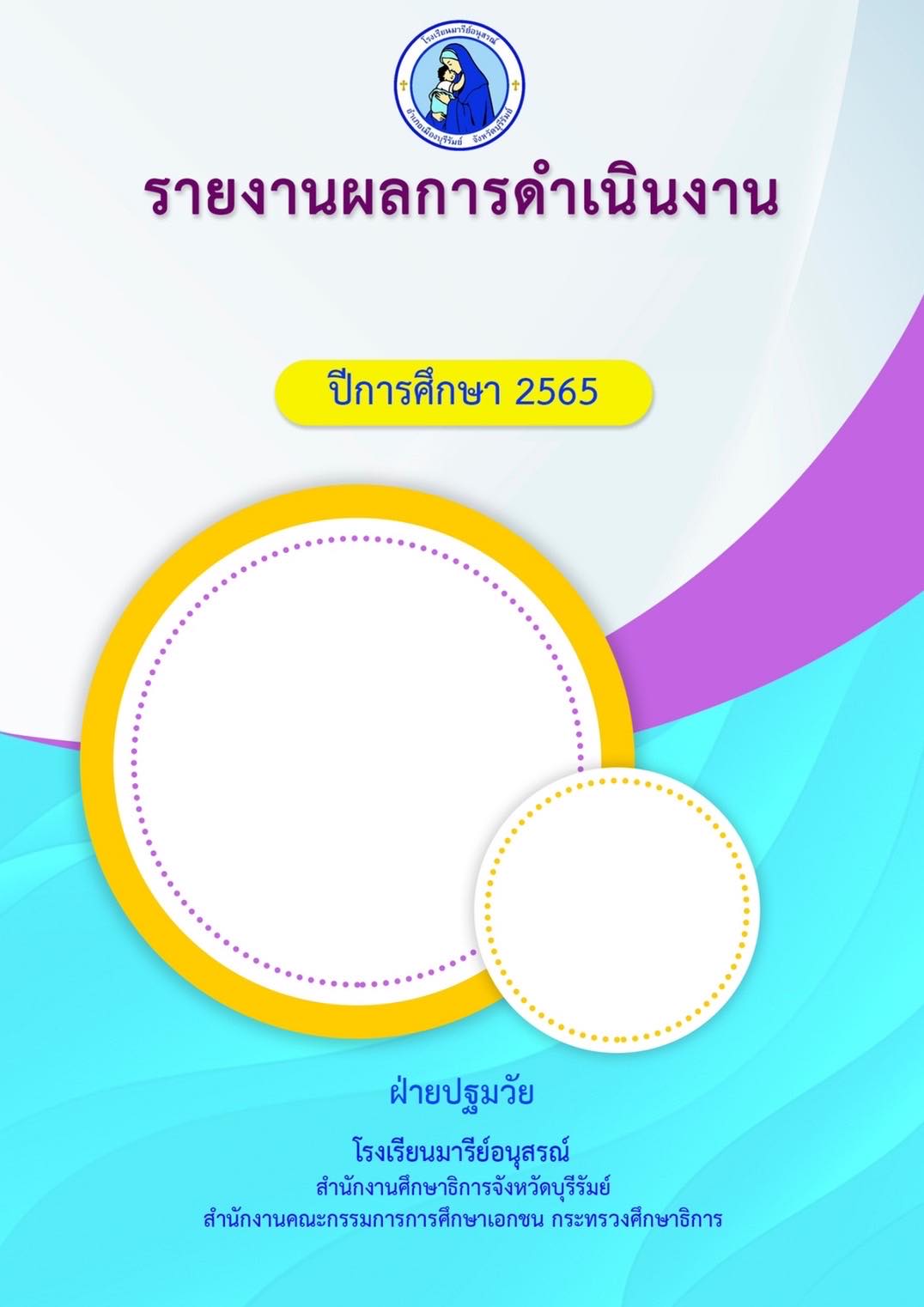 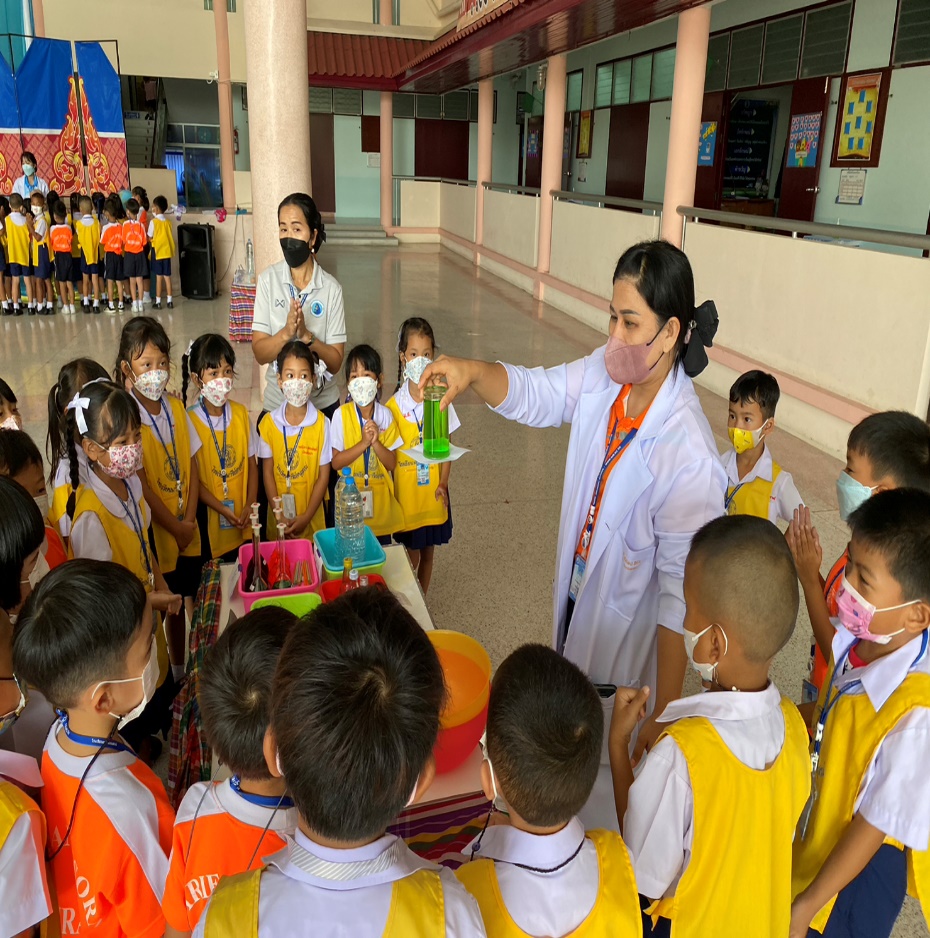 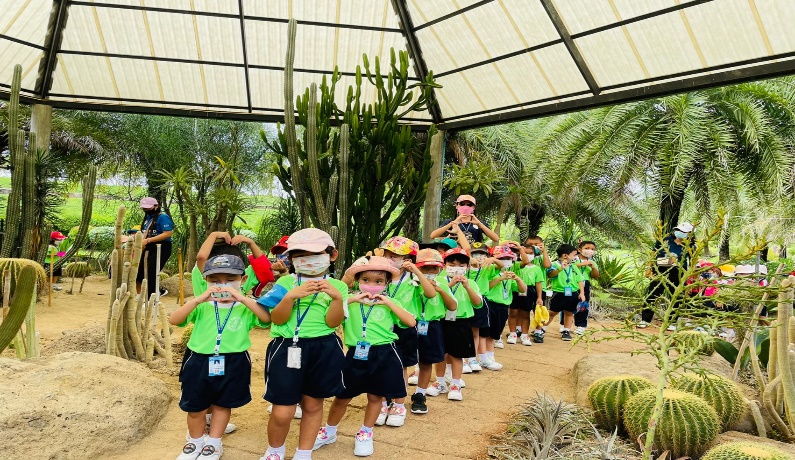 คำนำ          	เอกสารฉบับนี้เป็นเอกสารรายงานสรุปงานกิจกรรมพัฒนาผู้เรียน ฝ่ายปฐมวัยประจำปีการศึกษา 2565 เพื่อให้ฝ่ายปฐมวัย ของโรงเรียนมารีย์อนุสรณ์ มีกรอบและแนวทางในการบริหารจัดการศึกษาที่ทันสมัย สอดคล้องกับความต้องการของโรงเรียน ชุมชน และผู้มีส่วนได้ส่วนเสีย และเพื่อการบริหารงานของฝ่ายปฐมวัยประสิทธิภาพและประสิทฺธิผลมากขึ้น        ทั้งนี้ในการดำเนินกิจกรรมผู้จัดทำขอขอบพระคุณที่เอื้ออำนวยความสะดวกทุกประการในการจัดกิจกรรม ที่ส่งเสริมสนับสนุน คอยให้คำแนะนำด้านการจัดกิจกรรมและขอบคุณคณะครูทุกท่านที่ให้ความร่วมมือในการดำเนินกิจกรรมเป็นอย่างดี ผู้จัดทำหวังเป็นอย่างยิ่งว่าเอกสารฉบับนี้จะเป็นแนวทางการจัดกิจกรรมในครั้งต่อไป                   หากมีข้อประการใดผู้จัดทำจะได้นำไปปรับปรุงในครั้งต่อไป								นางสาวเกศริน ศรีบุญเรือง								ผู้จัดทำสารบัญ	เรื่อง                                                                                                     หน้า	คำนำ 											ก	สารบัญ 											ข	รายงานสรุปกิจกรรมพัฒนาผู้เรียน ฝ่ายปฐมวัย ประจำปี 2565				1	- สรุปผลการดำเนินงานตามตัวชี้วัดความสำเร็จ 					3	ภาคผนวก                     - ผลการวิเคราะห์ข้อมูล	- แผนงานกิจกรรมพัฒนาผู้เรียน		- ประมวลรูปกิจกรรม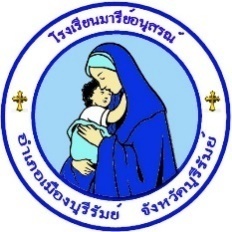 ลำดับที่    9	หน่วยงาน      งานกิจกรรมพัฒนาผู้เรียน      	ฝ่าย     ปฐมวัยตอบสนองแผนพัฒนาโรงเรียน : พันธกิจข้อที่...2...ยุทธศาสตร์ข้อที่ ....3,4.....เป้าหมายข้อที่...1...ตอบสนองมาตรฐานการศึกษา สพฐ.มาตรฐานที่ ....3....ประเด็นที่...... 3.1-3.2.............................ตอบสนองมาตรฐานการศึกษา สมศ.รอบสี่: มาตรฐานที่....1.....ประเด็นที่...3.1-3.2…………………..ตอบสนองมาตรฐานของโรงเรียน : มาตรฐานที่ .....10................ ตัวบ่งชี้ที่........10.1...................1.สรุปวิธีการดำเนินการ(ที่ปฎิบัติจริง)ในงานของกิจกรรมผู้เรียน โรงเรียนมารีย์อนุสรณ์มีขั้นตอนวางแผนงานดำเนินงานดังนี้1.ขั้นวางแผน1.1ประชุมคณะกรรมการงานกิจกรรมพัฒนาผู้เรียน        1.1.1 เตรียมดำเนินการจัดกิจกรรมที่ส่งเสริมพัฒนาผู้เรียนตามหลักสูตรการศึกษาปฐมวัยพุทธศักราช 2560        1.1.2 เตรียมดำเนินการจัดกิจกรรมที่ส่งเสริมพัฒนาผู้เรียนเพิ่มเติมนอกเหนือจากหลักสูตร2. ขั้นดำเนินการ เตรียมดำเนินการจัดกิจกรรมที่ส่งเสริมพัฒนาผู้เรียนตามหลักสูตรการศึกษาปฐมวัยพุทธศักราช 25602.1 โครงการหนูน้อยวิทยาศาสตร์และเข้าค่ายศิลปะ                       2.1.1 ประชุมคณะกรรมการ โครงการหนูน้อยวิทยาศาสตร์และเข้าค่ายศิลปะ                2.1.2 แต่งตั้งคณะกรรมการโครงการหนูน้อยวิทยาศาสตร์และเข้าค่ายศิลปะ                2.1.3 ประชุมชี้แจง ครูที่เกี่ยวข้องกับโครงการหนูน้อยวิทยาศาสตร์และเข้าค่ายศิลปะ                2.1.4 แต่งตั้งครูรับผิดชอบฐานของการจัดโครงการหนูน้อยวิทยาศาสตร์และเข้าค่ายศิลปะ                2.1.5 ดำเนินการจัดกิจกรรมให้มีประสิทธิภาพ                2.1.6 กำกับติดตามและประเมินผลการจัดกิจกรรม เพื่อนำผลการจัดกิจกรรมมาพัฒนาและปรับปรุงแก้ไขในครั้งต่อไป                2.1.7 สรุปรายงานผล ให้งานกิจกรรมพัฒนาผู้เรียนฝ่ายวิชาการระดับปฐมวัย          3.จัดกิจกรรมส่งเสริมพัฒนาเพิ่มเติมนอกเหนือจากหลักสูตรโครงการทัศนศึกษา   3.1 โครงการทัศนศึกษา       3.1.1 แต่งตั้งคณะกรรมการโครงการทัศนศึกษา       3.1.2 ประชุมคณะกรรมการโครงการทัศนศึกษา       3.1.3 จัดทำเอกสารที่เกี่ยวข้องกับโครงการทัศนศึกษา       3.1.4 ดำเนินการทัศนศึกษา       3.1.5 กำกับติดตามผลการดำเนินโครงการทัศนศึกษา                          3.1.6 สรุปรายงานผลการจัดกิจกรรมให้  งานกิจกรรมพัฒนาผู้เรียนฝ่ายวิชาการระดับปฐมวัย4.จัดทำสรุปรายงานผลกิจกรรม/โครงการ       4.1 สรุปรายงานผลโครงการหนูน้อยวิทยาศาสตร์และเข้าค่ายศิลปะ       4.2 สรุปรายงานผลโครงการทัศนศึกษา5.ขั้นตรวจสอบ/ติดตาม/ประเมินผล      5.1 ตรวจสอบ ติดตามการดำเนินงานตามแผน      5.2 ปรับปรุงแก้ไข การดำเนินงานตามแผนงาน      5.3 ทบทวน/แก้ไข ปรับปรุง      5.4 วิเคราะห์ ผลกิจกรรม           6.ขั้นสรุป/รายงาน/ปรับปรุง/พัฒนา     6.1สรุปผลแต่ละกิจกรรมและภาพรวม     6.2 นำผลการสรุปมาวางแผนเพื่อปรับปรุง และพัฒนาในปีการศึกษาต่อไป          7.งบประมาณ             7.1 โครงการหนูน้อยวิทยาศาสตร์และเข้าค่ายศิลปะ           ตั้งไว้         32,830       บาท จ่ายจริง        36,686.50       บาท  คงเหลือ       -     บาท           เกินงบประมาณที่ตั้งไว้            3,856.50               บาท               7.2  โครงการทัศนศึกษา           ตั้งไว้         80,000       บาท จ่ายจริง        89,560       บาท  คงเหลือ       -     บาท           เกินงบประมาณที่ตั้งไว้            9,560               บาท          รวมใช้งบประมาณที่ตั้งไว้……..112,830……...บาท   คงเหลือ…………-….……..บาท8. สรุปผลการดำเนินงานตามตัวชี้วัดความสำเร็จ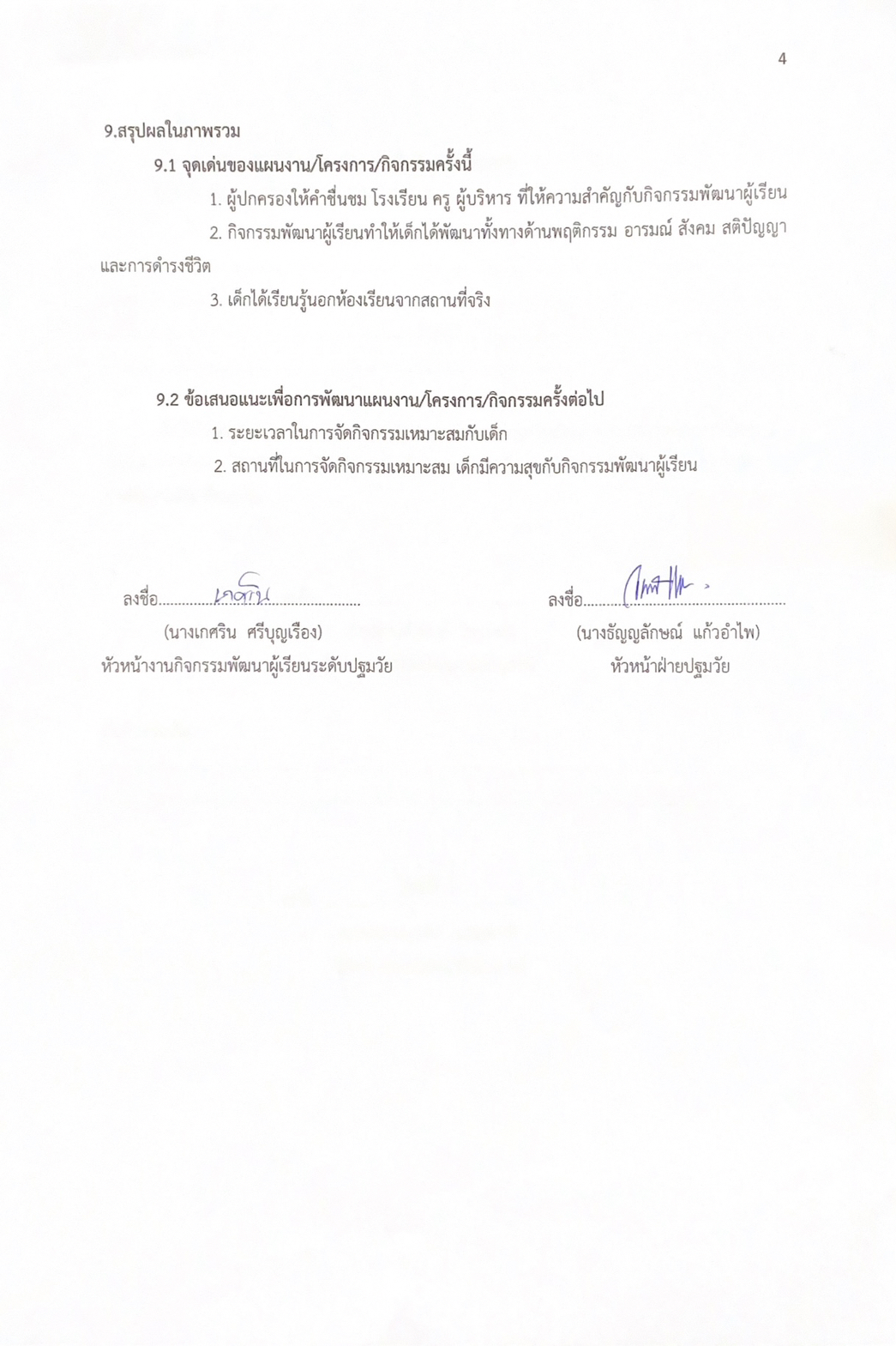 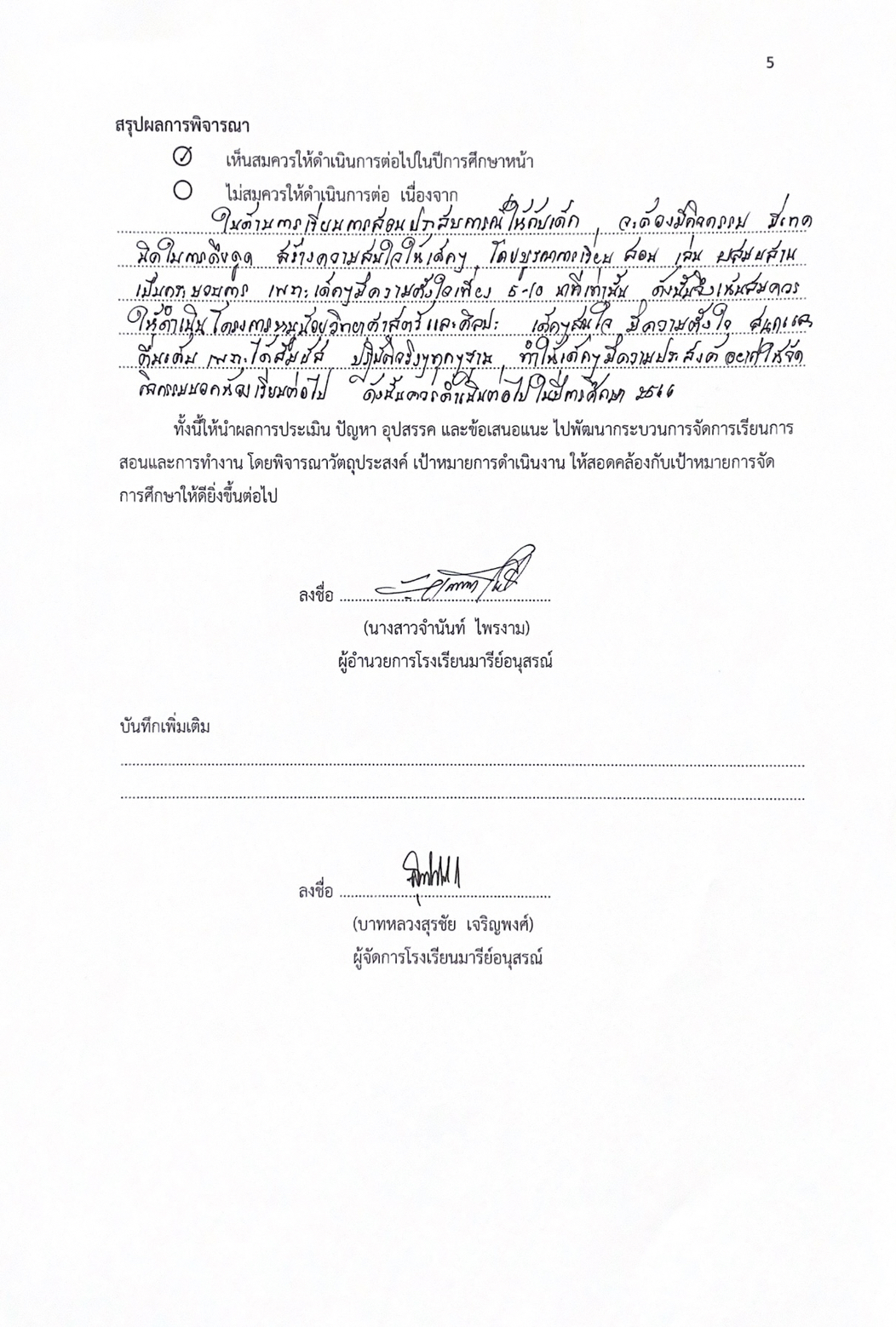 ภาคผนวกรายงานสรุปโครงการหนูน้อยวิทยาศาสตร์และเข้าค่ายศิลปะ ระดับปฐมวัย ปีการศึกษา 2565 วันที่ 8-9 สิงหาคม 2565ผลการวิเคราะห์ข้อมูล          ตารางที่ 1 แสดงจำนวนนักเรียนเข้าร่วมโครงการหนูน้อยวิทยาศาสตร์และเข้าค่ายศิลปะจากตารางที่1 แสดงข้อมูลของผู้เข้าร่วมโครงการหนูน้อยวิทยาศาสตร์และเข้าค่ายศิลปะโดยสรุปได้ดังนี้ 	นักเรียนที่เข้าร่วมโครงการหนูน้อยวิทยาศาสตร์และเข้าค่ายศิลปะระดับชั้น อ.1- อ.3 แบ่งเป็นฐานกิจกรรมวิทยาศาสตร์ เด็กอนุบาล1-3 เข้าร่วมกิจกรรม  คิดเป็นร้อยละ 97.65 กิจกรรมศิลปะดนตรี เด็กอนุบาล1-3 เข้าร่วมกิจกรรม  คิดเป็นร้อยละ 98.08รายงานสรุปโครงการทัศนศึกษาระดับปฐมวัย ปีการศึกษา 2565จากการดำเนินงานจัดกิจกรรมทัศนศึกษาระหว่างวันที่ 1กันยายน 2565 และวันที่ 5 กันยายน 2565 มีครูประจำชั้นได้ดำเนินการปฏิบัติงานที่รับได้มอบหมาย พบว่าผลการวิเคราะห์ข้อมูล	ตอนที่ 1  ข้อมูลนักเรียน              ตารางที่ 1 ข้อมูลนักเรียน จากตาราง แสดงข้อมูลของผู้เข้าร่วมโครงการทัศนศึกษา โดยสรุปได้ดังนี้    นักเรียนที่เข้าร่วมโครงการ ระดับชั้น อ.1- อ.3 แบ่งเป็นอนุบาล 1 จำนวน 119     คน คิดเป็นร้อยละ   98.34  ได้เข้าร่วมโครงการทัศนศึกษาสวนเกษตรโรงเรียนมารีย์อนุสรณ์ อำเภอเมือง จังหวัดบุรีรัมย์  อนุบาล 2 จำนวน  162     คน คิดเป็นร้อยละ  97.00   ได้เข้าร่วมโครงการทัศนศึกษาสวนเกษตรโรงเรียนมารีย์อนุสรณ์  อำเภอเมือง จังหวัดบุรีรัมย์  อนุบาล 3 จำนวน   198     คน   คิดเป็นร้อยละ     98.50      ได้เข้าร่วมโครงการทัศนศึกษาสวนเกษตรโรงเรียนมารีย์อนุสรณ์ อำเภอเมือง จังหวัดบุรีรัมย์ รวมนักเรียนชั้นอนุบาล 1 – 3 ที่เข้าร่วมโครงการทัศนศึกษาทั้งหมด  จำนวน      469    คน  คิดเป็นร้อยละ    97.94  อยู่ในระดับ ดีมาก ส่วนนักเรียนที่ลาป่วย  ลากิจ ไม่ได้เข้าร่วมกิจกรรมจำนวน  20  คนคิดเป็นร้อยละ    4.89 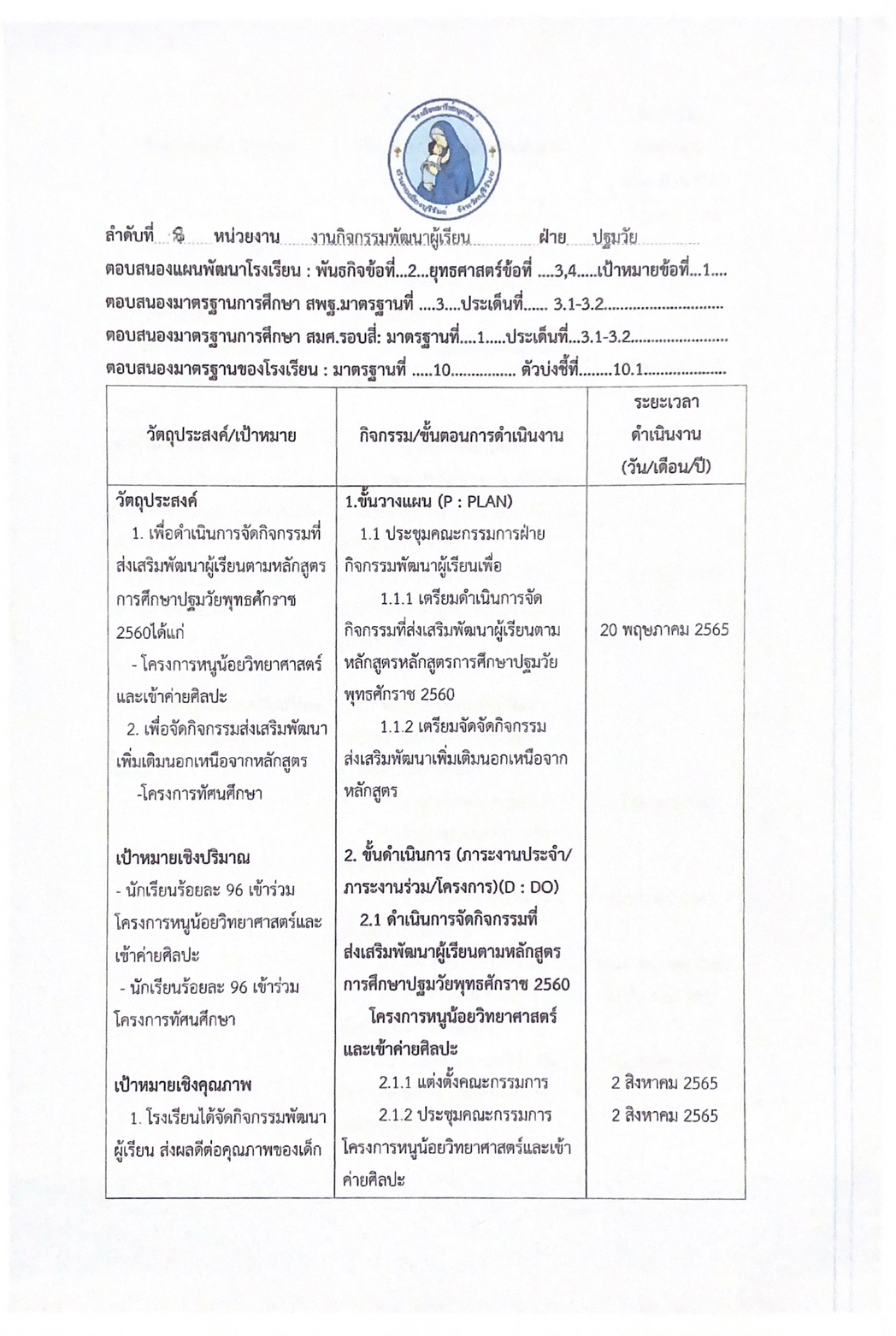 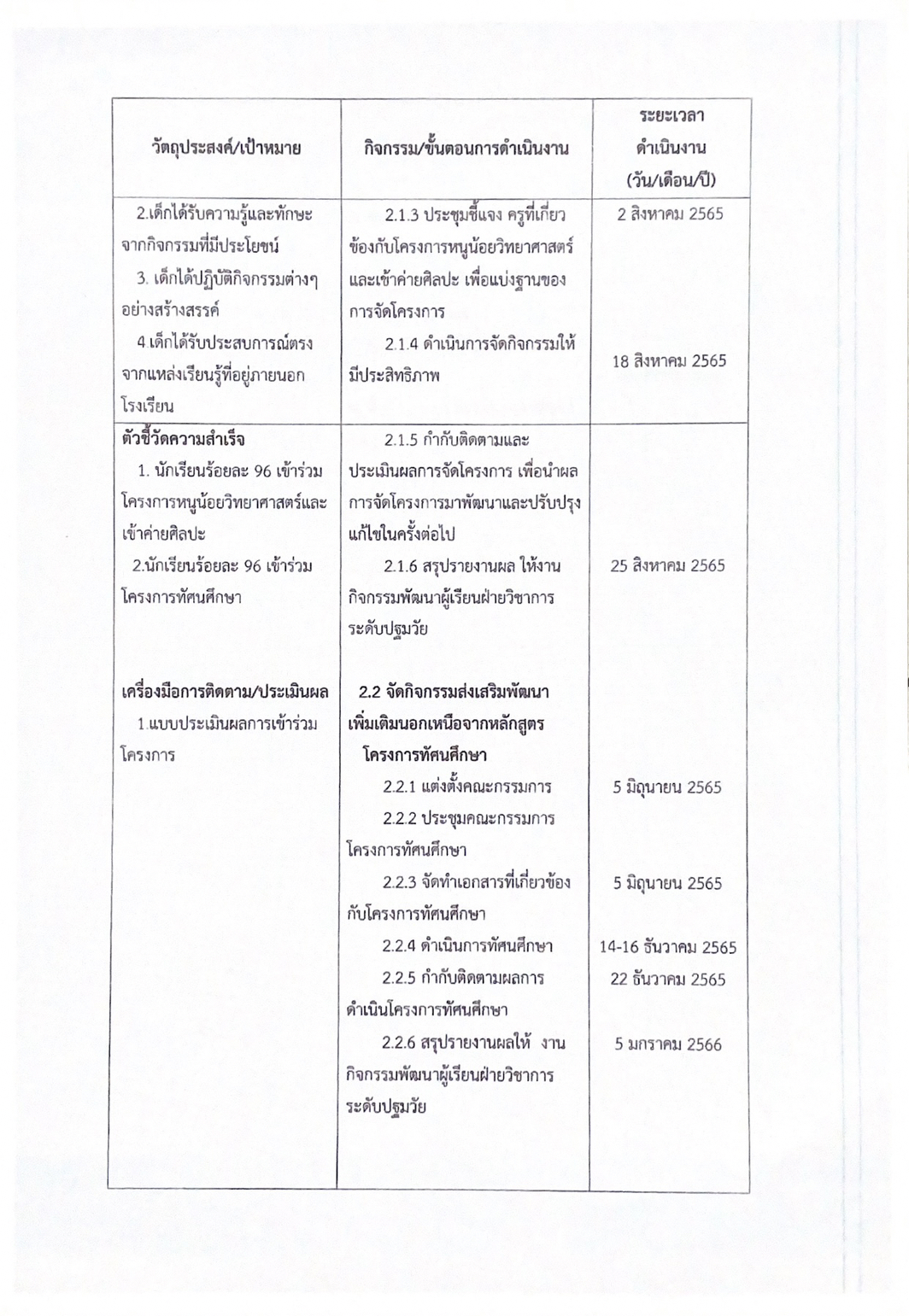 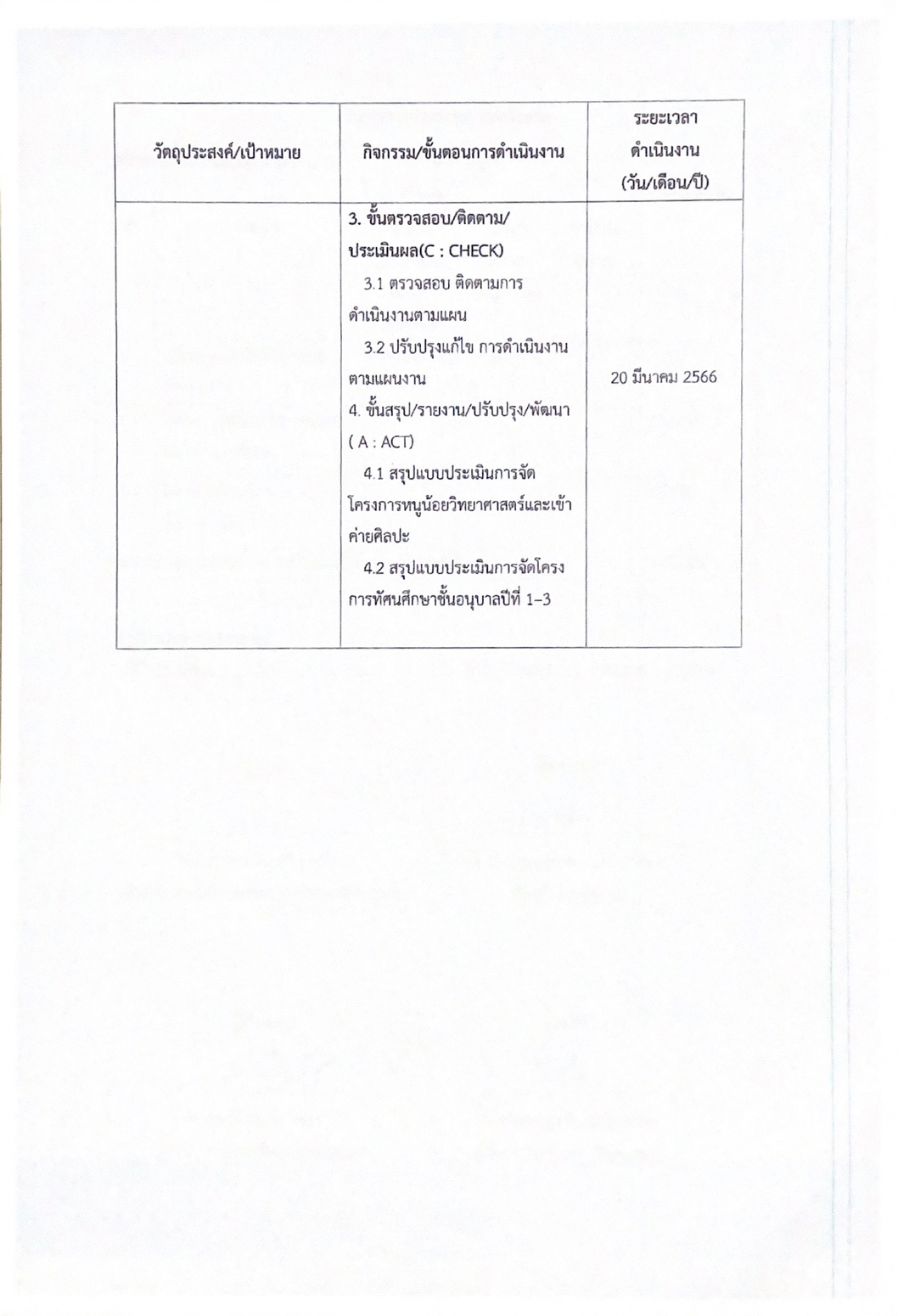 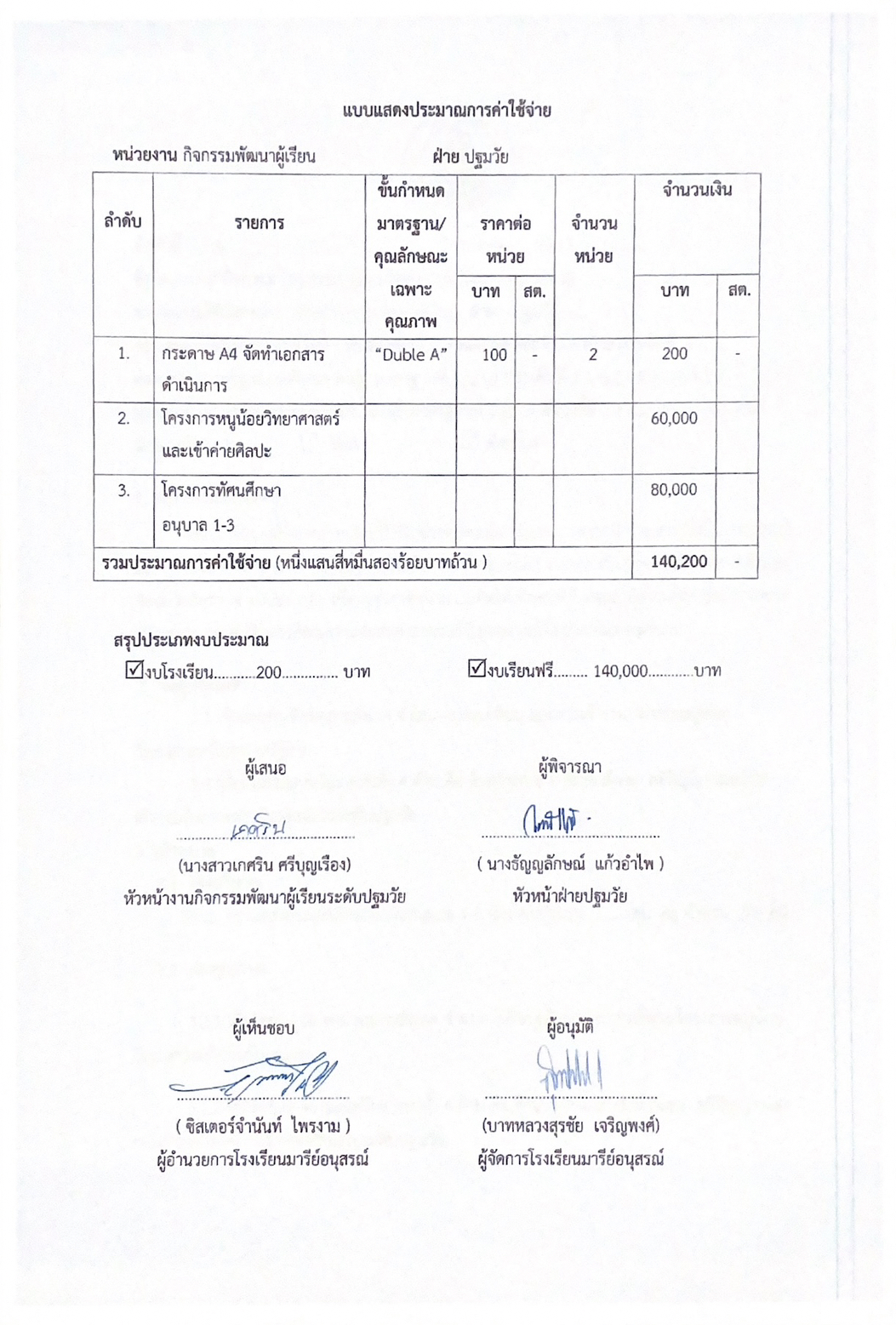 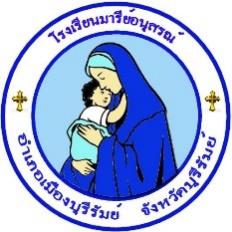 ลำดับที่ 	     8                                       ปีการศึกษา	    2565			ชื่อโครงการ/ กิจกรรม โครงการหนูน้อยวิทยาศาสตร์และเข้าค่ายศิลปะ			หน่วยงานที่รับผิดชอบ	ฝ่ายกิจกรรมพัฒนาผู้เรียน	  ฝ่าย 	ปฐมวัย		ตอบสนองแผนพัฒนาโรงเรียน : พันธกิจข้อที่ 2  ยุทธศาสตร์ข้อที่ 3,4 เป้าหมายข้อที่  1  	ตอบสนองมาตรฐานการศึกษา สพฐ. มาตรฐานที่ 1,2,3,4 ประเด็นที่ 1.1-4,2.1-4,3.1-4,4.1-5ตอบสนองมาตรฐานการศึกษาสมศ.รอบสี่: มาตรฐานที่ 1,2,3,4 ตัวบ่งชี้ที่ 1.1-4,2.1-4,3.1-4,4.1-5ลักษณะโครงการ 	  ใหม่ 		 ต่อเนื่อง1. หลักการและเหตุผลเด็กวัยอนุบาลในช่วงอายุ 3-6 ปี เป็นช่วงที่มีความสำคัญมาก เพราะมีความสามารถในการเรียนรู้และการจดจำสิ่งต่างๆได้ดี จึงเป็นช่วงที่จะต้องวางรากฐานให้ดี การส่งเสริมกิจกรรมวิทยาศาสตร์และศิลปะจึงมีความจำเป็นอย่างยิ่ง เพื่อจะช่วยพัฒนาความคิดให้เป็นคนที่มีเหตุผล มีความคิดริเริ่มสร้างสรรค์ มีจินตนาการและรู้จักการคิดวิเคราะห์และสามารถแก้ปัญหาต่างๆได้อย่างเหมาะสมกับวัย2.  วัตถุประสงค์	2.1 เพื่อส่งเสริมทักษะการสังเกต จำแนก เปรียบเทียบ และการเข้าร่วมกิจกรรมหนูน้อยวิทยาศาสตร์ในระดับปฐมวัย	2.2 เพื่อส่งเสริมสุนทรียะ ครบทั้ง 4 ด้าน คือ ด้านร่างกาย อารมณ์ สังคม  สติปัญญา และการเข้าร่วมกิจกรรมเข้าค่ายศิลปะในระดับปฐมวัย3. เป้าหมาย    3.1  เชิงปริมาณ         3.1.1  ครู บุคลากรและเด็กระดับชั้นอนุบาล 1-3 นักเรียนจำนวน ………..คน  ครู จำนวน  55  คน     3.2  เชิงคุณภาพ	3.2.1 เด็กร้อยละ 96 สามารถการสังเกต จำแนก เปรียบเทียบ และการเข้าร่วมโครงการหนูน้อยวิทยาศาสตร์ในระดับปฐมวัย	3.2.2 เด็กร้อยละ 96 มีสุนทรียะ ครบทั้ง 4 ด้าน คือ ด้านร่างกาย อารมณ์ สังคม  สติปัญญา และการเข้าร่วมโครงการเข้าค่ายศิลปะในระดับปฐมวัย3.3  ตัวชี้วัดความสำเร็จ
	2.1 เพื่อส่งเสริมทักษะการสังเกต จำแนก เปรียบเทียบ และการเข้าร่วมโครงการหนูน้อยวิทยาศาสตร์ในระดับปฐมวัย	2.2 เพื่อส่งเสริมสุนทรียะ ครบทั้ง 4 ด้าน คือ ด้านร่างกาย อารมณ์ สังคม  สติปัญญา และการเข้าร่วมโครงการเข้าค่ายศิลปะในระดับปฐมวัย4. ขั้นตอนและวิธีการดำเนินการ5. สถานที่ดำเนินงาน   โรงเรียนมารีย์อนุสรณ์6. ผลที่คาดว่าจะได้รับ           6.1 เพื่อส่งเสริมทักษะการสังเกต จำแนก เปรียบเทียบ และการเข้าร่วมโครงการหนูน้อยวิทยาศาสตร์ในระดับปฐมวัย	6.2 เพื่อส่งเสริมสุนทรียะ ครบทั้ง 4 ด้าน คือ ด้านร่างกาย อารมณ์ สังคม  สติปัญญา และการเข้าร่วมกิจกรรมเข้าค่ายศิลปะในระดับปฐมวัย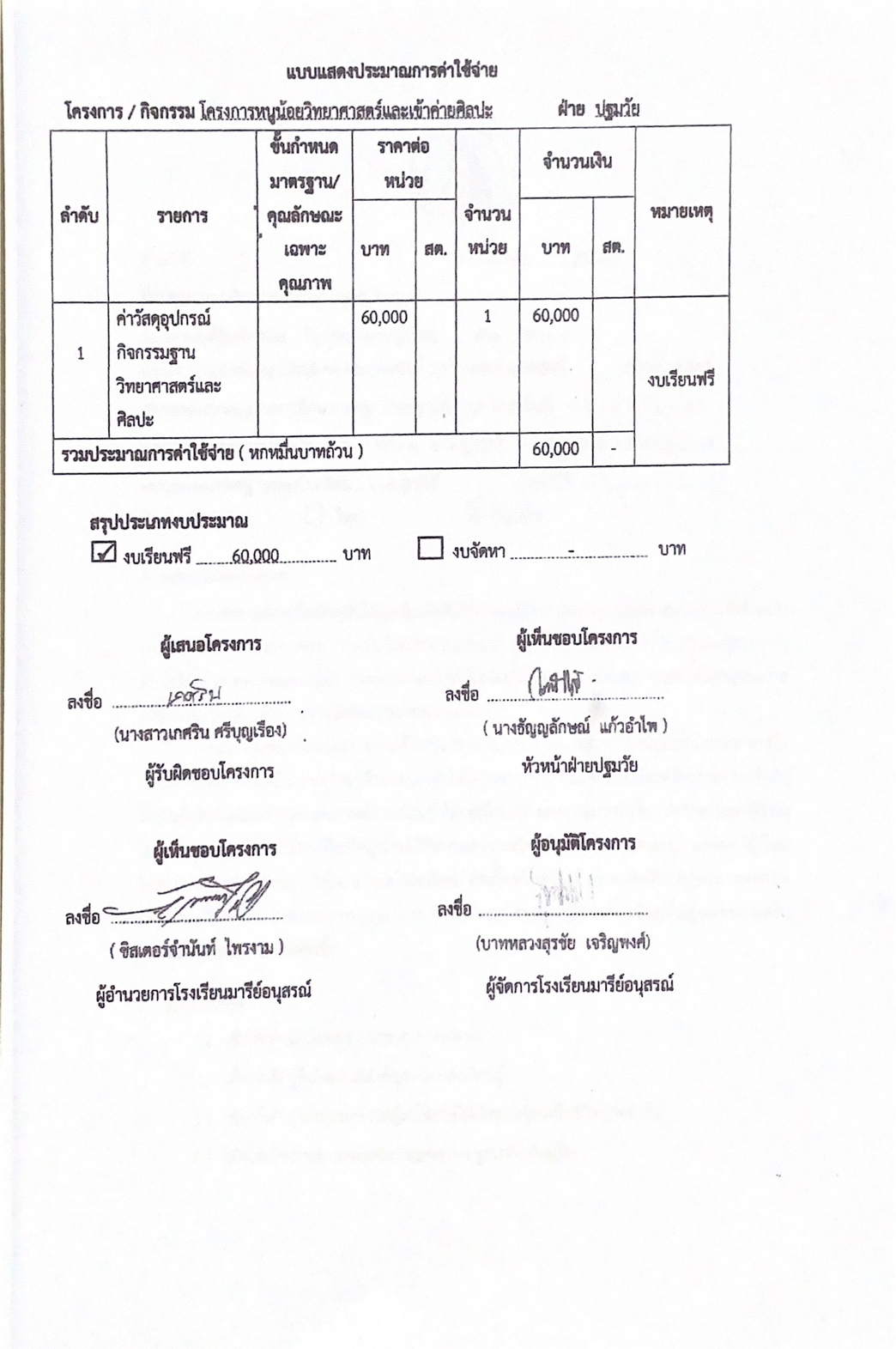 ลำดับที่ 	        9                                      ปีการศึกษา	2565		ชื่อโครงการ/ กิจกรรม โครงการทัศนศึกษา                                                     หน่วยงานที่รับผิดชอบ	กิจกรรมพัฒนาผู้เรียน  	  ฝ่าย 	วิชาการ                                ตอบสนองแผนพัฒนาโรงเรียน: พันธกิจข้อที่ 2,3	ยุทธศาสตร์ข้อที่		เป้าหมายข้อที่   	ตอบสนองมาตรฐานการศึกษา สพฐ. มาตรฐานที่	1,3 ประเด็นที่   1.1 – 1.3, 3.1 – 3.3ตอบสนองมาตรฐานการศึกษา สมศ.รอบ 4:  มาตรฐานที่	4,5 ประเด็นที่ 4.1-4.4,5.1-5.4ตอบสนองมาตรฐานของโรงเรียน : มาตรฐานที่              ตัวบ่งชี้ที่ ...................................ลักษณะโครงการ 	  ใหม่ 		 ต่อเนื่อง1. หลักการและเหตุผลการจัดการศึกษาในปัจจุบันได้มุ่งเน้นให้เด็กได้เรียนรู้เรื่องราวต่างๆ ตามสภาพแวดล้อมที่เป็นจริงจากประสบการณ์ของตนเอง   มุ่งเน้นในเรื่องของความรู้ คุณธรรม กระบวนการเรียนรู้และบูรณาการความรู้ต่างๆตามความเหมาะสม รวมทั้งจัดกิจกรรมให้ผู้เรียนได้เรียนรู้จากประสบการณ์จริงโดยผสมผสานสาระความรู้ในด้านต่างๆ อย่างได้สัดส่วนและสมดุลกันการศึกษาแหล่งเรียนรู้นอกสถานที่จึงเป็นกิจกรรมการเรียนการสอนที่สำคัญอย่างมากอยากหนึ่งซึ่งจะช่วยให้ผู้เรียนได้มีโอกาสเรียนรู้ด้วยตนเองทำให้ได้รับความรู้ ความเข้าใจในเรื่องที่ศึกษาอย่างแท้จริง  ทั้งยังเป็นการเสริมสร้างประสบการณ์การเรียนรู้ให้แก่ผู้เรียนอย่างสมบูรณ์มากยิ่งขึ้น  เพราะการพาผู้เรียนไปทัศนศึกษาถือว่าเป็นวิธีการที่ทำให้ผู้เรียนได้รับประสบการณ์ตรงในการเรียนรู้และสามารถพัฒนาผู้เรียนในด้านร่างกาย สติปัญญา จิตใจ อารมณ์และสังคม อีกทั้งเสริมสร้างความสามัคคีในหมู่คณะ ตลอดจนได้รับการศึกษาทั้ง 8 สาระแบบบูรณาการ จึงได้จัดทำโครงการนี้ขึ้นเพื่อเป็นเพิ่มพูนและส่งเสริมสมรรถภาพของผู้เรียนให้ดียิ่งขึ้น2.  วัตถุประสงค์2.1  เพื่อให้เด็กได้เรียนรู้จากประสบการณ์ตรง2.2  เพื่อให้เด็กรู้ถึงถึงความสำคัญของแหล่งเรียนรู้2.3  เพื่อให้เด็กรู้จักการนำความรู้มาใช้เพื่อให้เกิดประโยชน์ในชีวิตประจำวัน2.4  เพื่อให้เด็กเกิดความสนุกสนานและการอยู่ร่วมกันกับผู้อื่น3. เป้าหมาย    3.1  เชิงปริมาณ         3.1.1  ครู บุคลากรและเด็กระดับชั้นอนุบาล 1  นักเรียนจำนวน……… คน    ครู จำนวน  12  คน          3.1.2  ครู บุคลากรและเด็กระดับชั้นอนุบาล 2  นักเรียนจำนวน……… คน    ครู จำนวน  16  คน          3.1.3  ครู บุคลากรและเด็กระดับชั้นอนุบาล 3  นักเรียนจำนวน……… คน    ครู จำนวน  14  คน     3.2  เชิงคุณภาพ3.2.1 เด็กเกิดความสนใจที่จะแสวงหาความรู้ด้วยตนเองจากแหล่งเรียนรู้และเพื่อให้นักเรียนรู้จักการนำความรู้จากแหล่งเรียนรู้มาประยุกต์ใช้เพื่อให้เกิดประโยชน์และแก้ปัญหาในชีวิตประจำวัน 3.3  ตัวชี้วัดความสำเร็จ
	3.3.1  เพื่อให้เด็กได้เรียนรู้จากประสบการณ์ตรง3.3.2  เพื่อให้เด็กรู้ถึงถึงความสำคัญของแหล่งเรียนรู้3.3.3  เพื่อให้เด็กรู้จักการนำความรู้มาใช้เพื่อให้เกิดประโยชน์ในชีวิตประจำวัน3.3.4  เพื่อให้เด็กเกิดความสนุกสนานและการอยู่ร่วมกันกับผู้อื่น4. ขั้นตอนและวิธีการดำเนินการ5. สถานที่ดำเนินงาน   โรงเรียนมารีย์อนุสรณ์6. ผลที่คาดว่าจะได้รับ          6.1  เพื่อให้เด็กได้เรียนรู้จากประสบการณ์ตรง6.2  เพื่อให้เด็กรู้ถึงถึงความสำคัญของแหล่งเรียนรู้6.3  เพื่อให้เด็กรู้จักการนำความรู้มาใช้เพื่อให้เกิดประโยชน์ในชีวิตประจำวัน6.4  เพื่อให้เด็กเกิดความสนุกสนานและการอยู่ร่วมกันกับผู้อื่น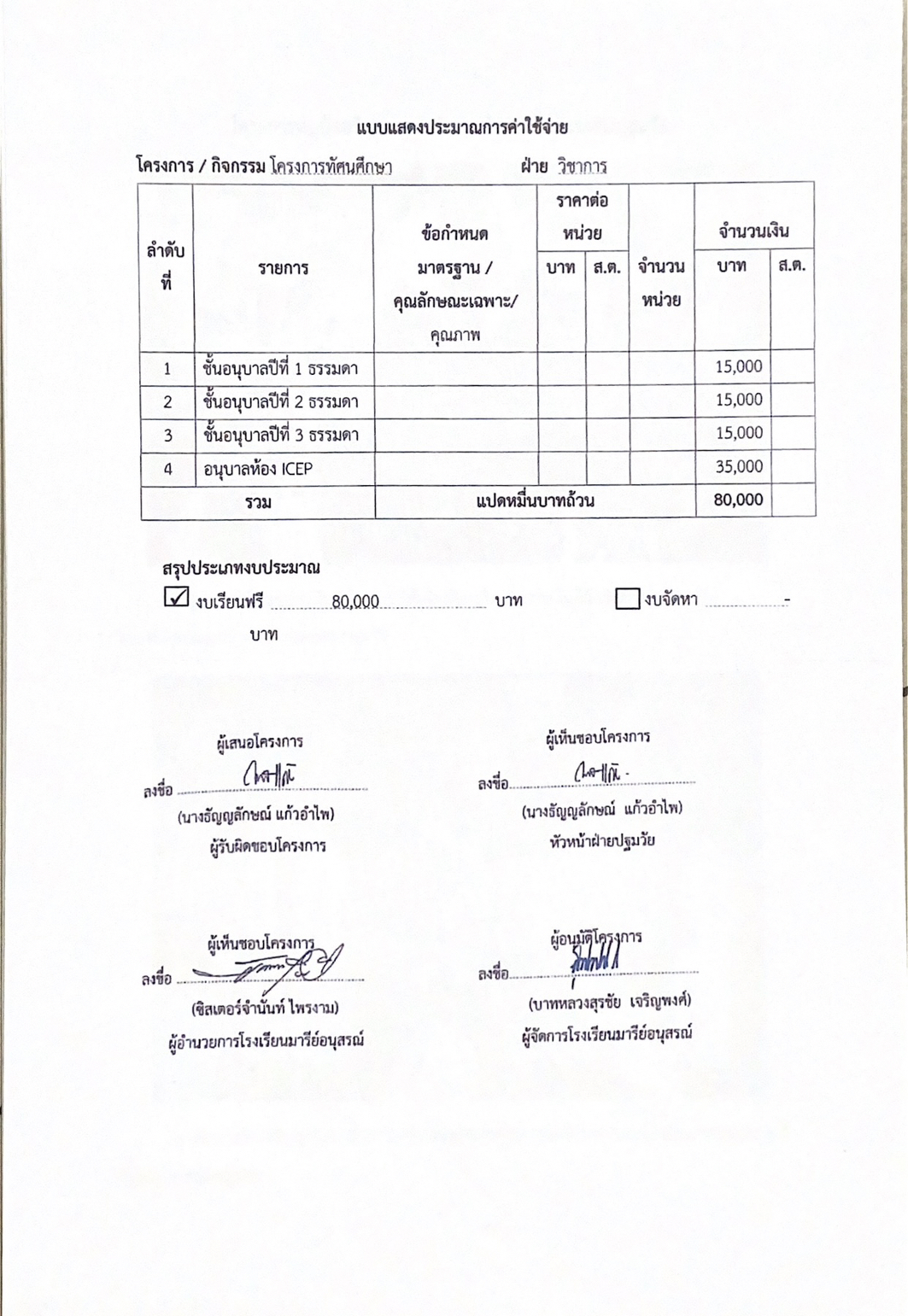 โครงการหนูน้อยวิทยาศาสตร์และเข้าค่ายศิลปะระดับปฐมวัย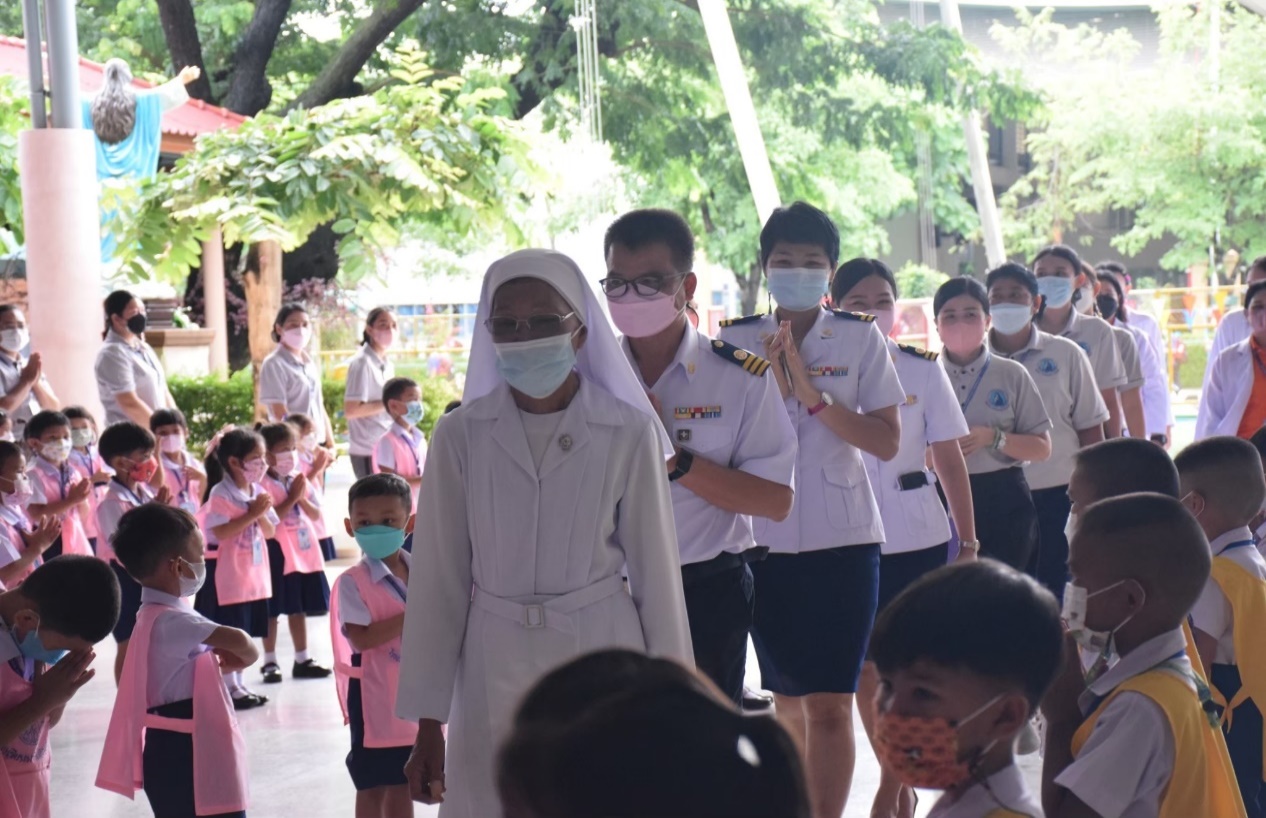  ผู้อำนวยการ ซิสเตอร์จำนันท์ ไพรงาม ให้เกียรติมาเป็นประธาน ในพิธีเปิดโครงการหนูน้อยวิทยาศาสตร์และเข้าค่ายศิลปะระดับปฐมวัย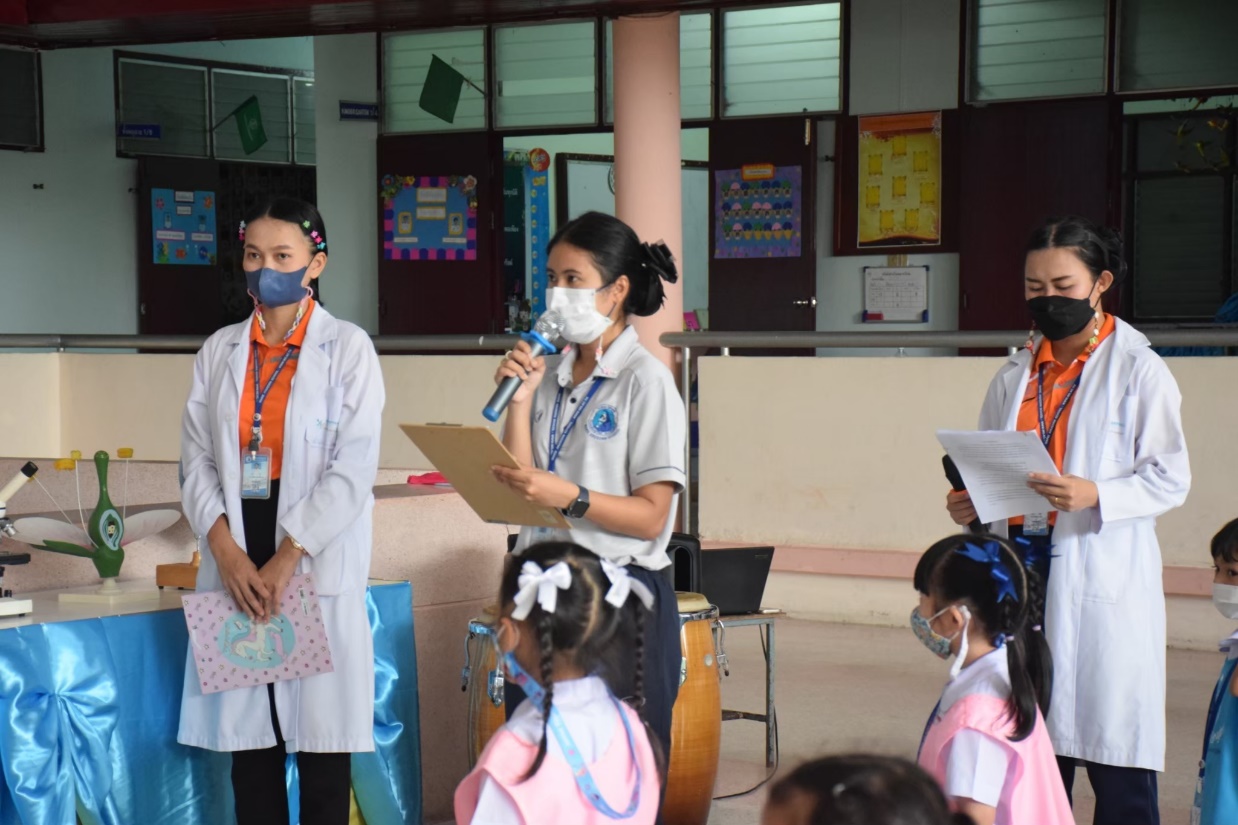      นางสาวเกศริน ศรีบุญเรือง กล่าวรายงานวัตถุประสงค์ในการจัดโครงการหนูน้อยวิทยาศาสตร์และเข้าค่ายศิลปะระดับปฐมวัย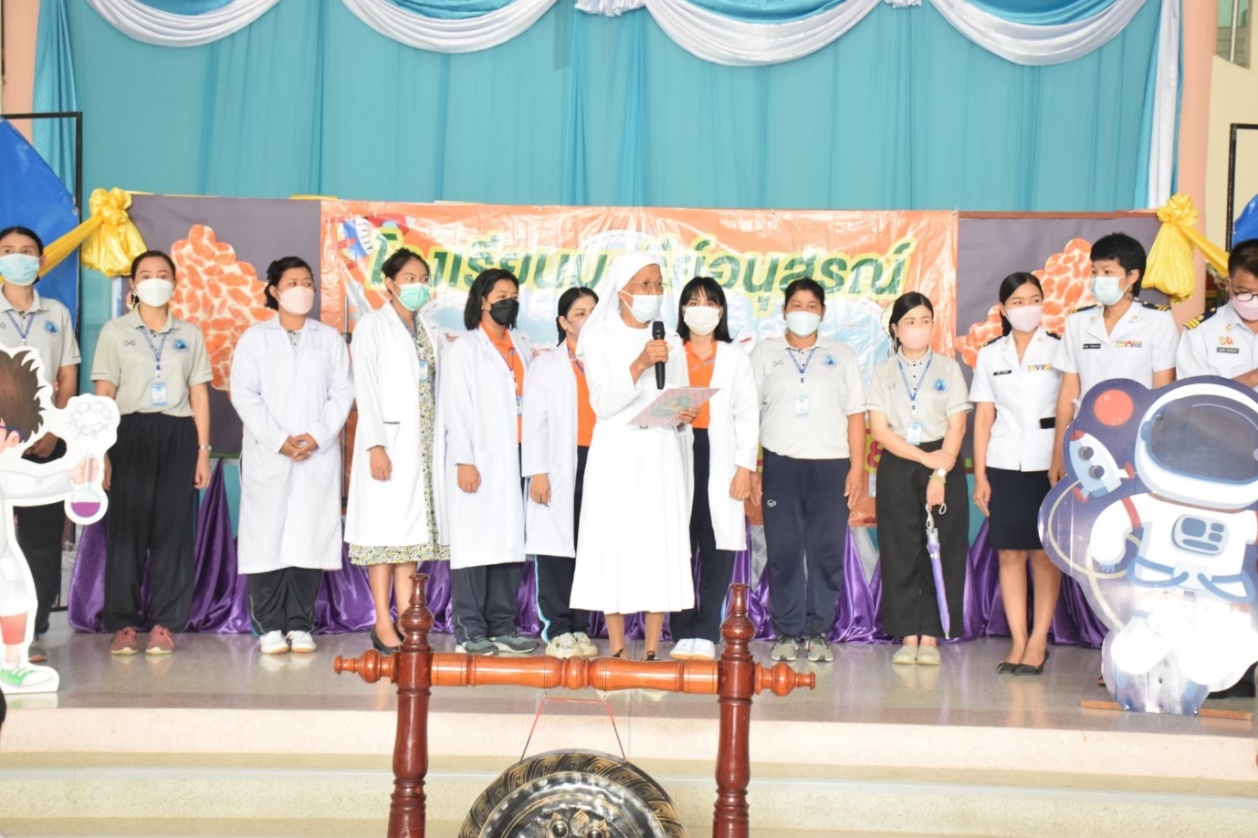     ผู้อำนวยการ ซิสเตอร์จำนันท์ ไพรงาม กล่าวให้โอวาสแก่นักเรียนและกล่าวเปิดงานโครงการหนูน้อยวิทยาศาสตร์และเข้าค่ายศิลปะระดับปฐมวัย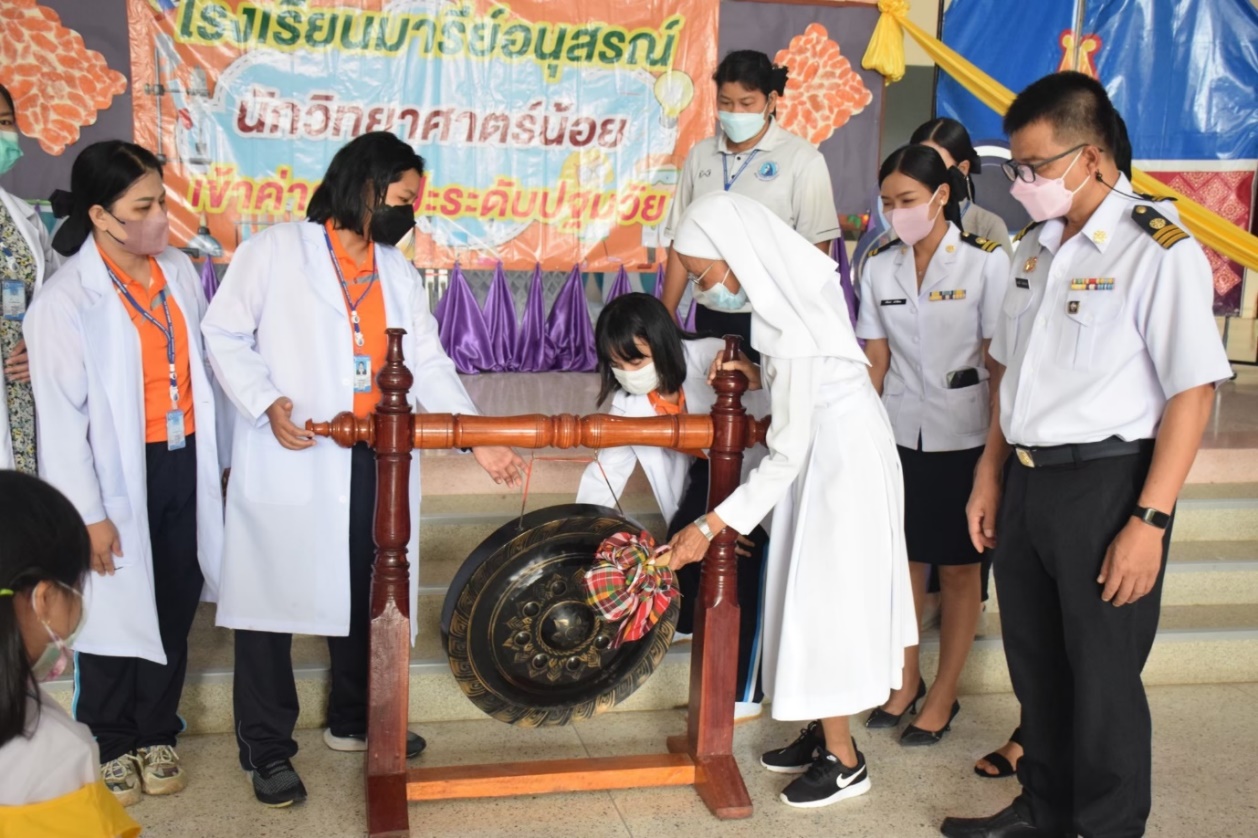 กิจกรรมวิทยาศาสตร์ฐาน ระฆังดำน้ำ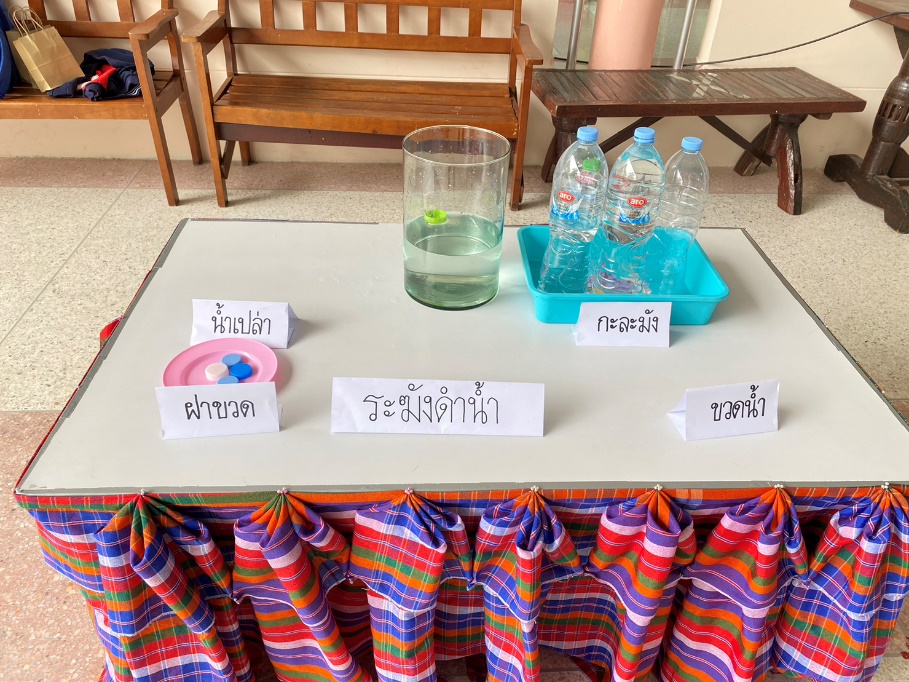 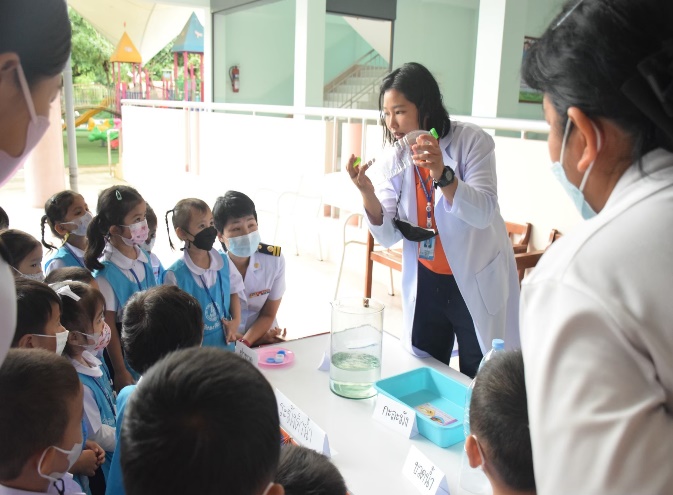 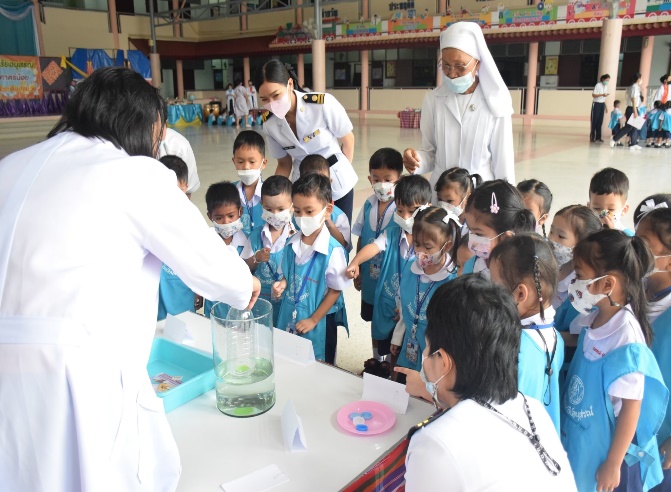 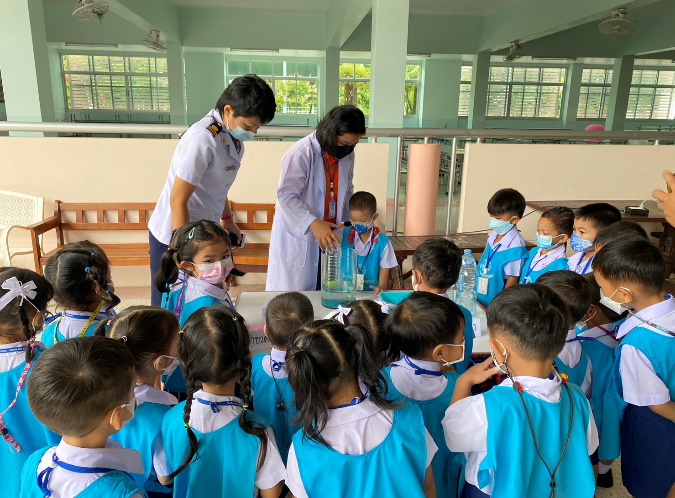 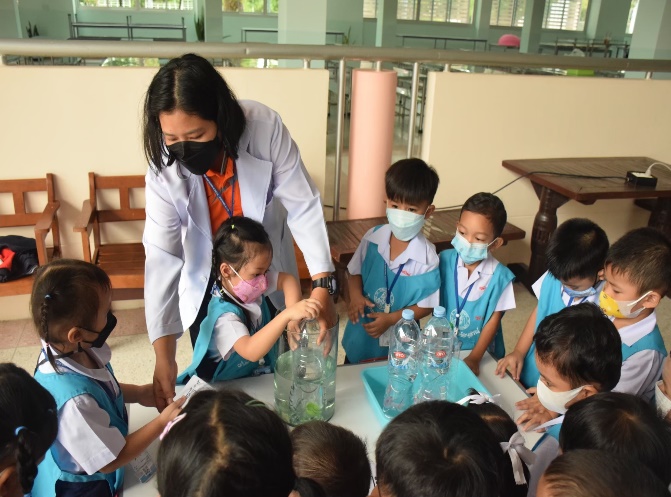 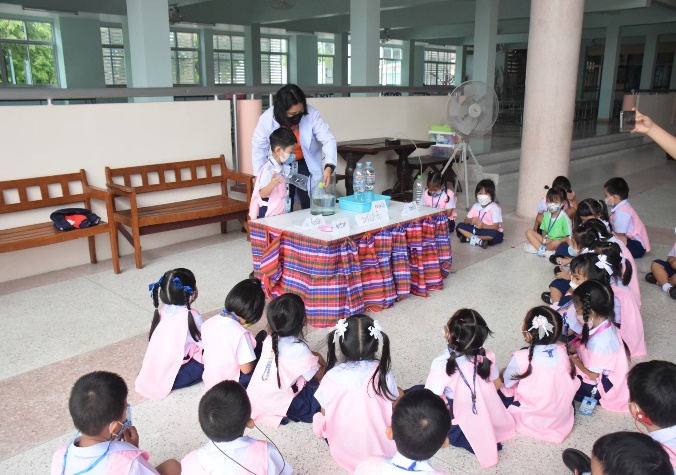 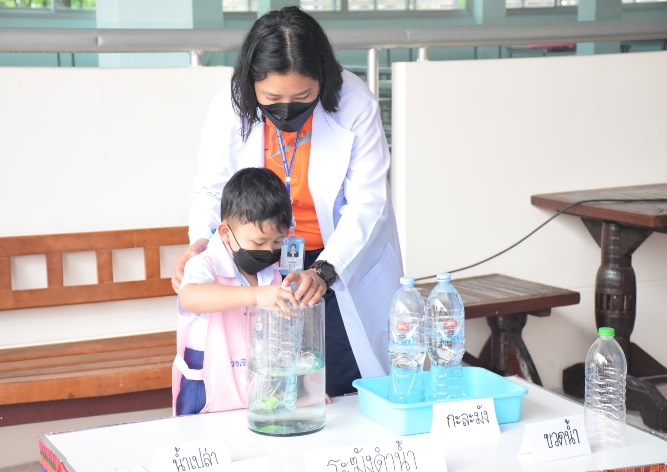 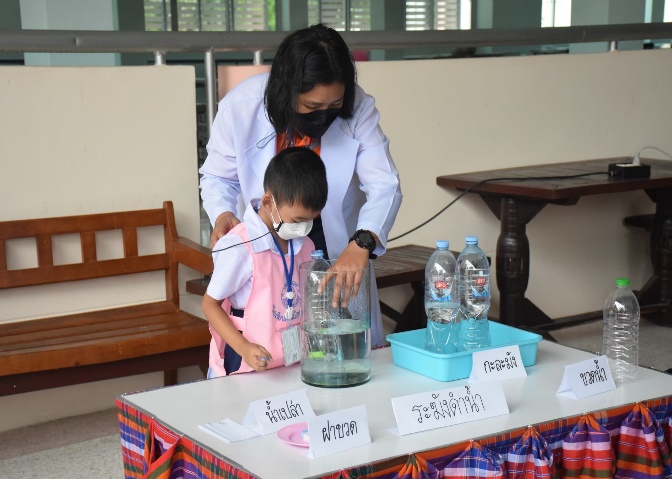 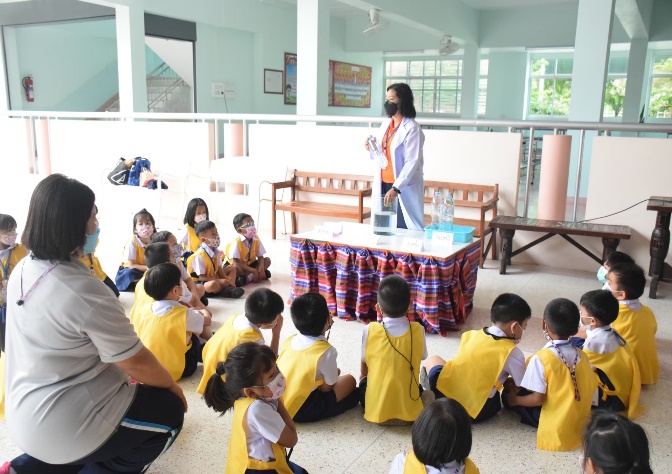 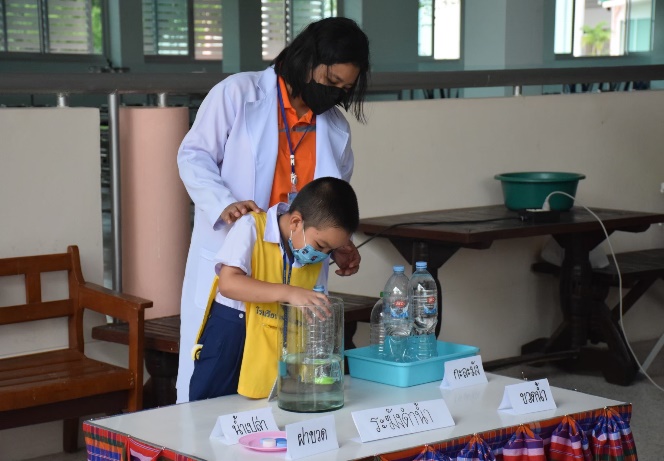 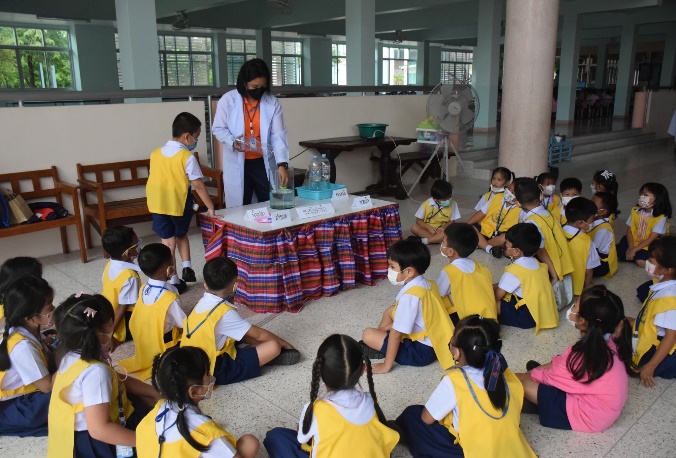      คุณครูอธิบายเกี่ยวกับกิจกรรมประจำฐานระฆังดำน้ำ โดยบอกอุปกรณ์และวิธีการทดลอง และให้เด็กๆได้ลงมือทดลองกิจกรรมระฆังดำน้ำ กิจกรรมวิทยาศาสตร์ฐาน ดินสอวิเศษ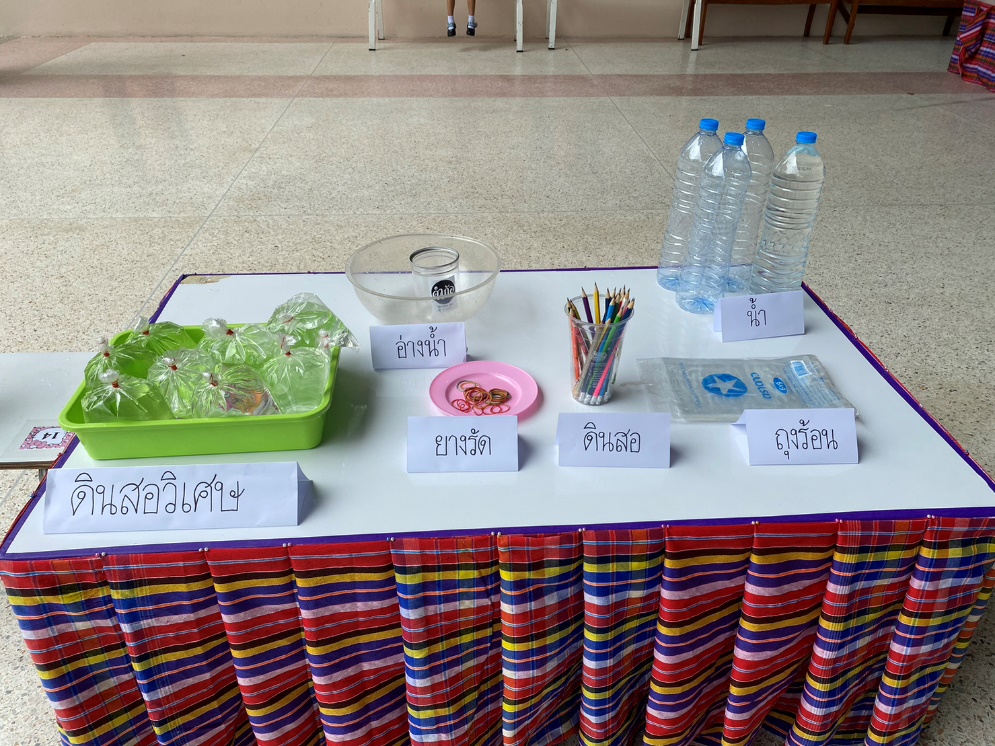 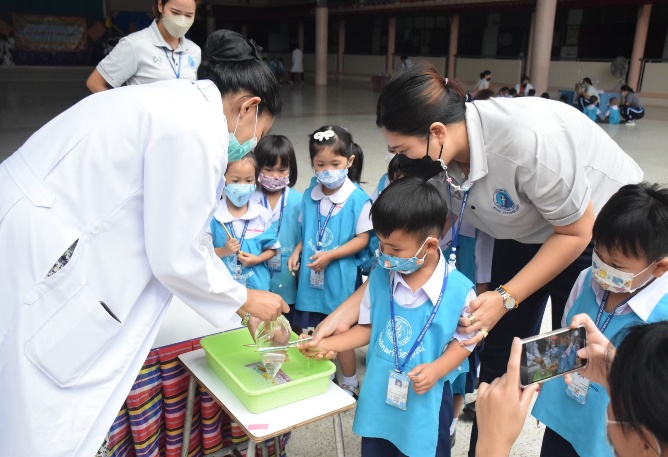 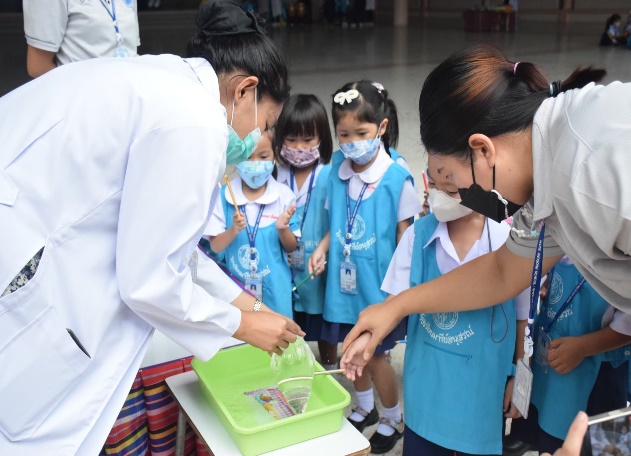 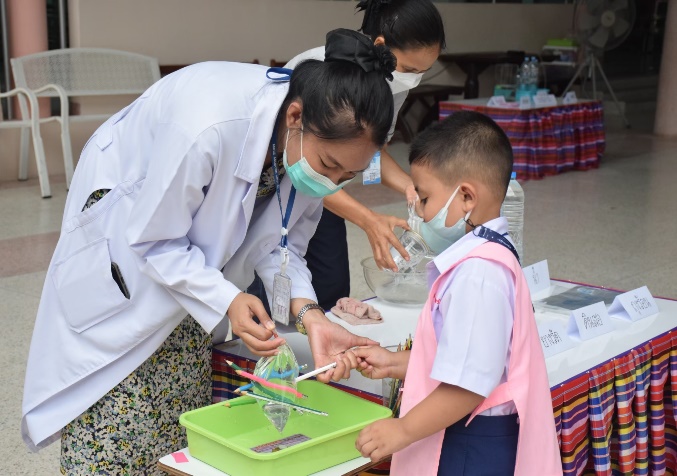 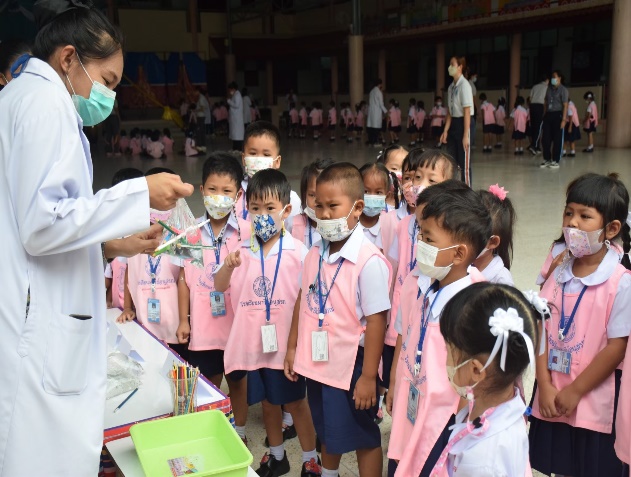 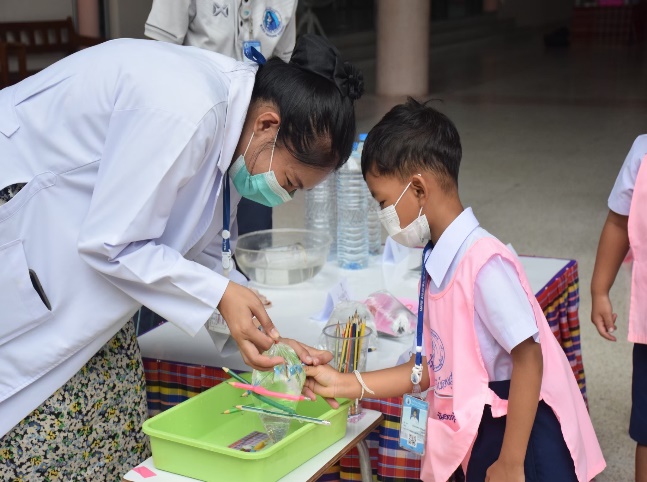 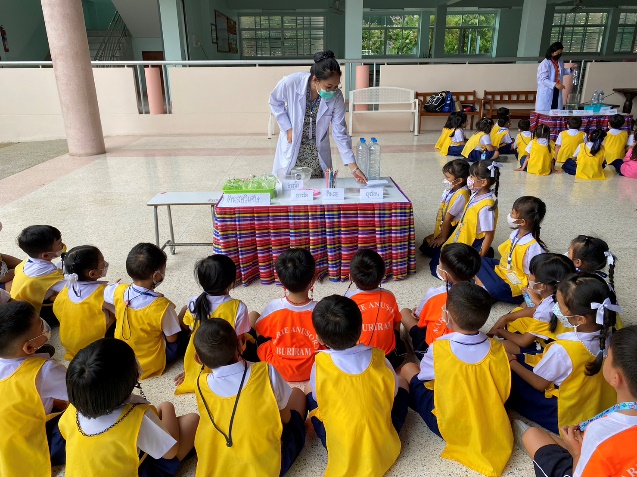 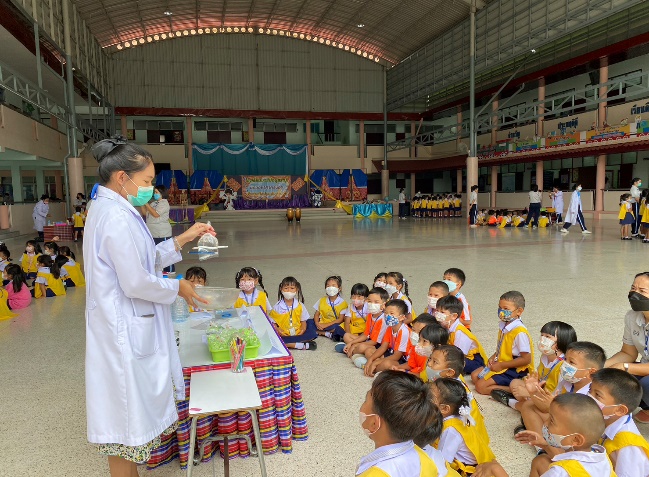 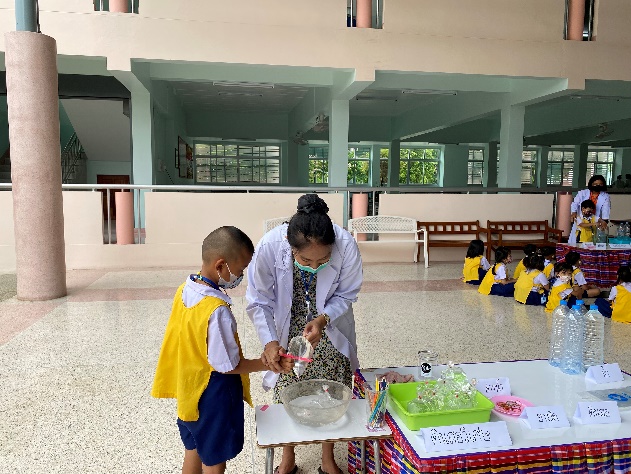           คุณครูประจำฐานอธิบายเกี่ยวกับกิจกรรมฐานดินสอวิเศษ โดยบอกอุปกรณ์และสาธิตวิธีการทดลองให้เด็กๆดู เด็กๆตื่นเต้นและสนุกสนานกับฐานดินสอวิเศษ กิจกรรมวิทยาศาสตร์ฐาน สนุกกับฟองสบู่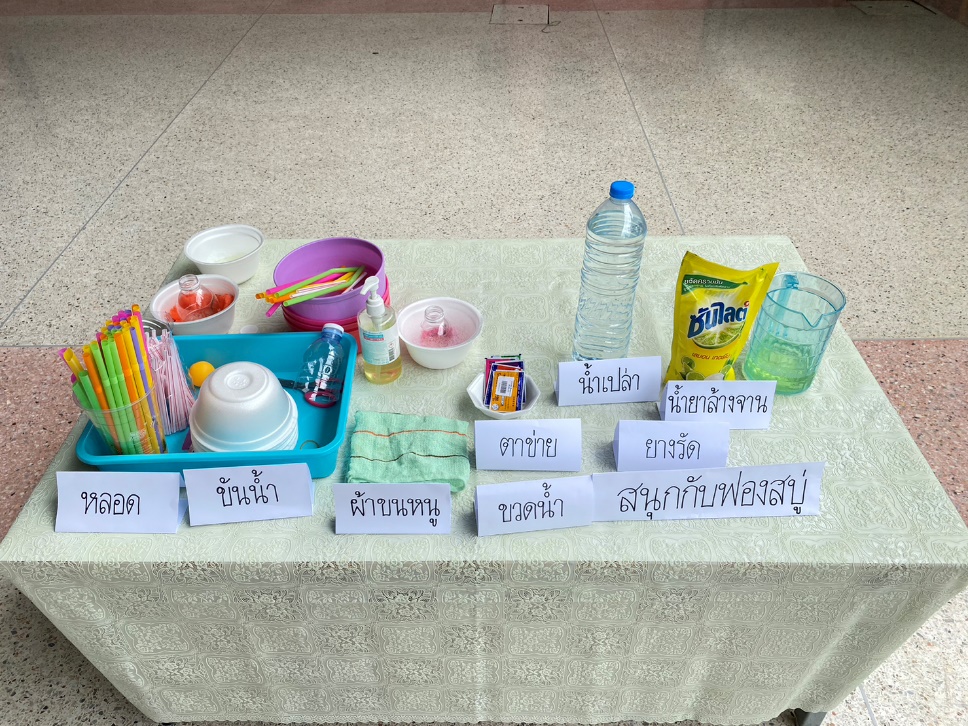 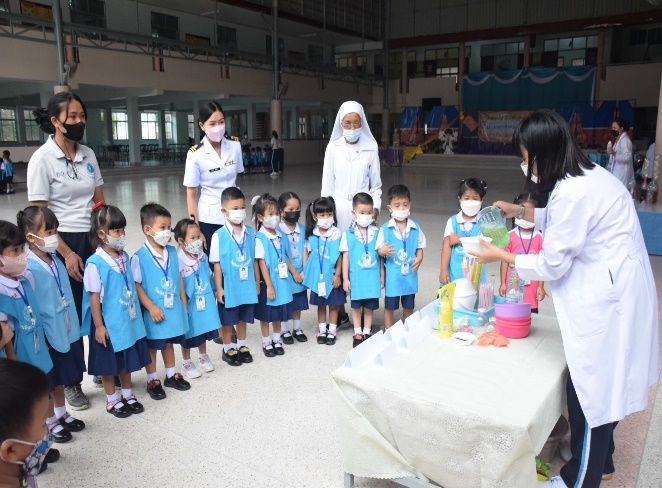 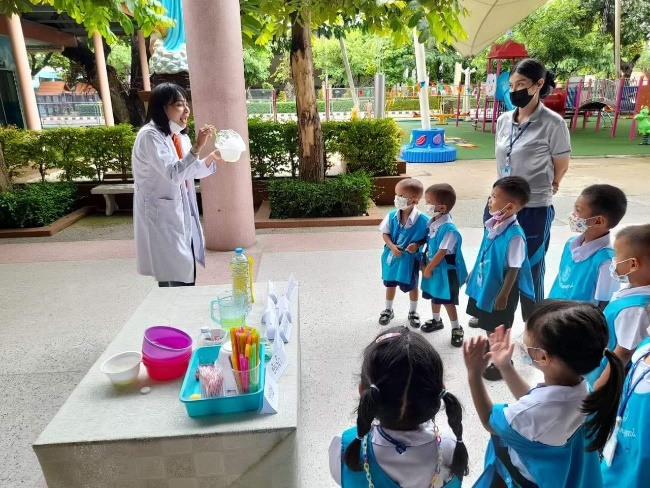 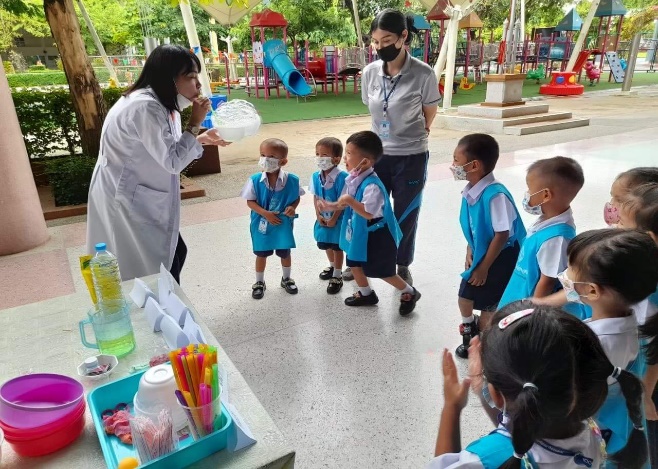 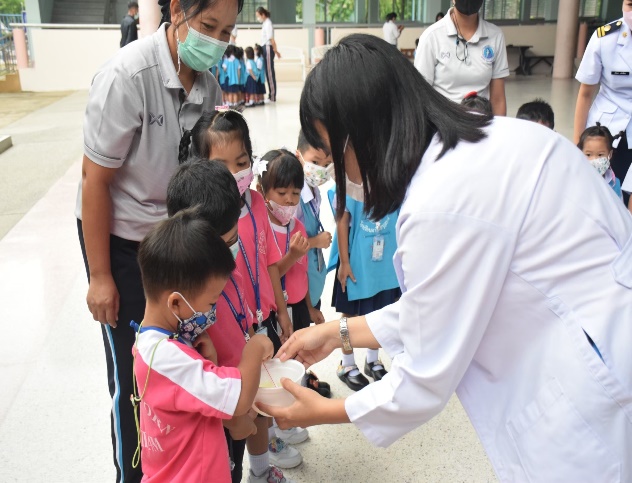 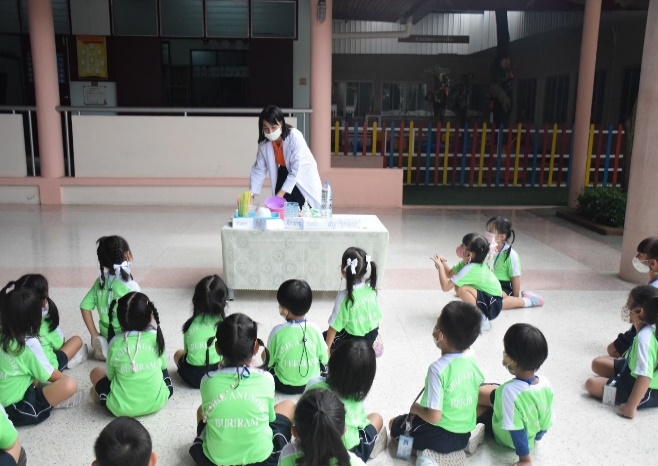 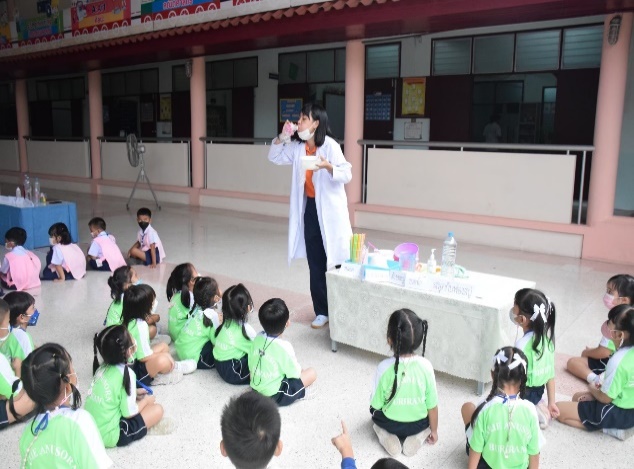 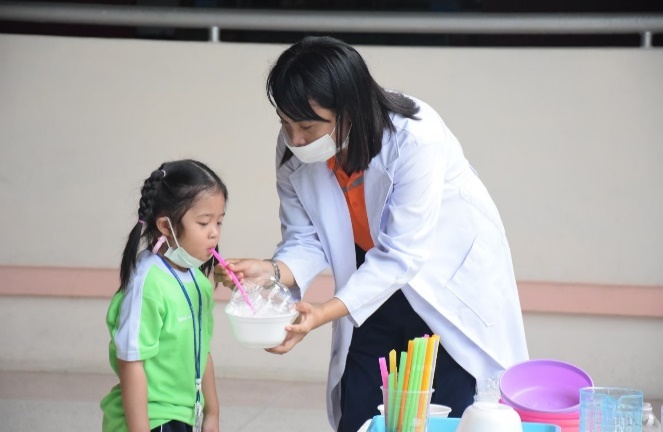 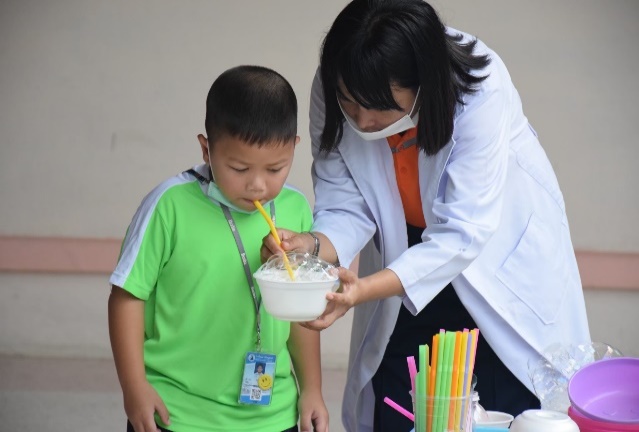 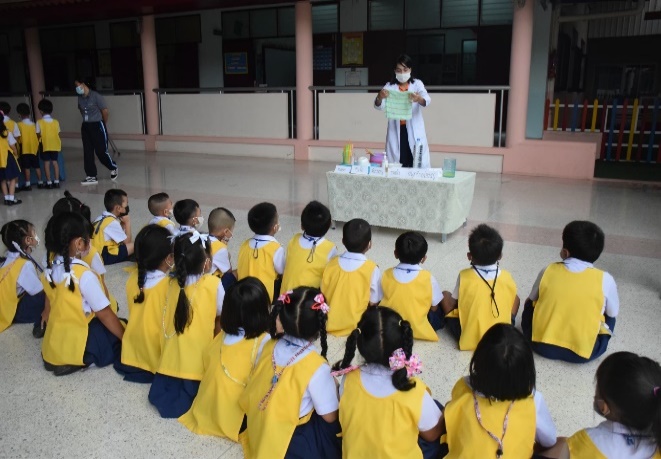 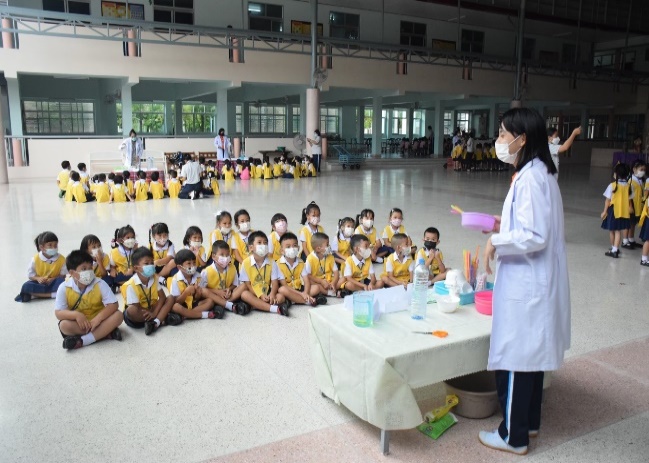 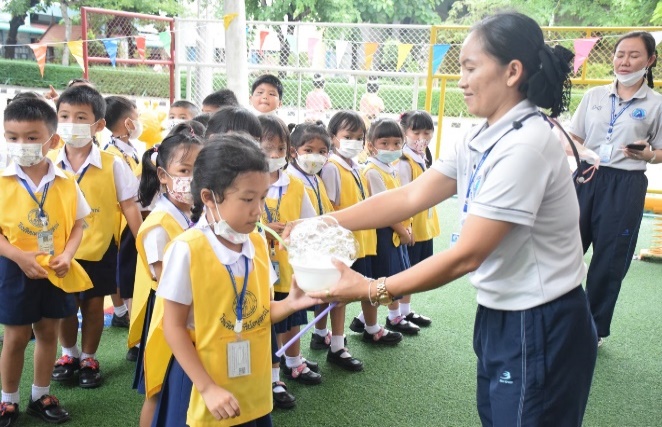 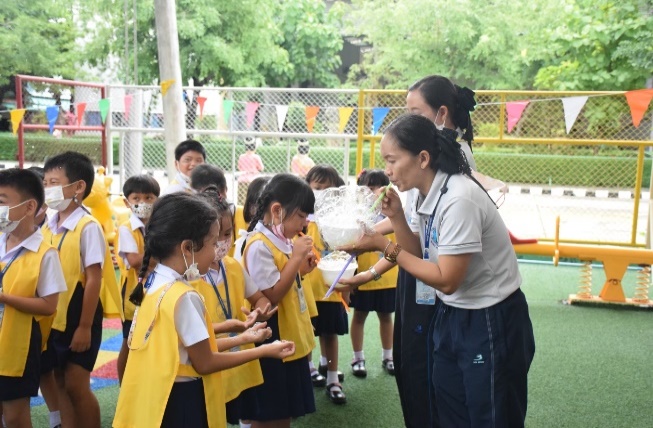 คุณครูประจำฐานอธิบายอุปกรณ์และสาธิตวิธีการทดลองกิจกรรมฐานสนุกกับฟองสบู่ให้เด็กๆดู เด็กๆได้ลงมือทดลองด้วยตนเอง เด็กๆตื่นเต้นและสนุกสนาน กิจกรรมวิทยาศาสตร์ฐาน ทอนาโด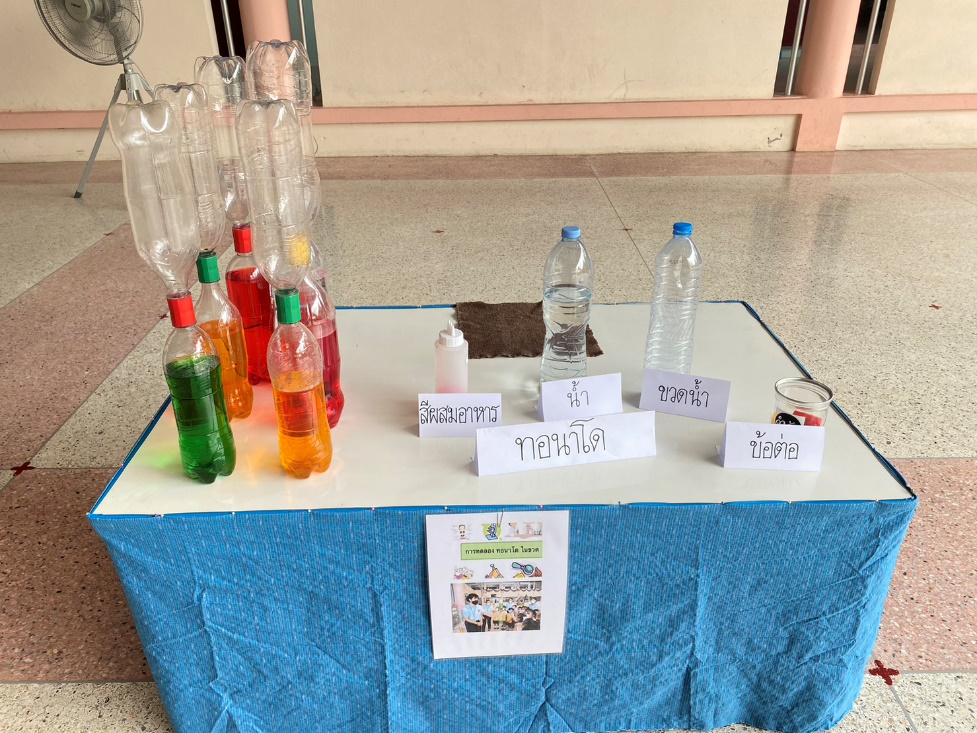 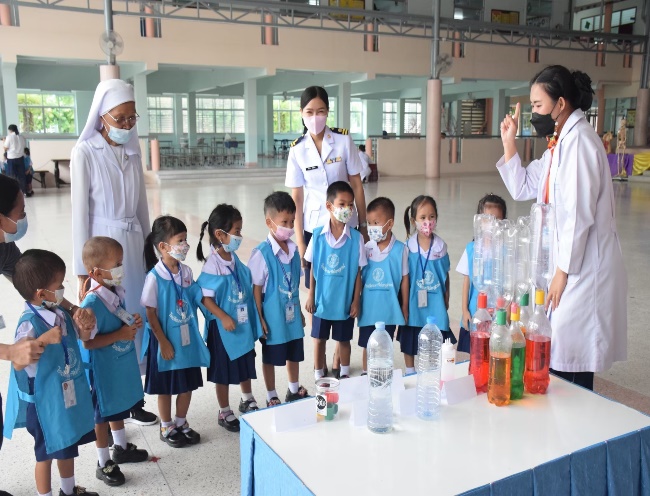 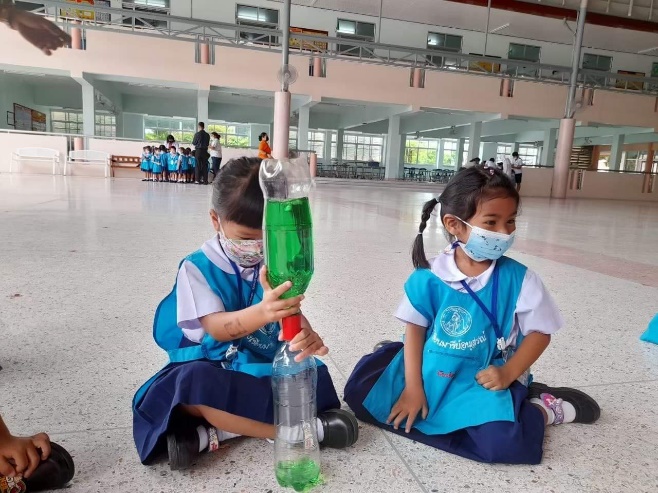 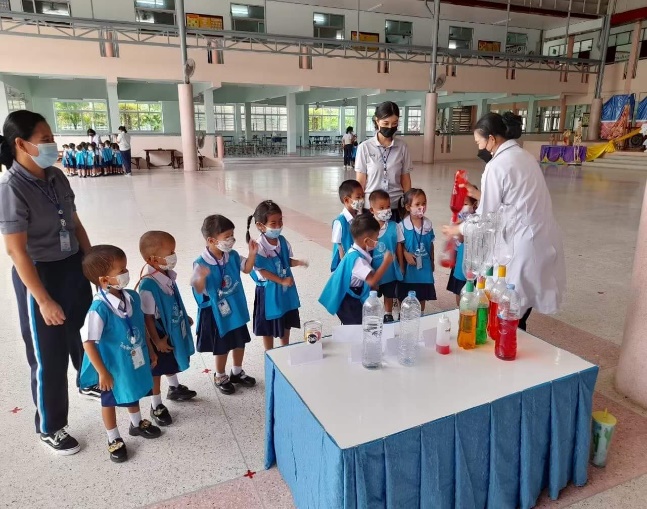 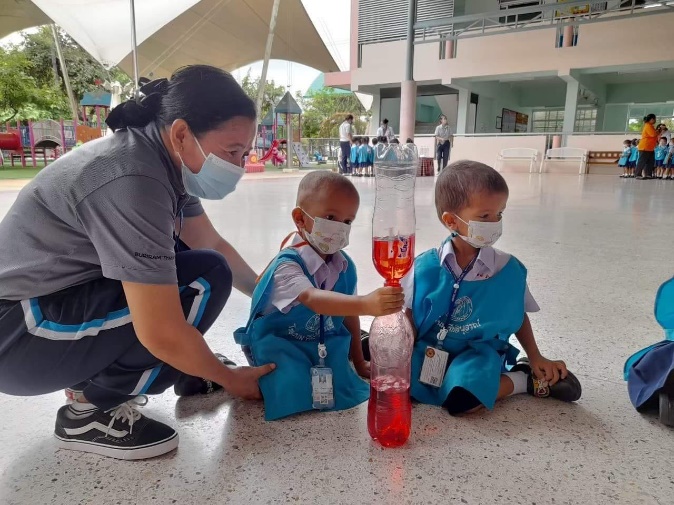 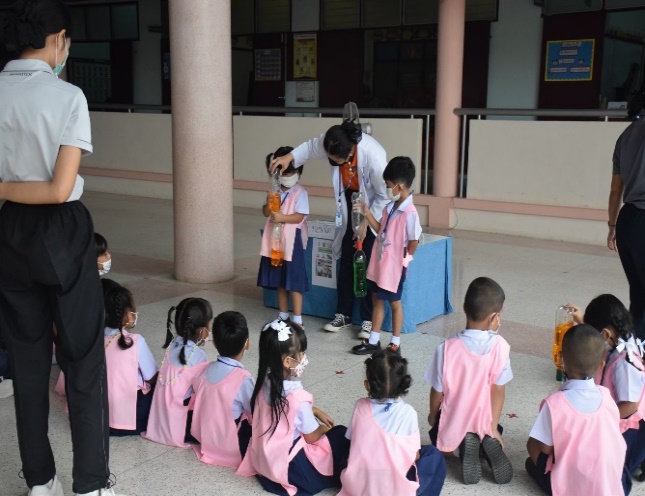 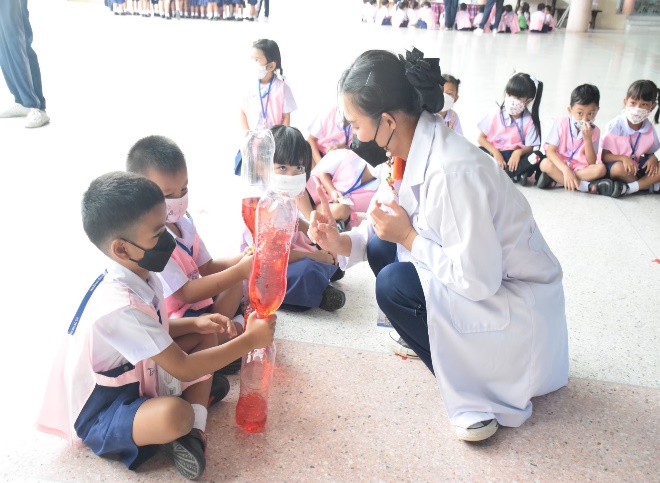 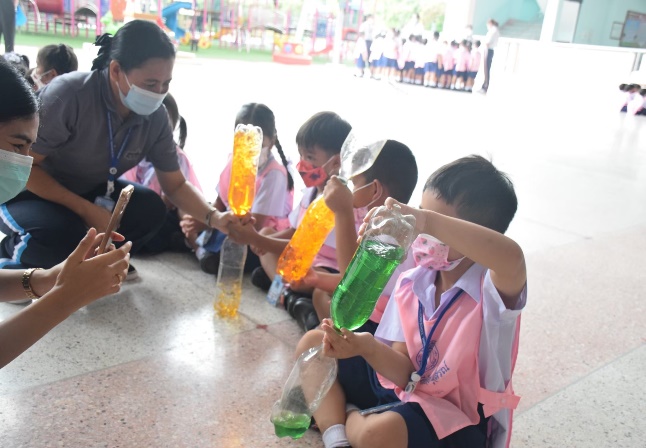 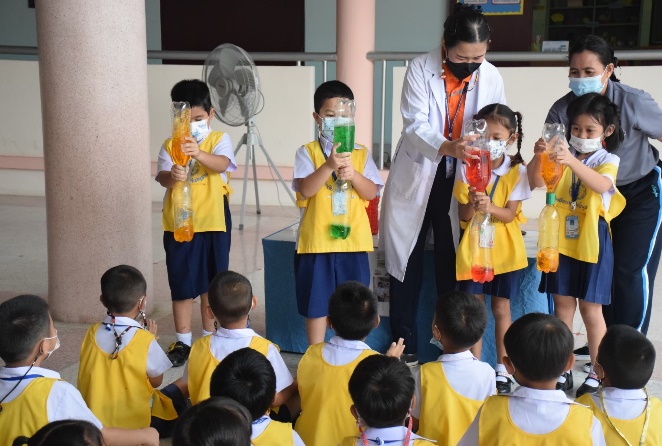 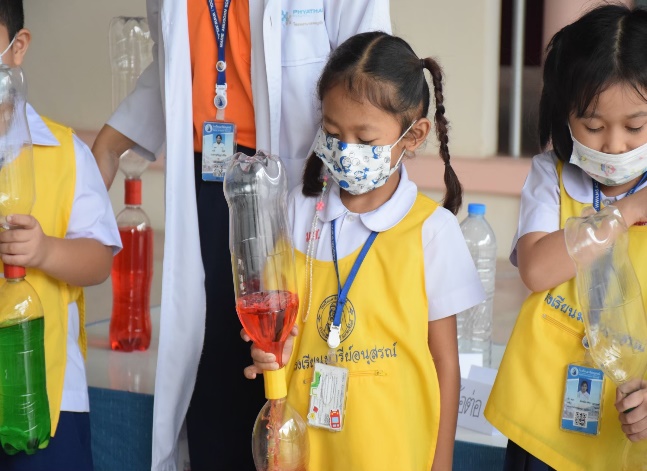 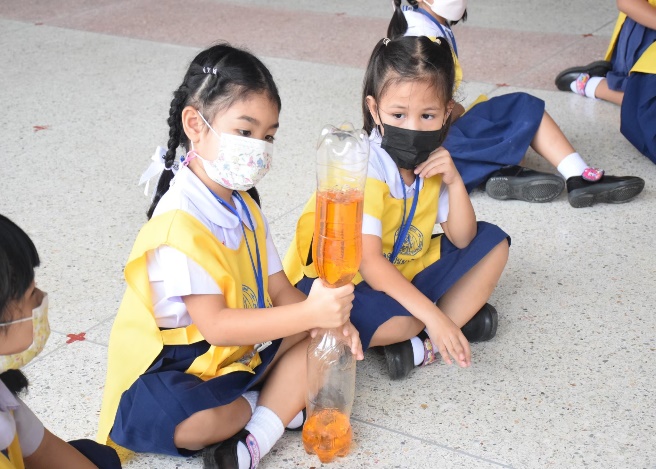 คุณครูประจำฐานอธิบายอุปกรณ์และสาธิตวิธีการทดลองกิจกรรมฐานทอนาโดให้เด็กๆดู เด็กๆสนุกสนานและตื่นเต้นเมื่อได้ลงมือทดลองด้วยตนเอง กิจกรรมวิทยาศาสตร์ฐาน ไข่ลอยน้ำ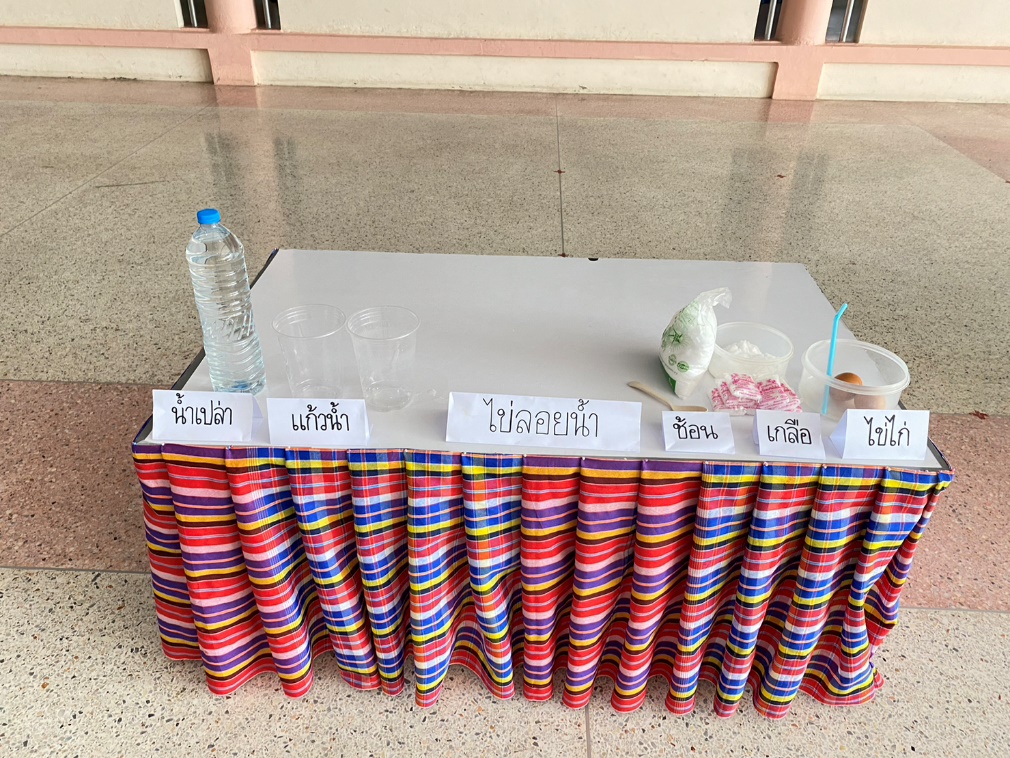 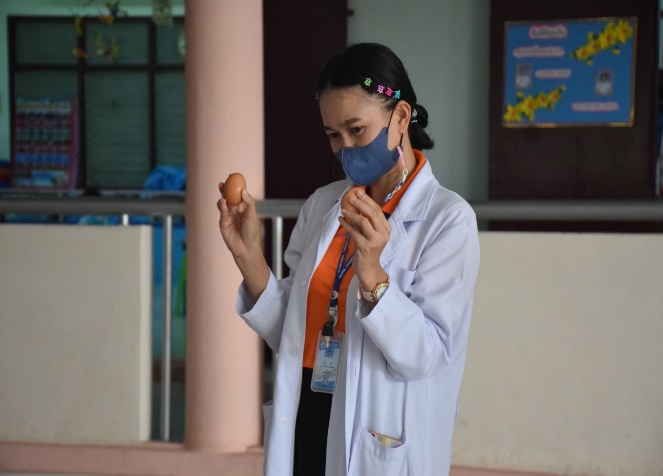 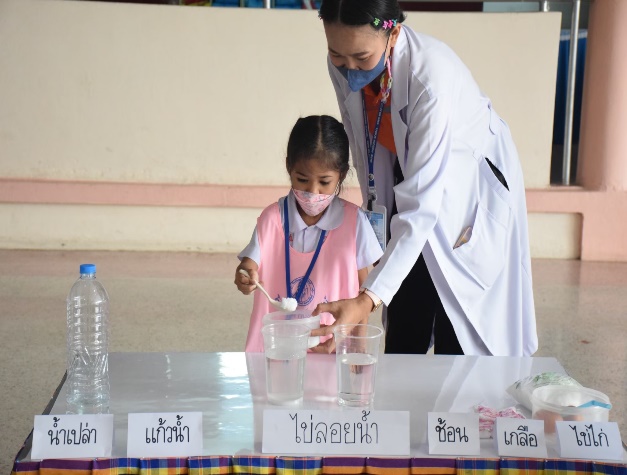 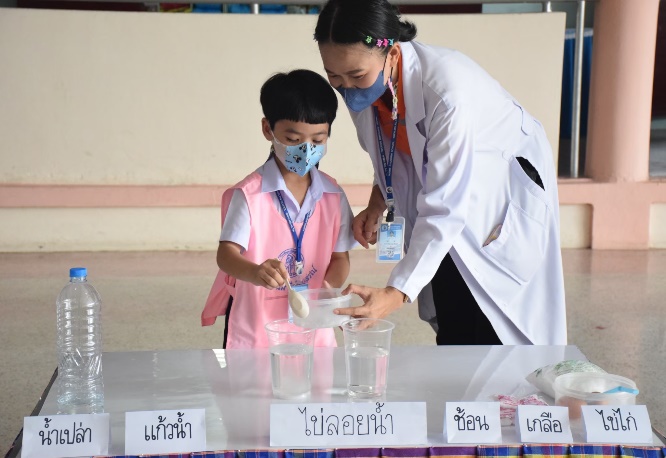 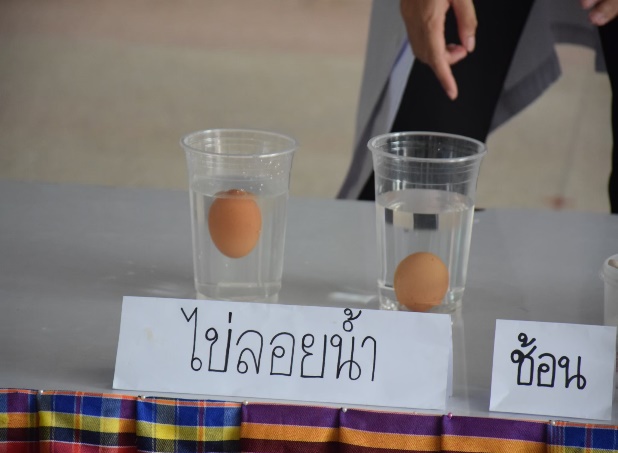 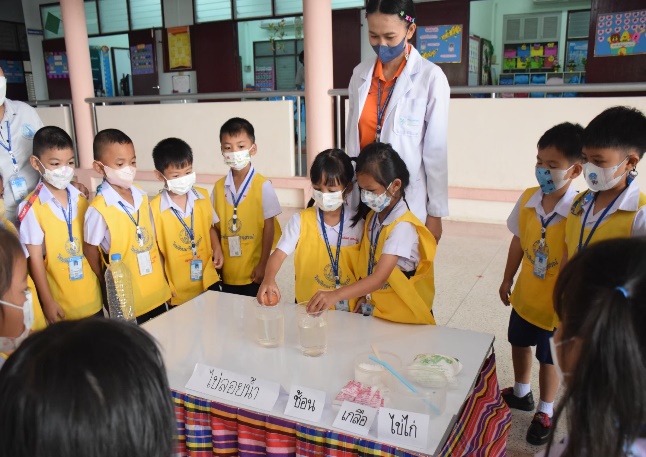 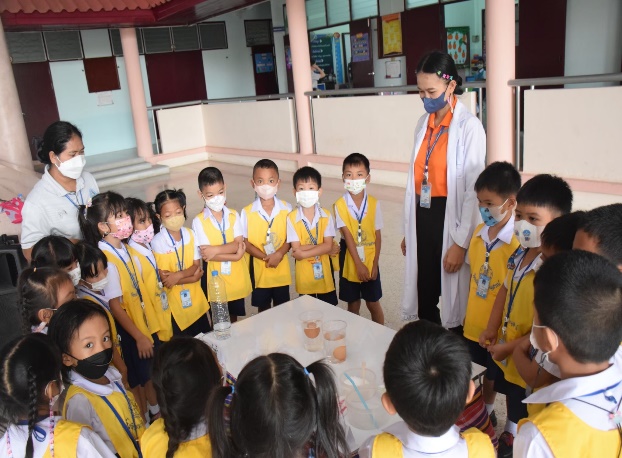 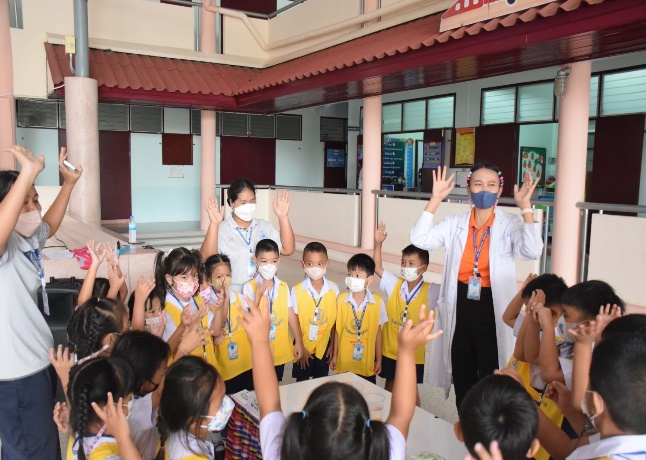 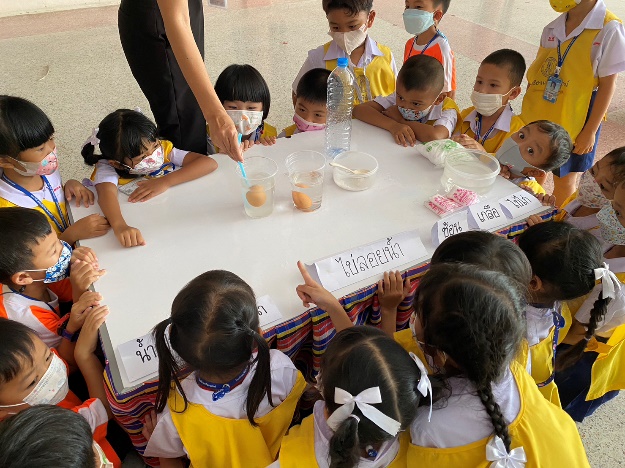 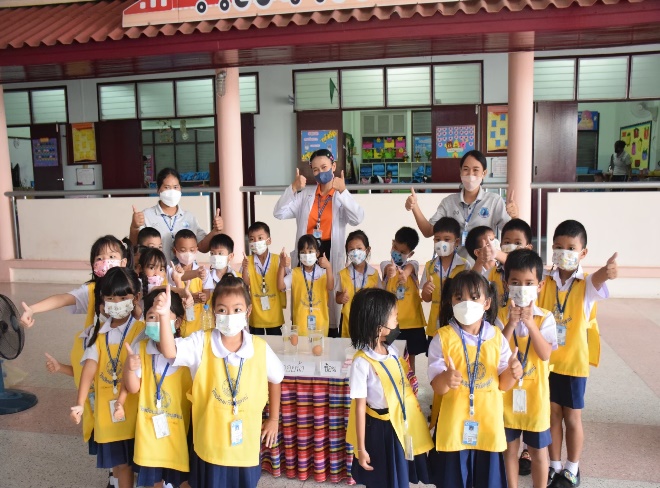           คุณครูประจำฐานอธิบายเกี่ยวกับกิจกรรมฐานไข่ลอยน้ำ โดยบอกอุปกรณ์และสาธิตวิธีการทดลองให้เด็กๆดู เด็กๆตื่นเต้นและสนุกสนานกับฐานไข่ลอยน้ำ กิจกรรมวิทยาศาสตร์ฐาน สีเต้นระบำ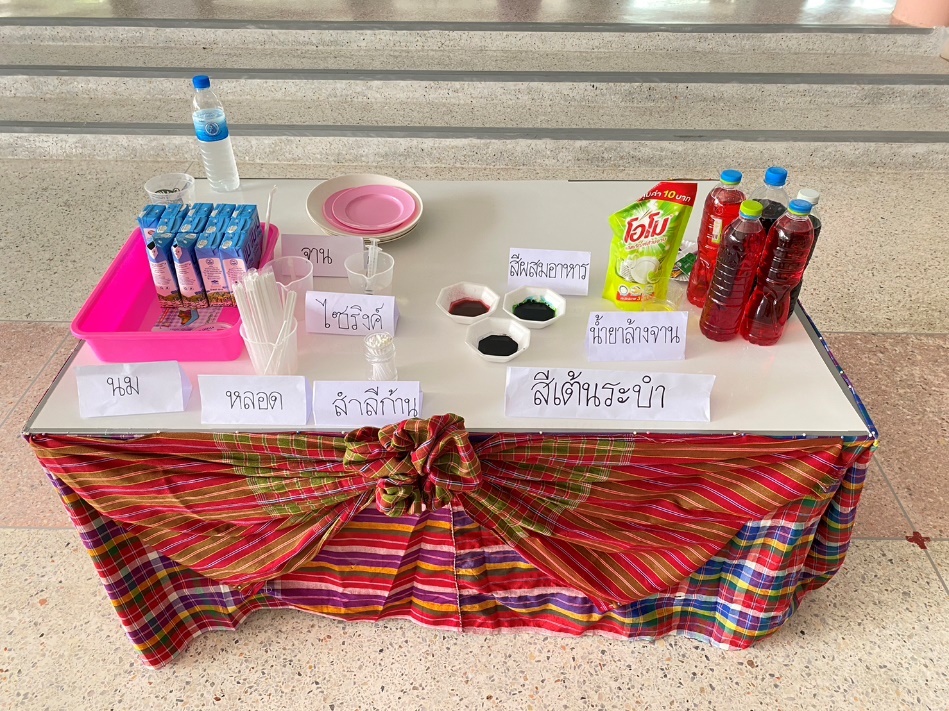 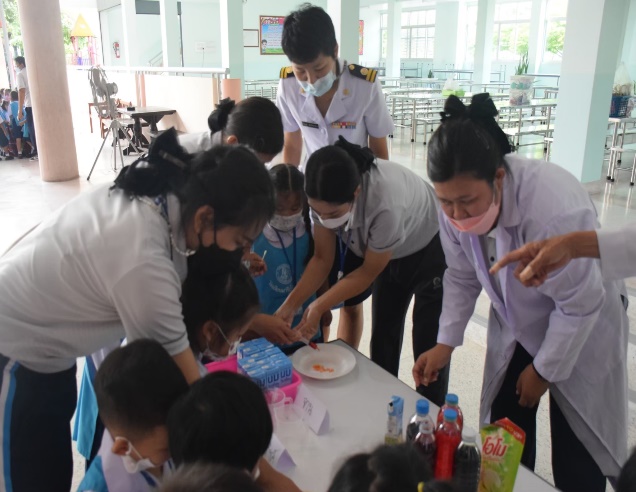 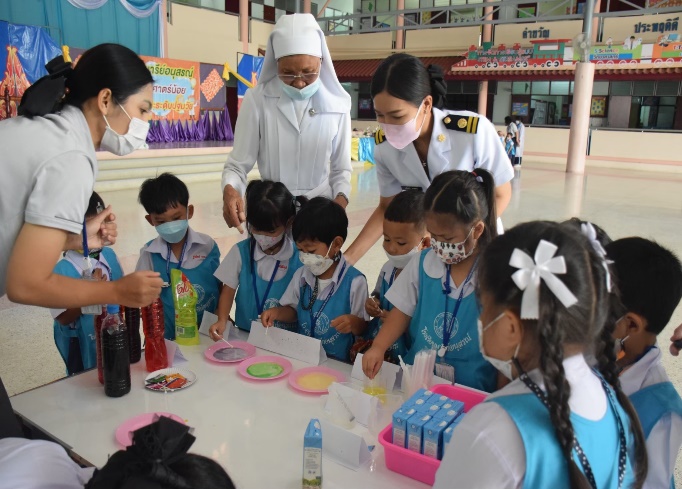 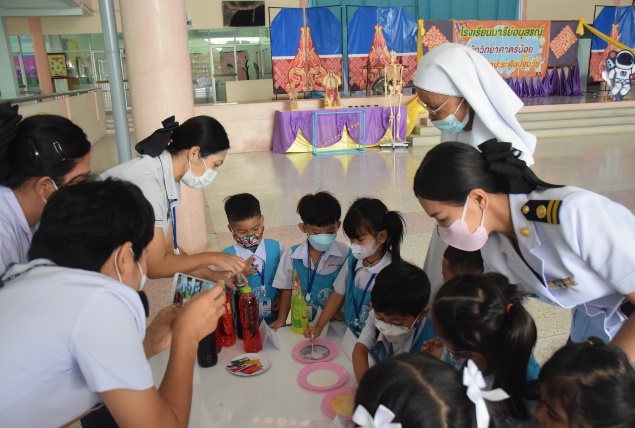 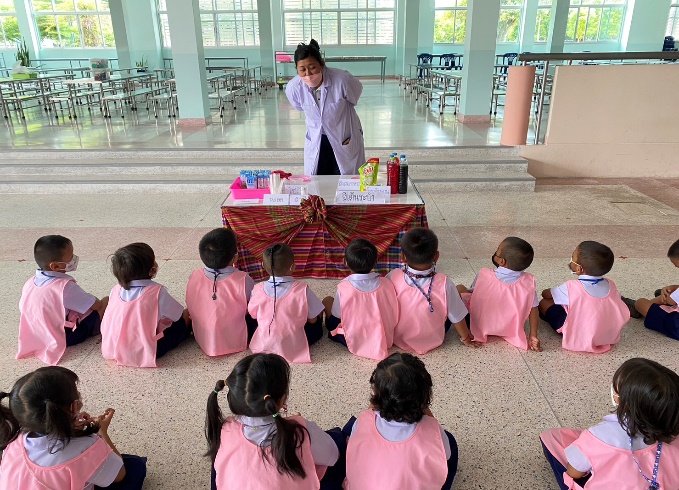 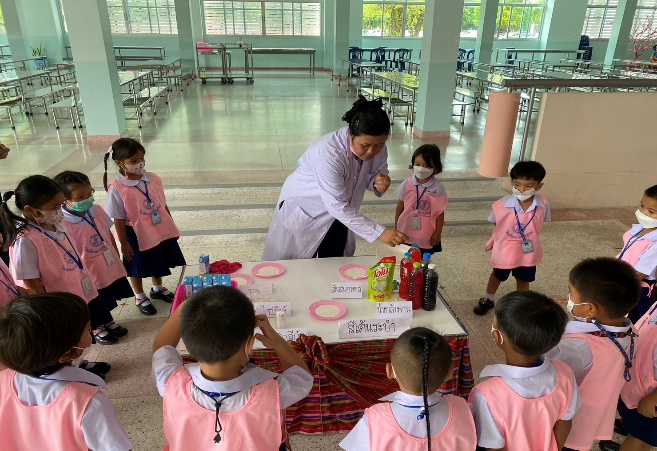 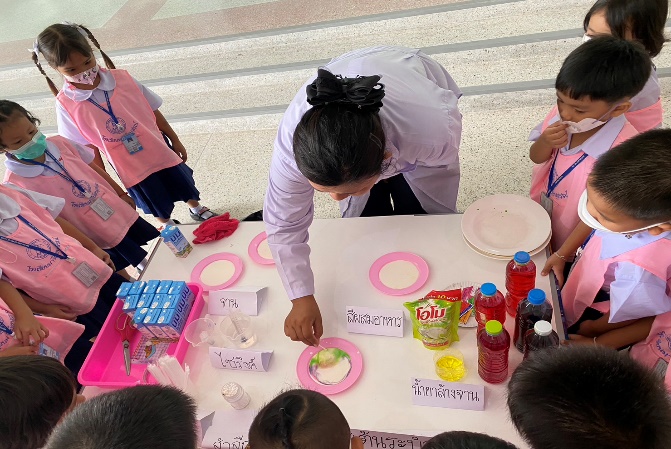 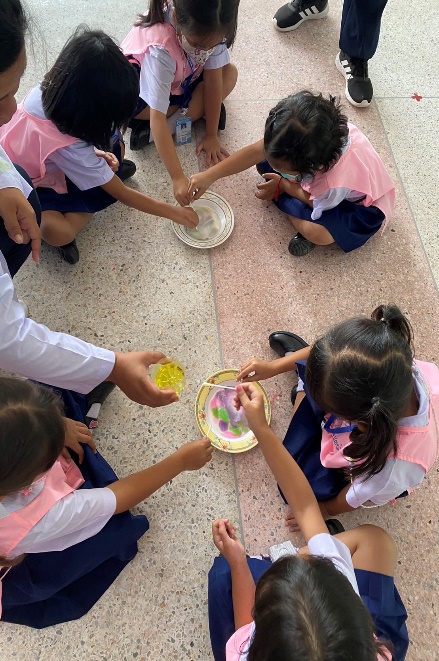 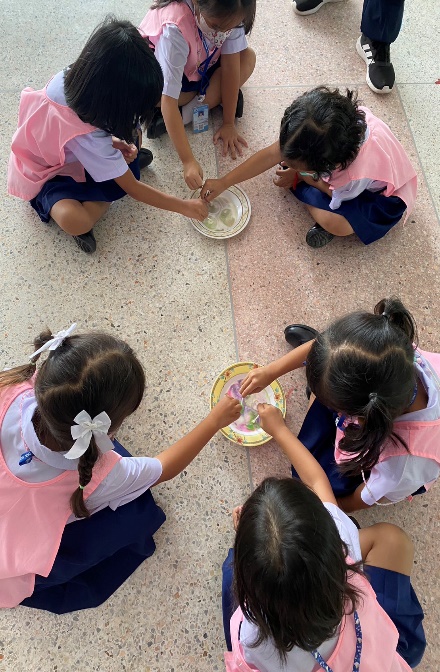 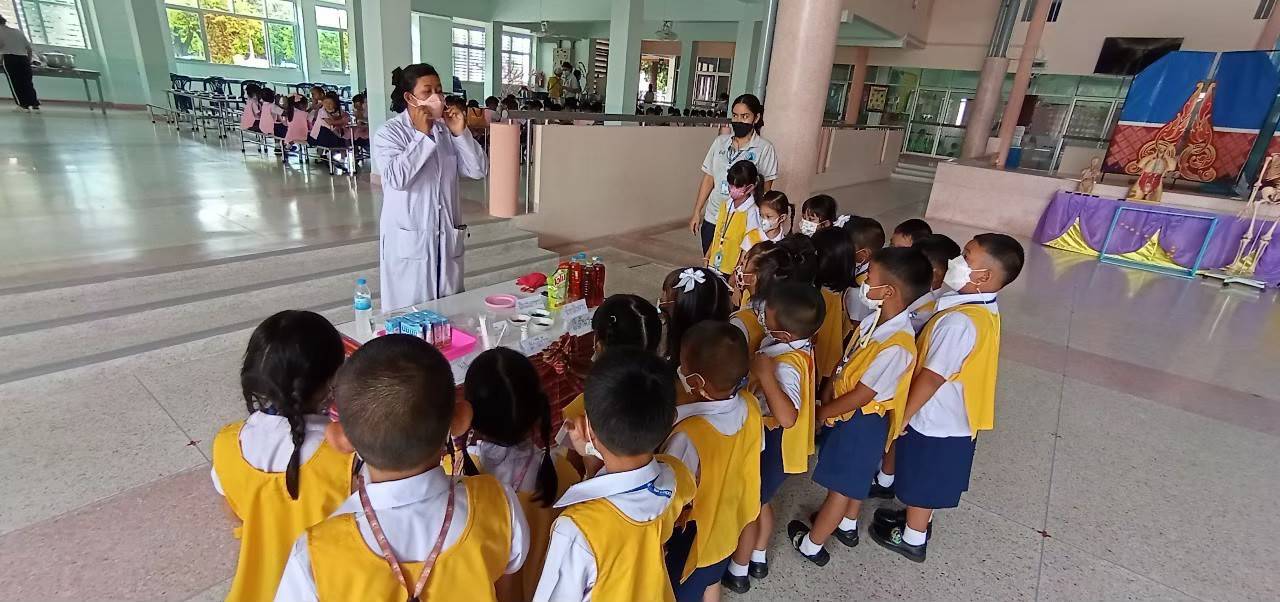 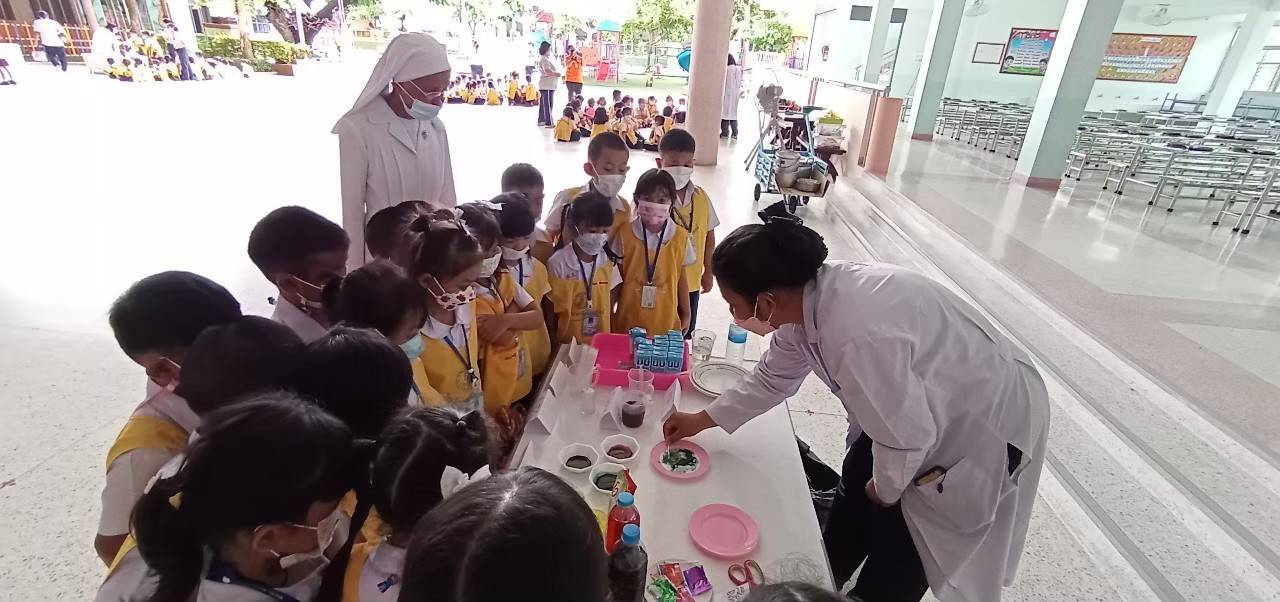 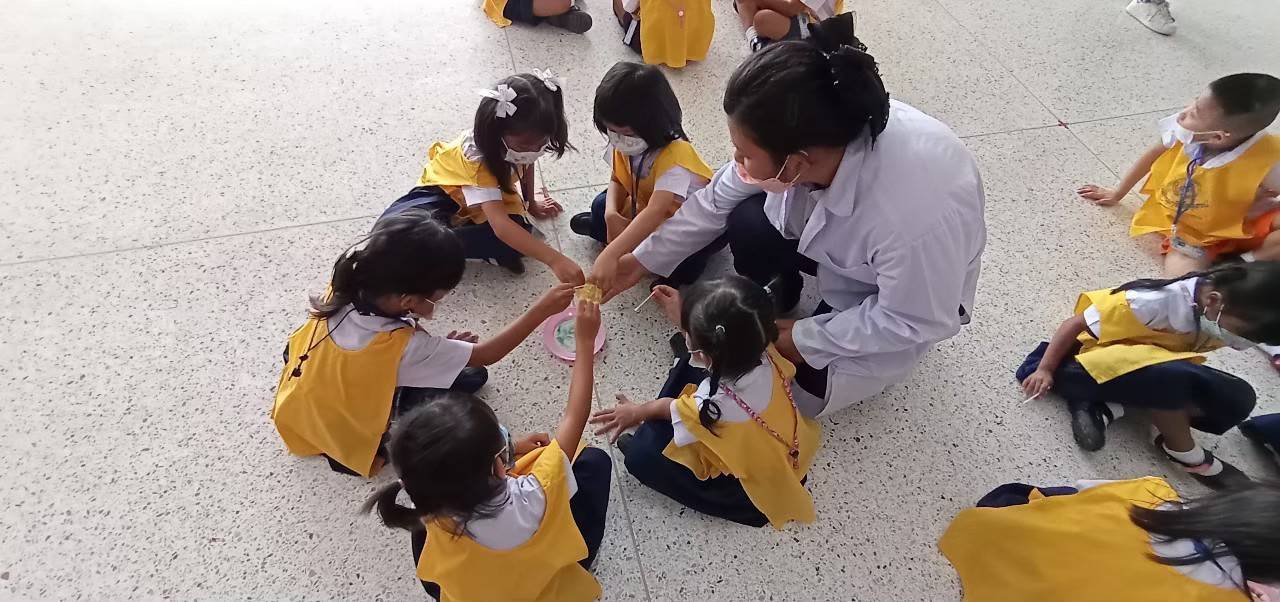 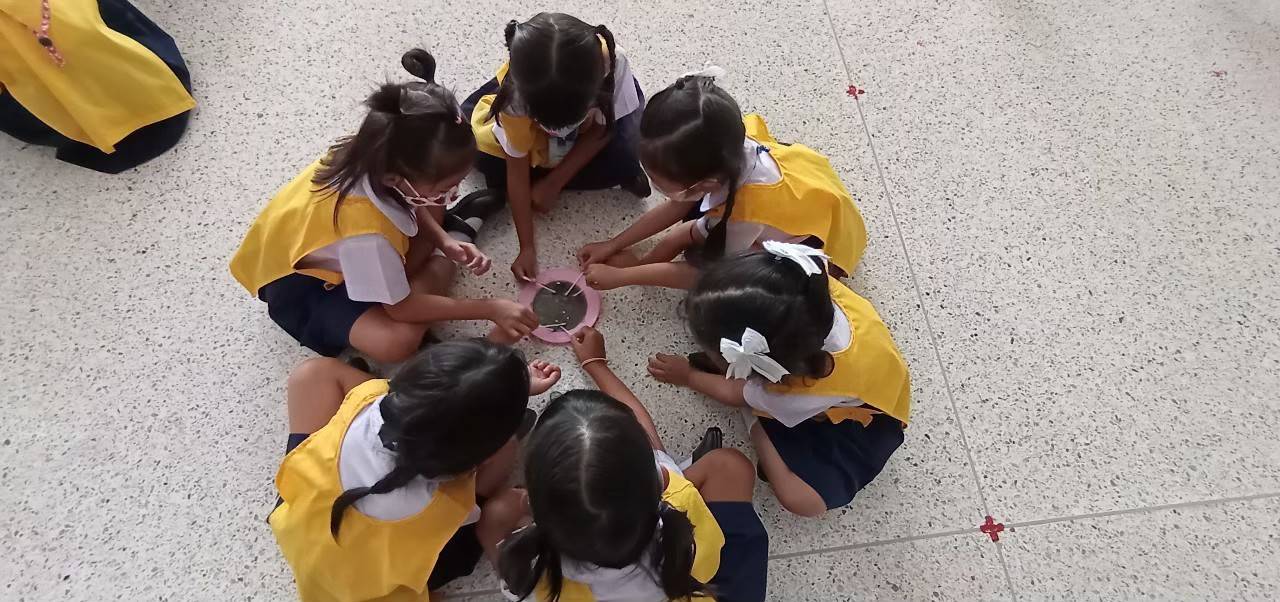     คุณครูประจำฐานอธิบายอุปกรณ์และสาธิตวิธีการทดลองกิจกรรมฐานสีเต้นระบำให้เด็กๆดู เด็กๆสนุกสนานและตื่นเต้นเมื่อได้ลงมือทดลองด้วยตนเอง กิจกรรมวิทยาศาสตร์ฐาน กักน้ำไว้ได้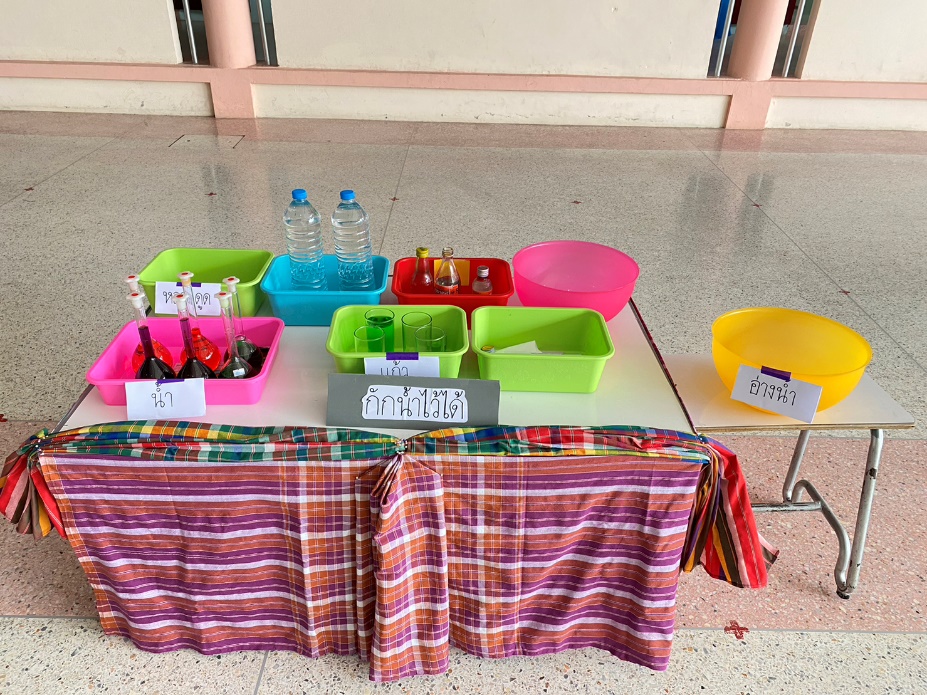 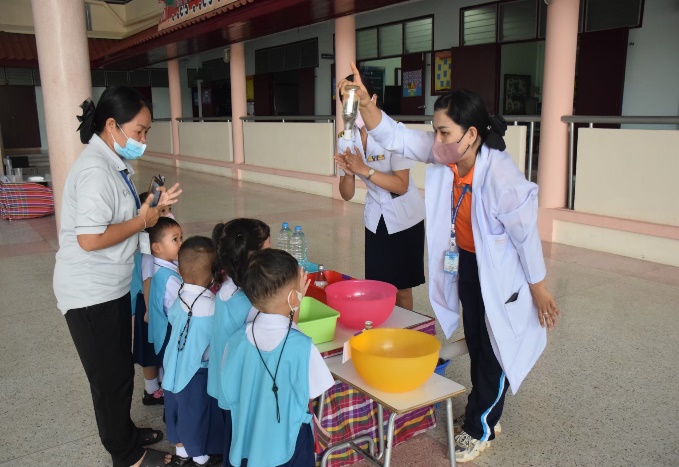 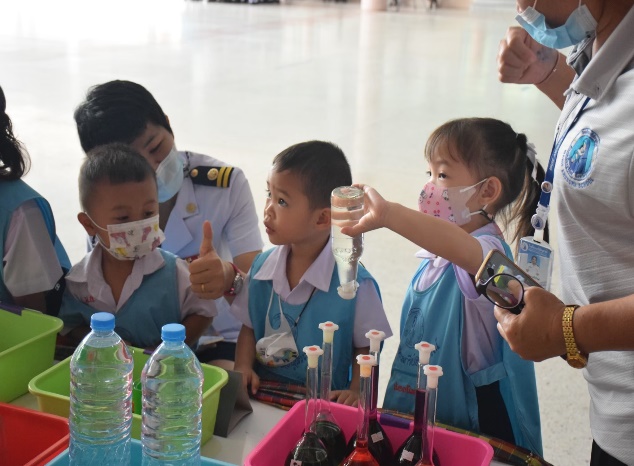 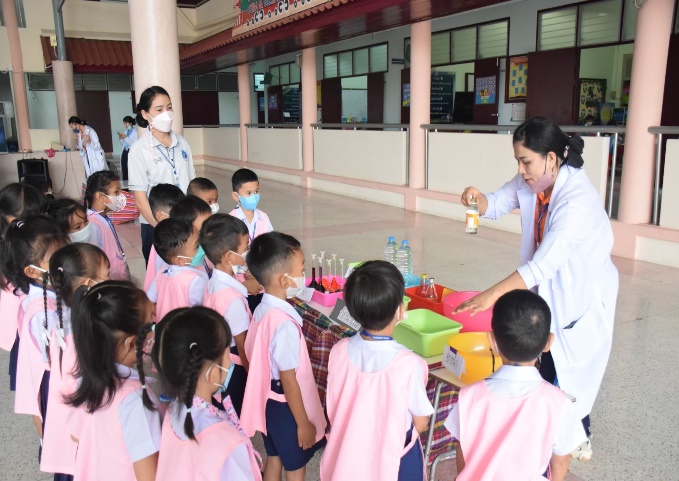 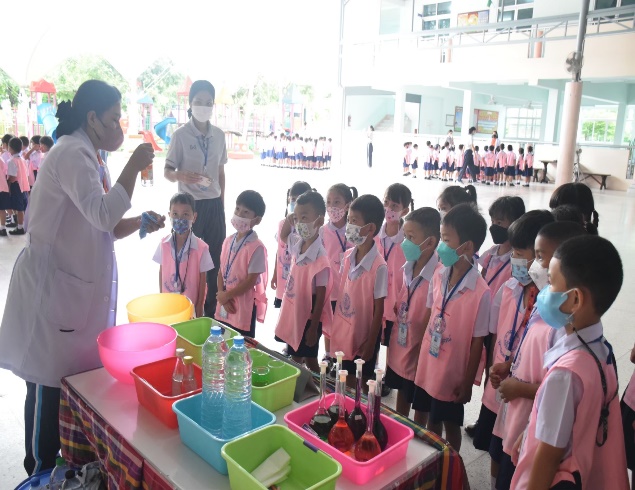 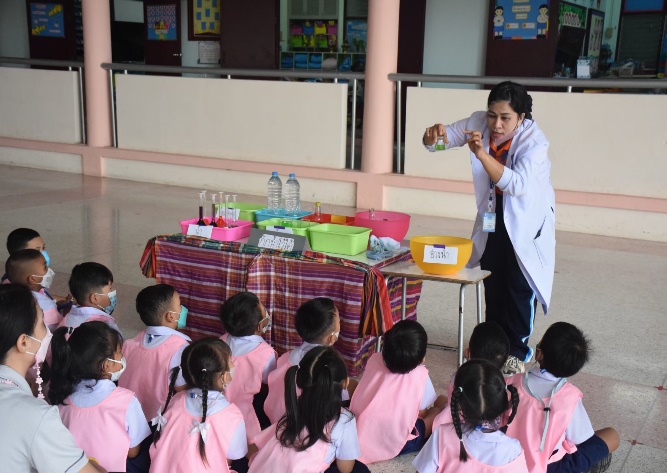 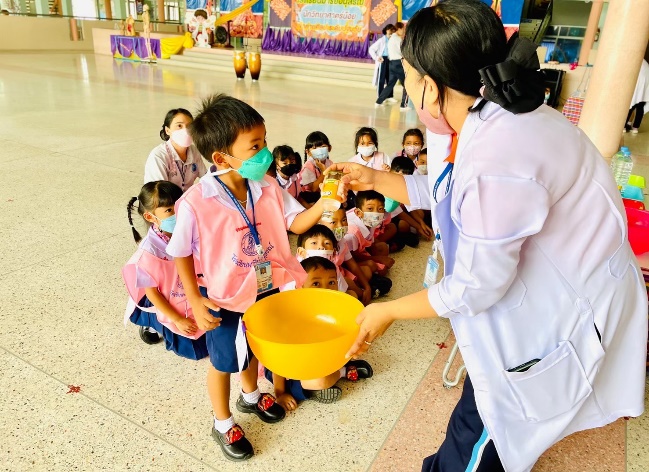 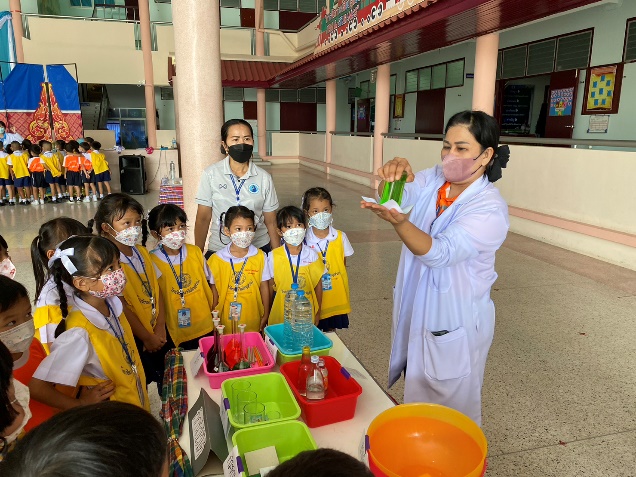 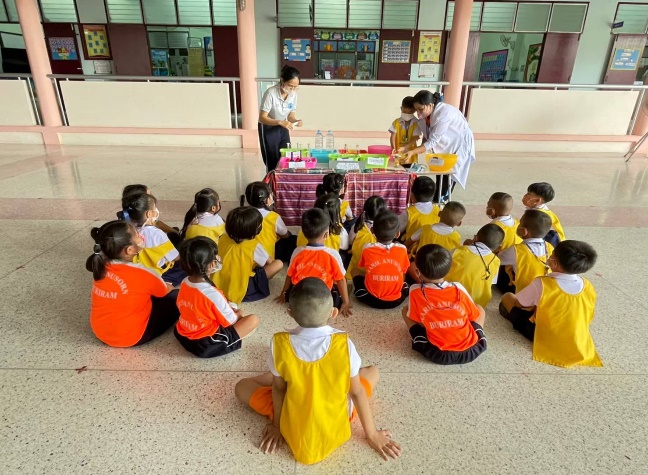 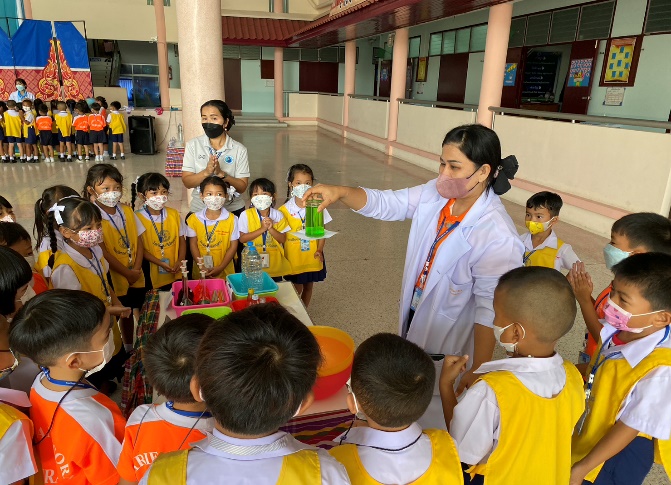 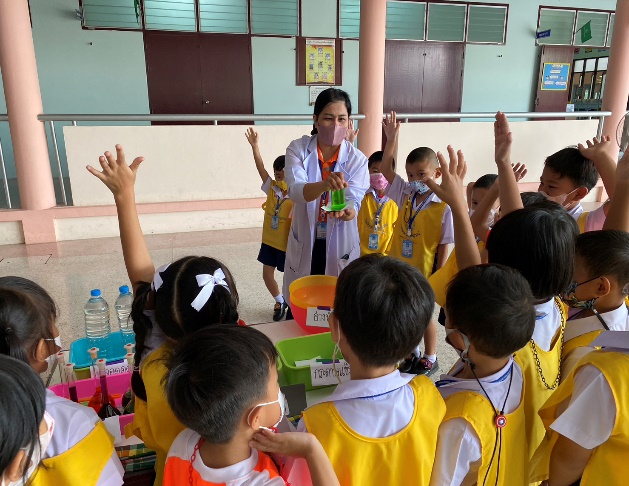 คุณครูประจำฐานอธิบายเกี่ยวกับกิจกรรมฐานกักน้ำไว้ได้ โดยบอกอุปกรณ์และสาธิตวิธีการทดลองให้เด็กๆดู เด็กๆตื่นเต้นและสนุกสนานกับฐานกักน้ำไว้ได้กิจกรรมศิลปะดนตรีฐานสนุกกับเสียงเพลง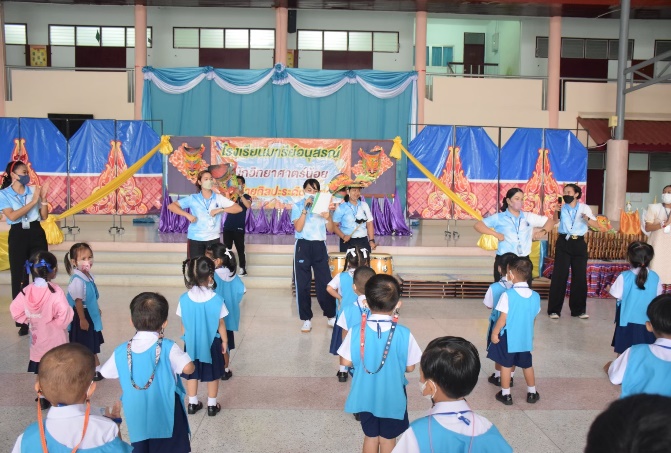 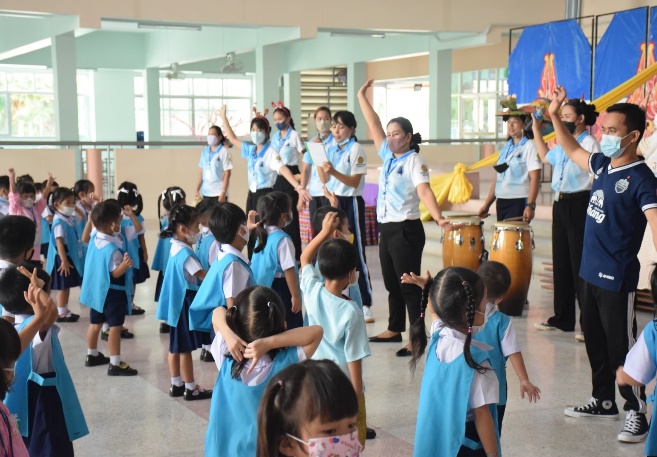 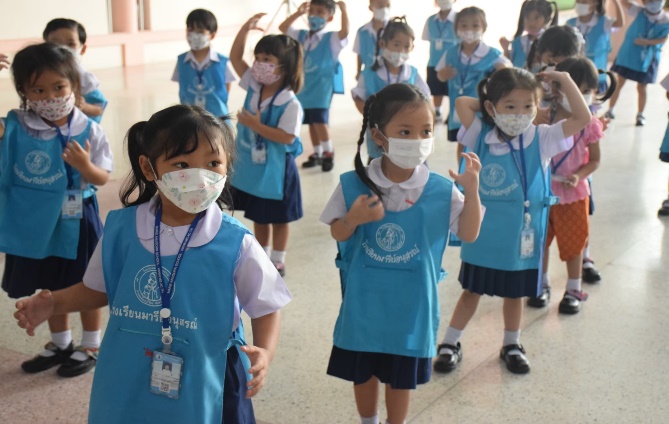 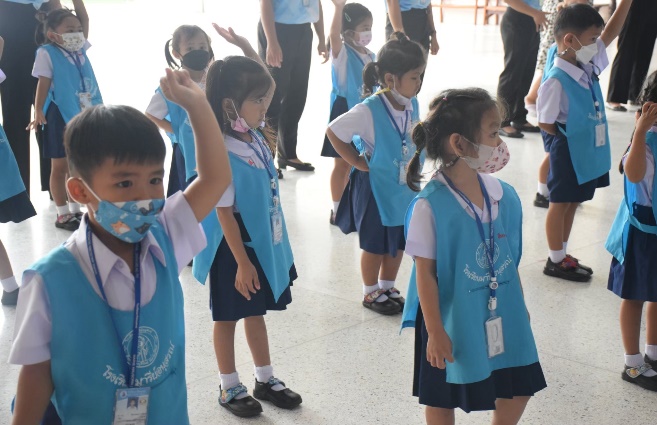 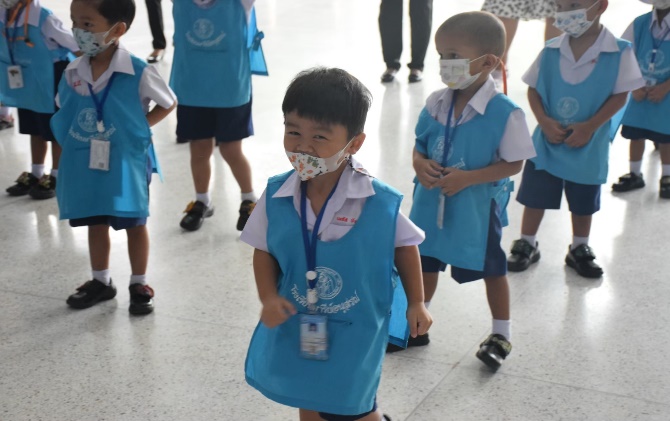 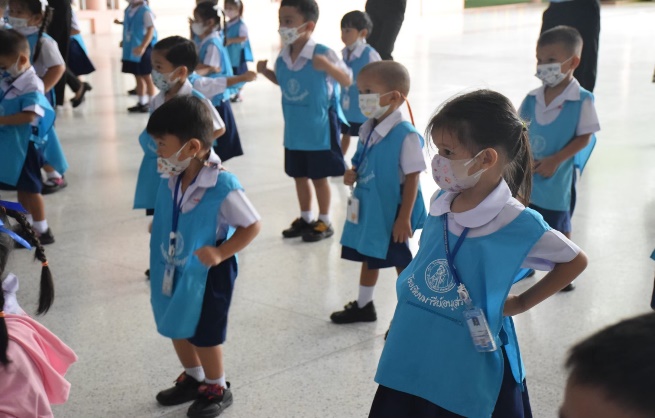 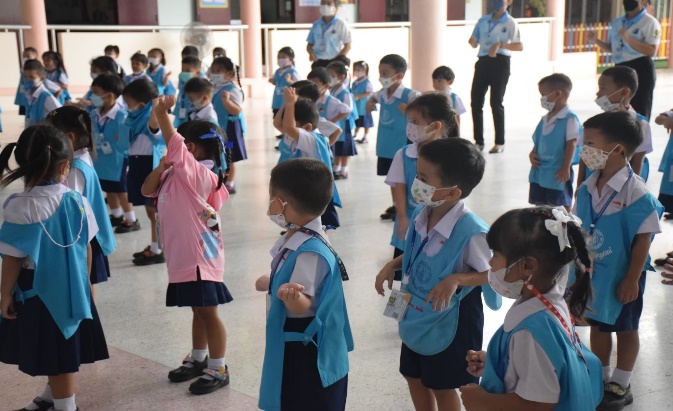 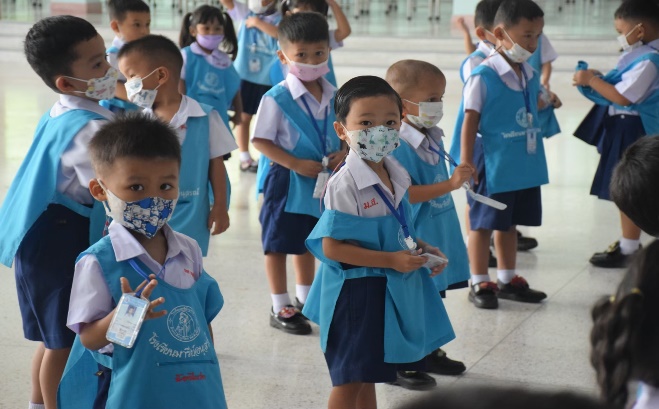 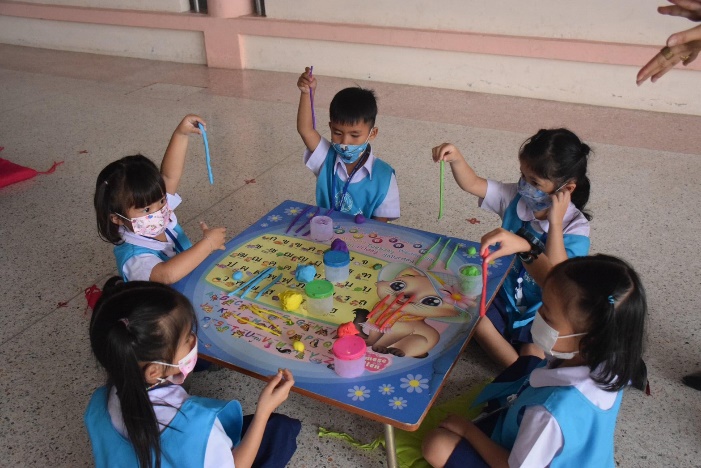 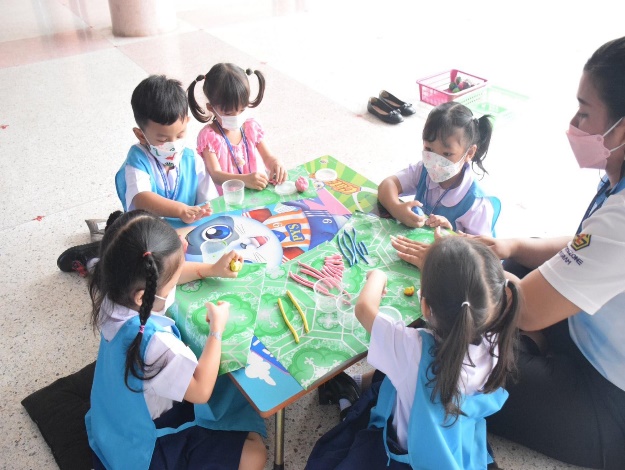 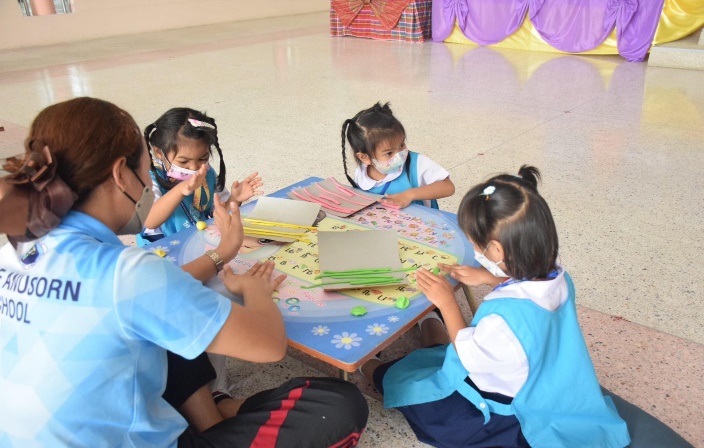 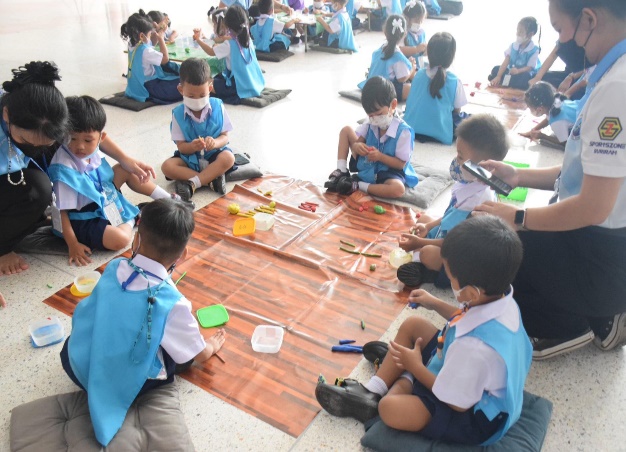 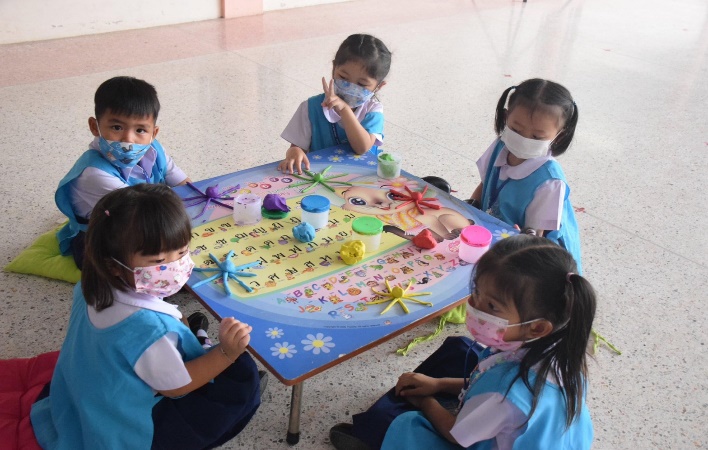 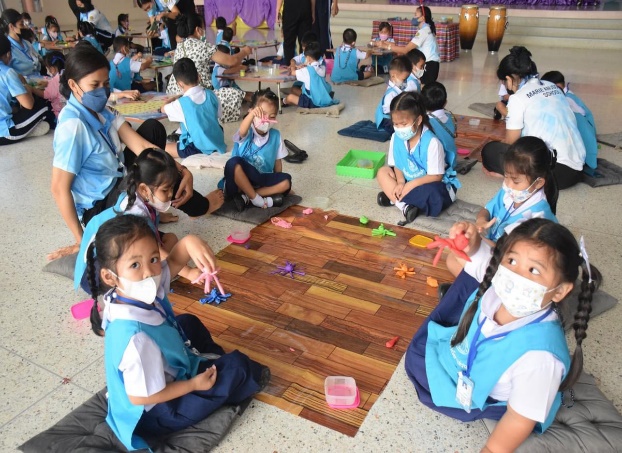 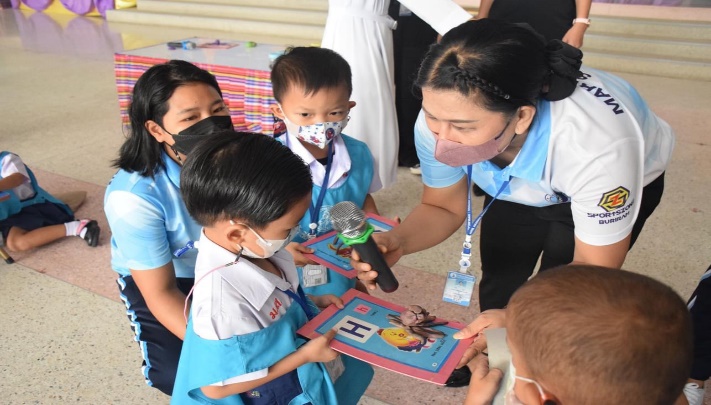 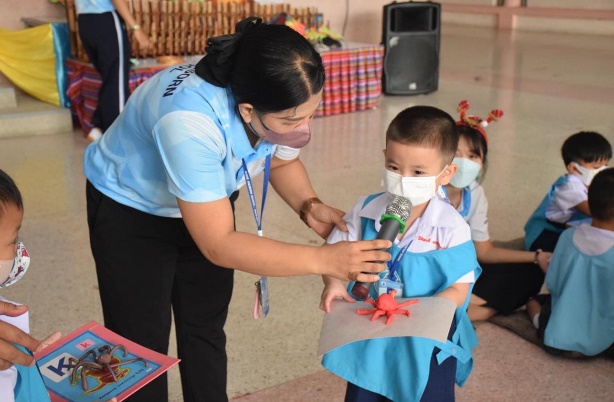 เด็กนักเรียนชั้นอนุบาล 1 เข้าร่วมกิจกรรมฐานสนุกกับเสียงเพลง ครูพาเด็กๆเคลื่อนไหวร่างกายประกอบเพลงตามจินตนาการอย่างสนุกสนานและมีความสุข เด็กๆได้ฝึกกล้ามเนื้อมือมัดเล็กด้วยการปั้นดินน้ำมัน และฝึกการกล้าแสดงออกผ่านการนำเสนอผลงานศิลปะ กิจกรรมศิลปะดนตรีฐานลูกแซกหรรษา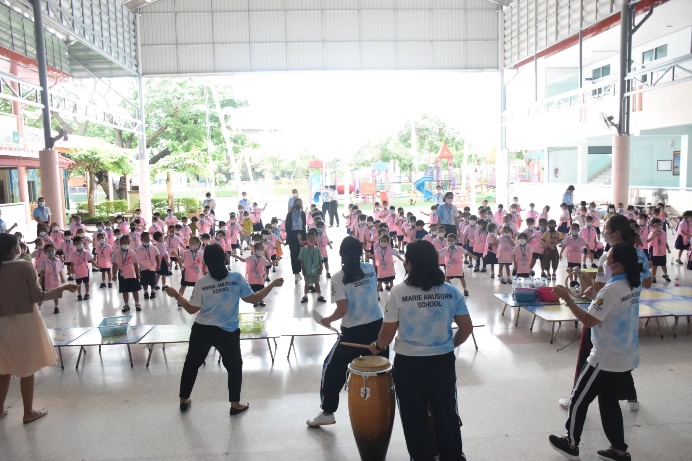 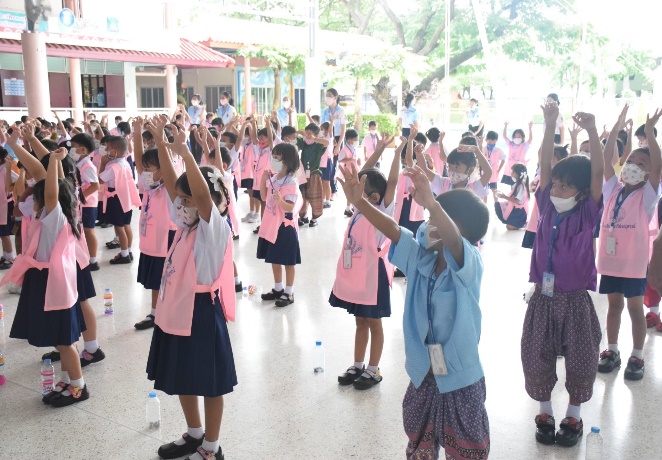 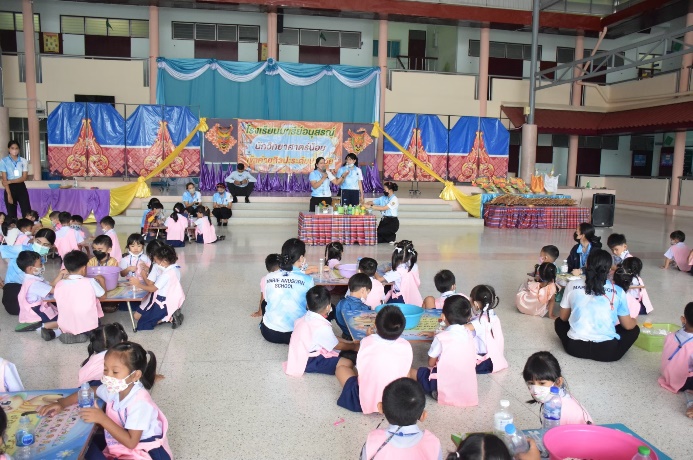 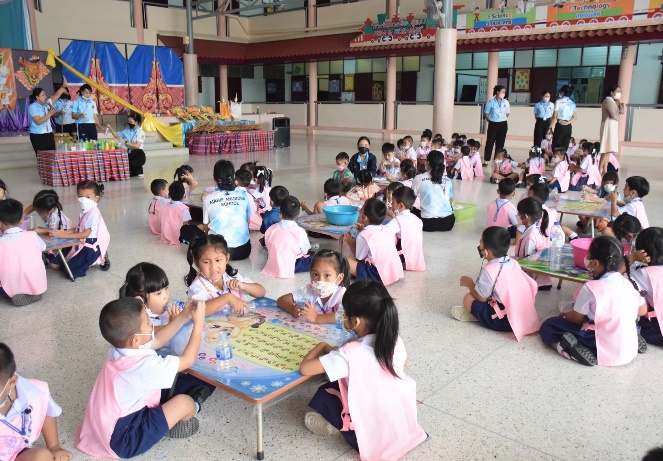 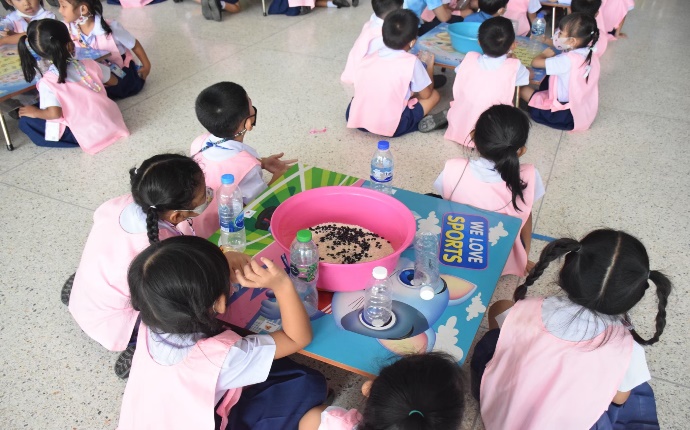 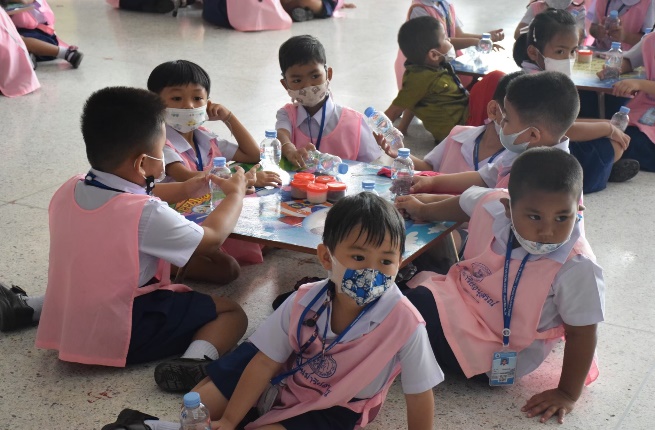 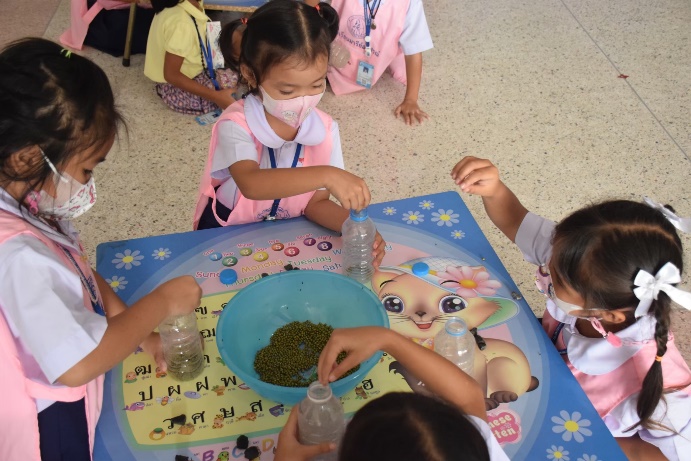 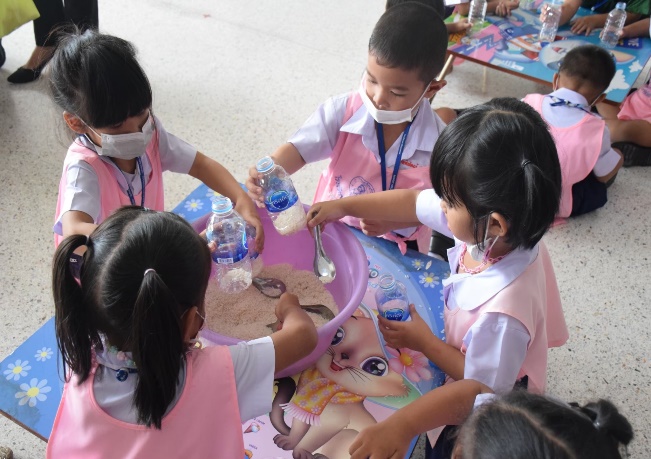 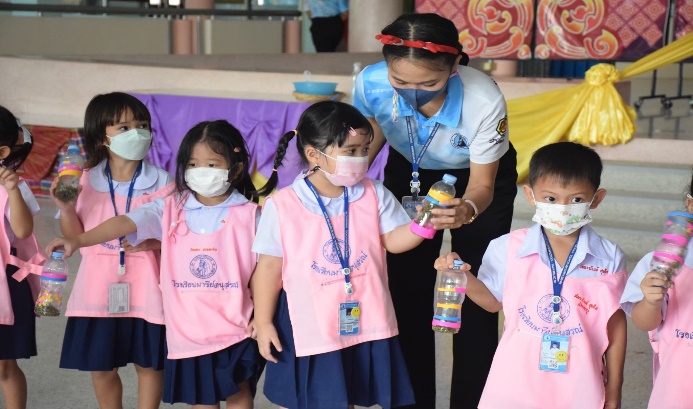 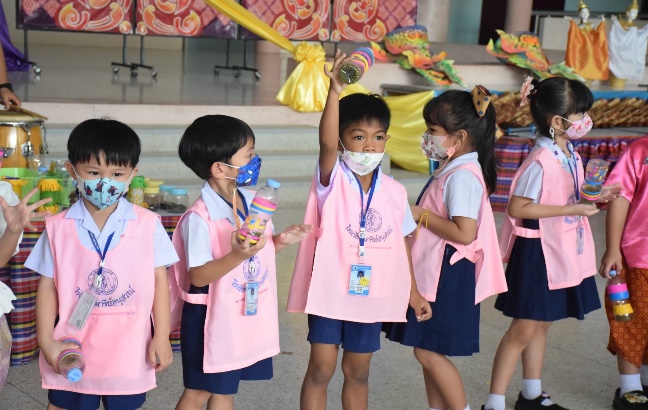 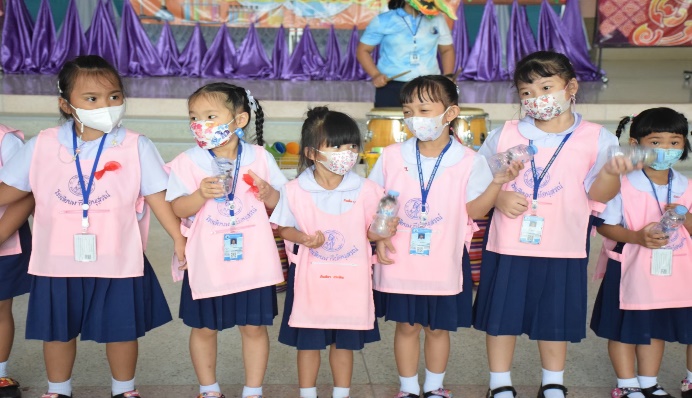 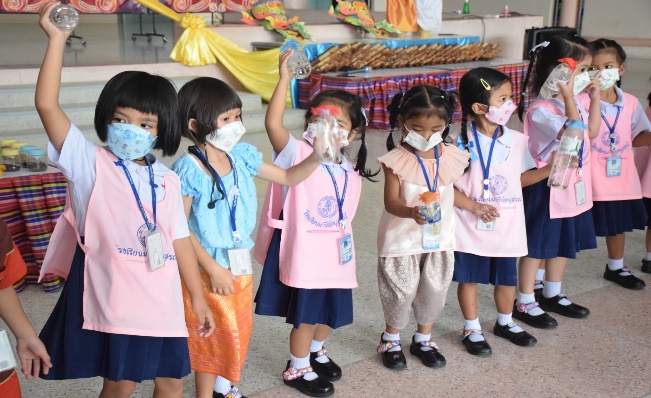 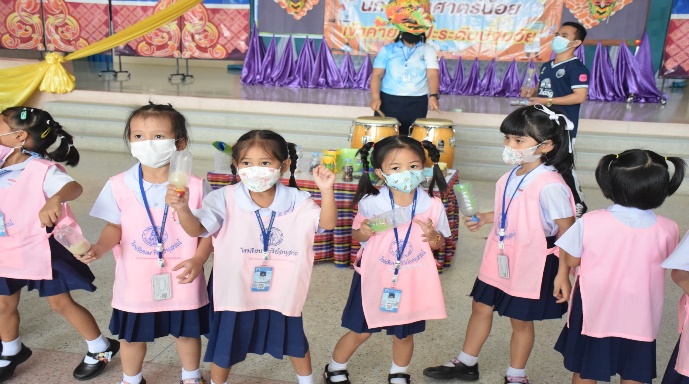 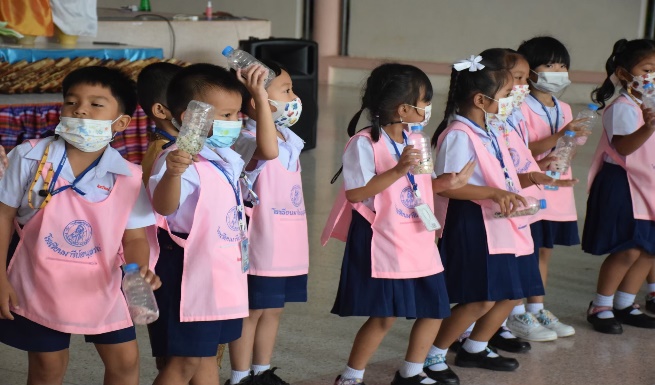 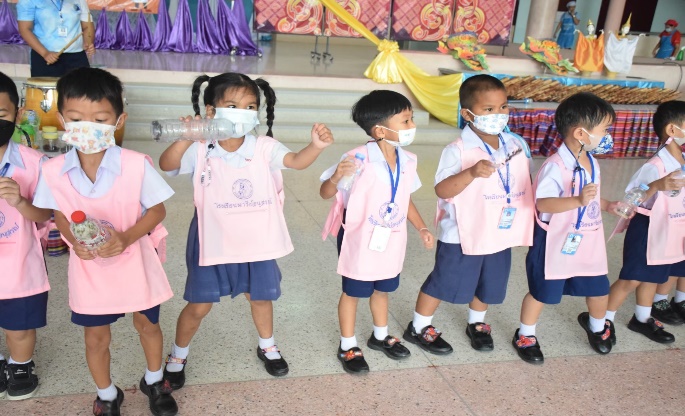 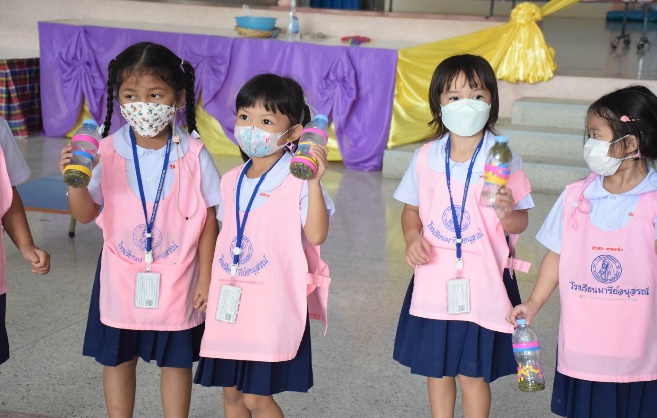 เด็กนักเรียนชั้นอนุบาล 2 เข้าร่วมกิจกรรมฐานลูกแซกหรรษา ครูประจำฐานแนะนำกิจกรรมและอุปกรณ์ในการทำลูกแซกหรรษา เด็กๆตื่นเต้นที่ได้ประดิษฐ์ลูกแซกหรรษาเด็กๆลงมือทำลูกแซกหรรษาของตนเองด้วยความตั้งใจ เมื่อทำเสร็จเด็กๆได้นำลูกแซกหรรษาของตนเองมาเคาะประกอบจังหวะและเคลื่อนไหวร่างกายตามจินตนาการอย่างสร้างสรรค์สนุกสนานและมีความสุข กิจกรรมศิลปะดนตรีฐานอังกะลุง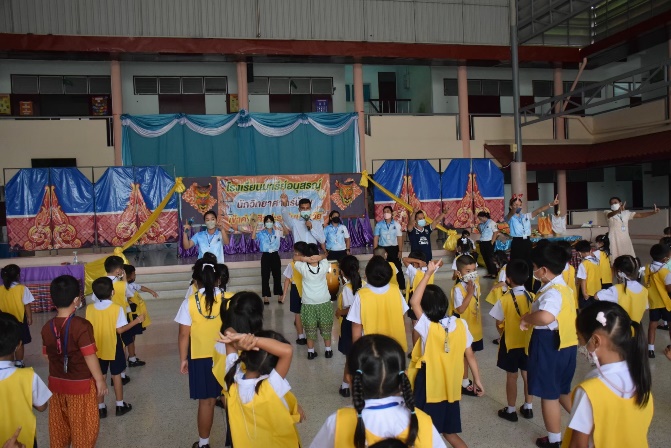 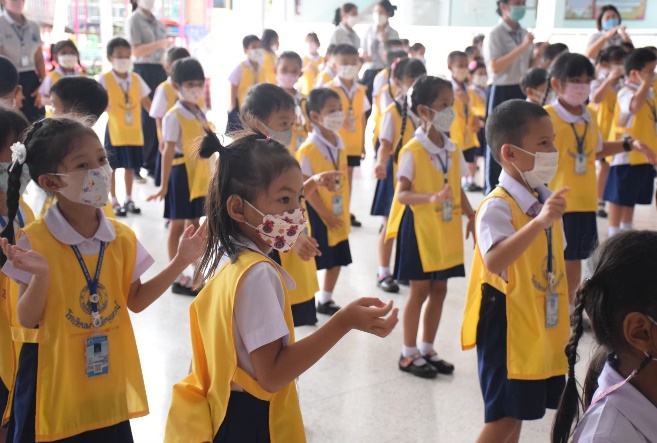 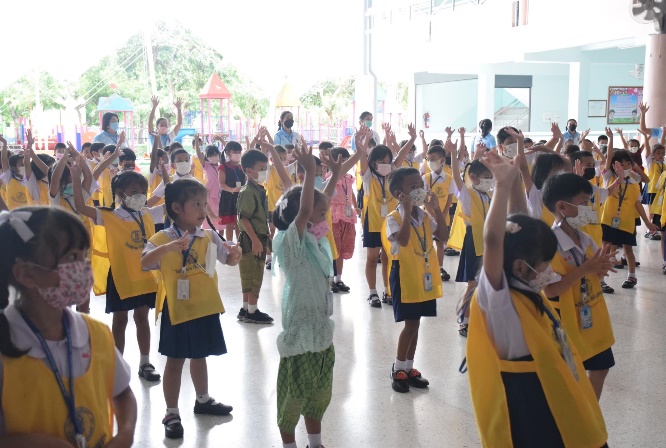 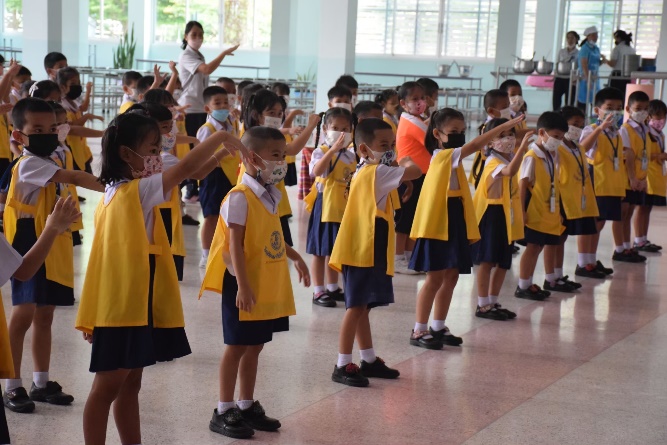 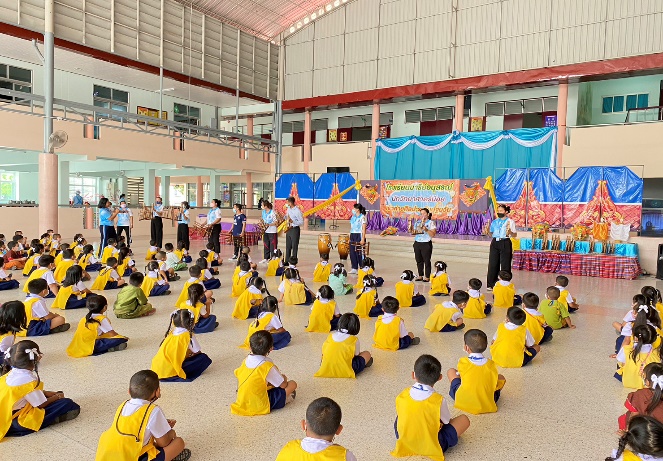 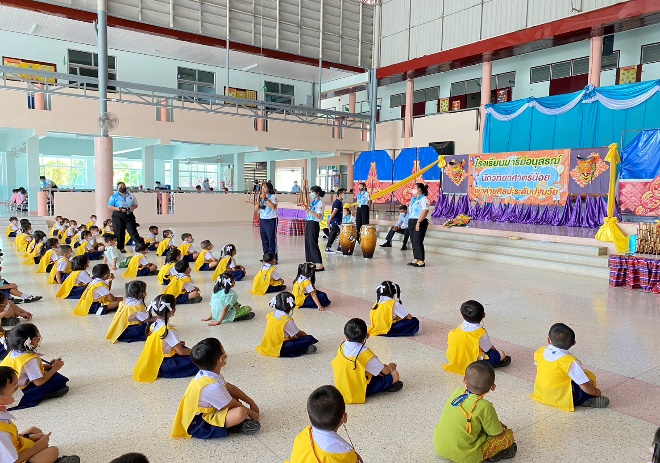 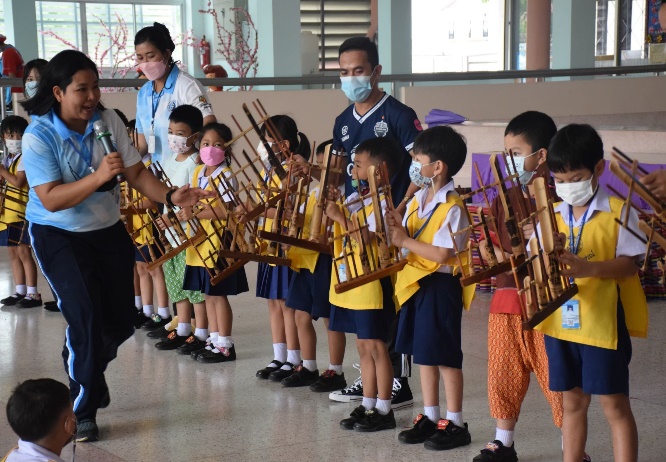 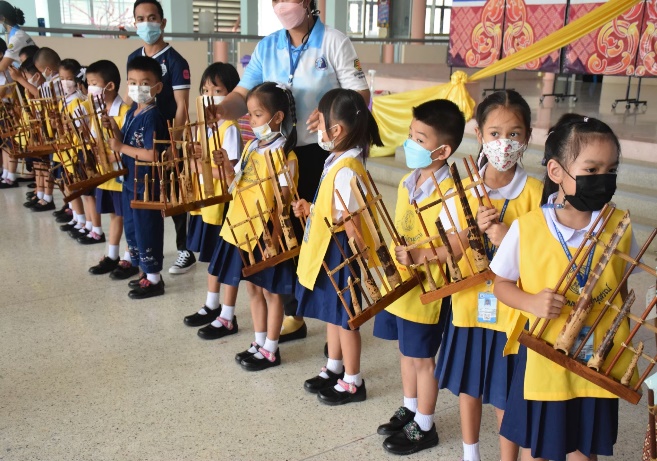 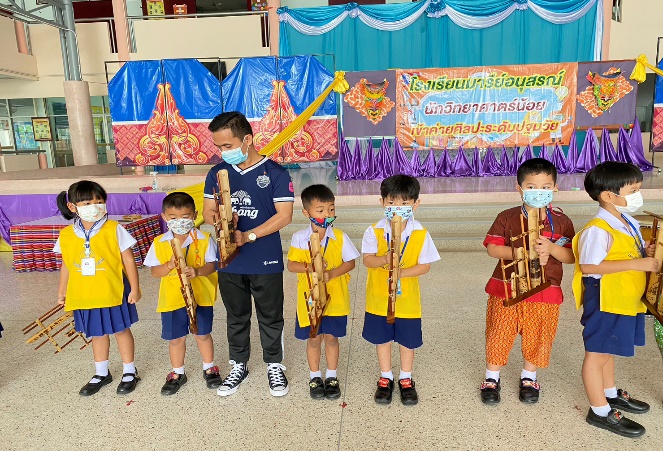 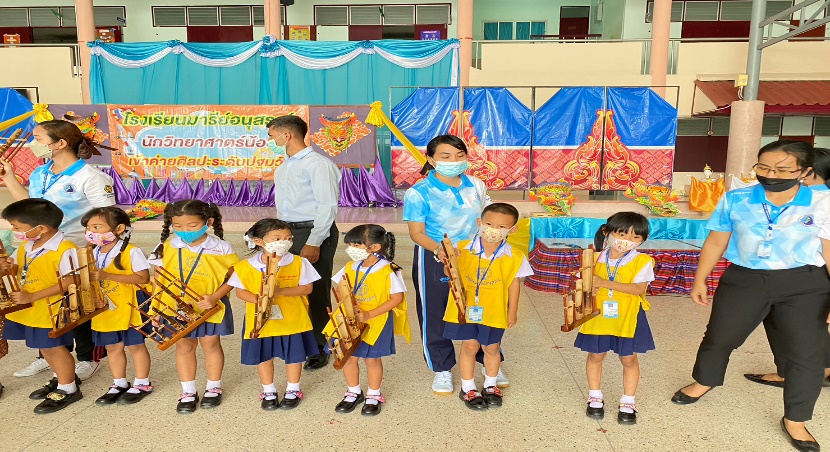 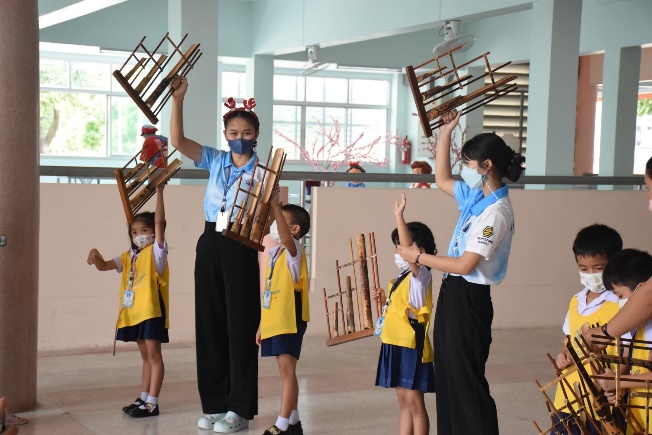 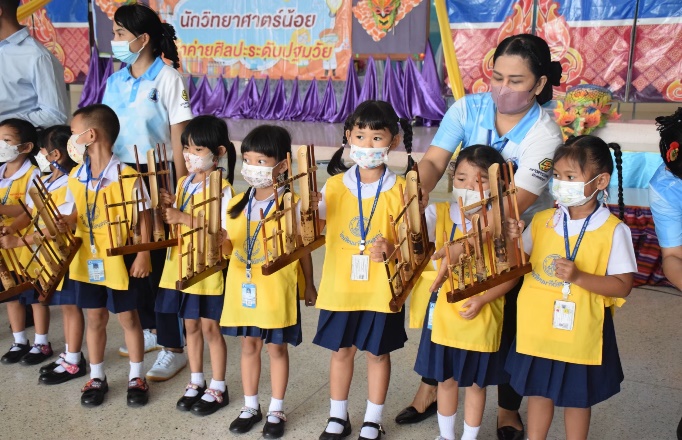 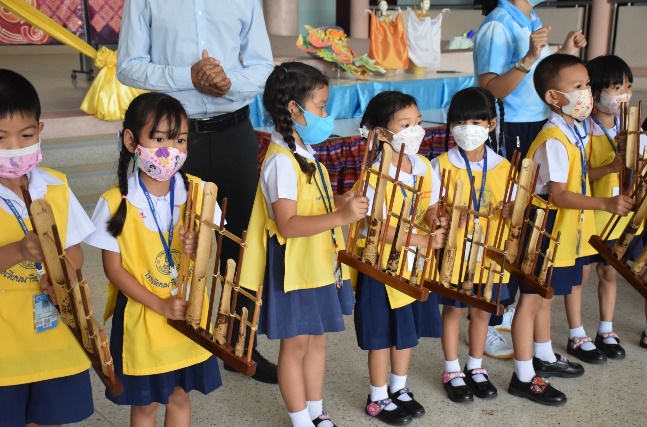 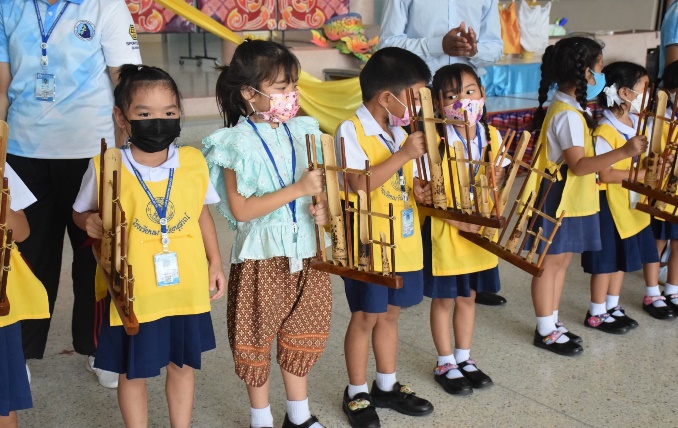  ครูพาเด็กๆเคลื่อนไหวร่างกายก่อนทำกิจกรรมเด็กๆได้เรียนรู้เครื่องดนตรี อังกะลุง แต่ละตัวจะมีโน้ตเสียงที่แตกต่างกันออกไป เด็กๆและครูได้ร่วมกันเล่นเครื่องเล่นอังกะลุงอย่างสนุกสนานเพลิดเพลิน การเล่นอังกะลุงยังช่วยฝึกสมาธิและช่วยให้กล้ามเนื้อมือแข็งแรง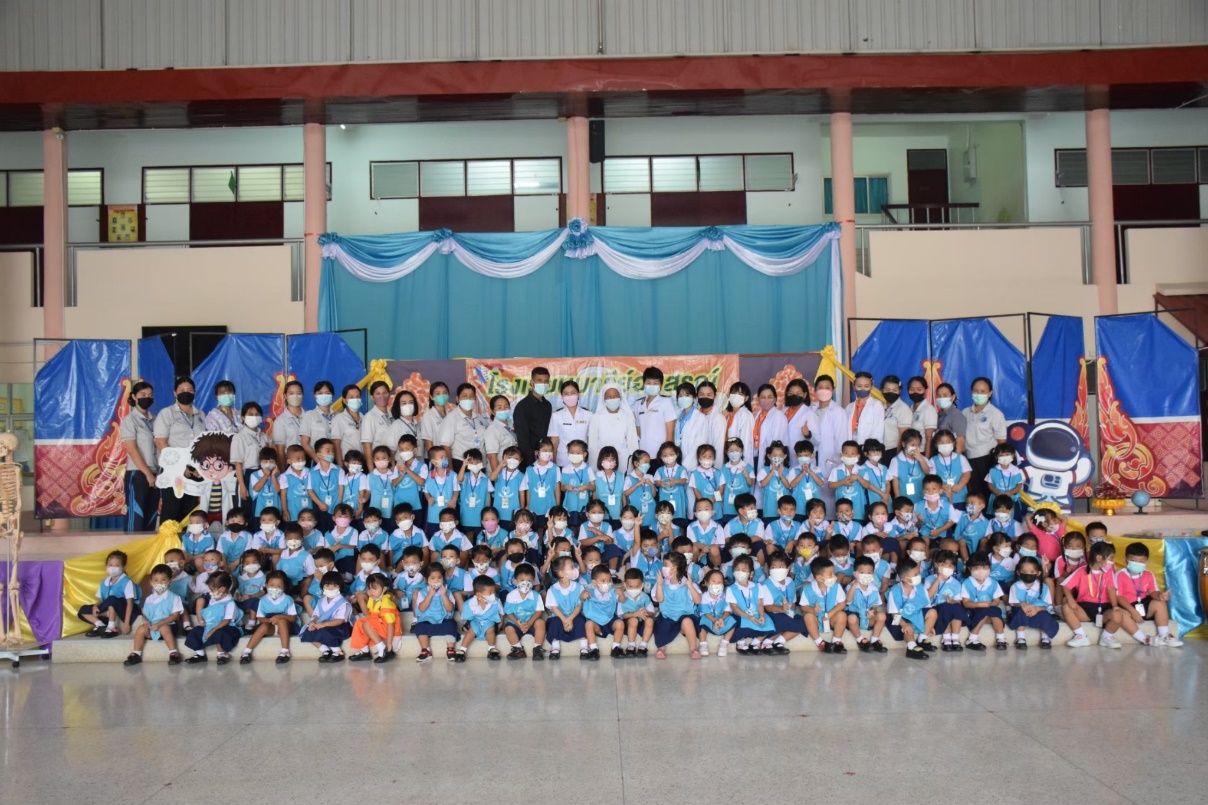 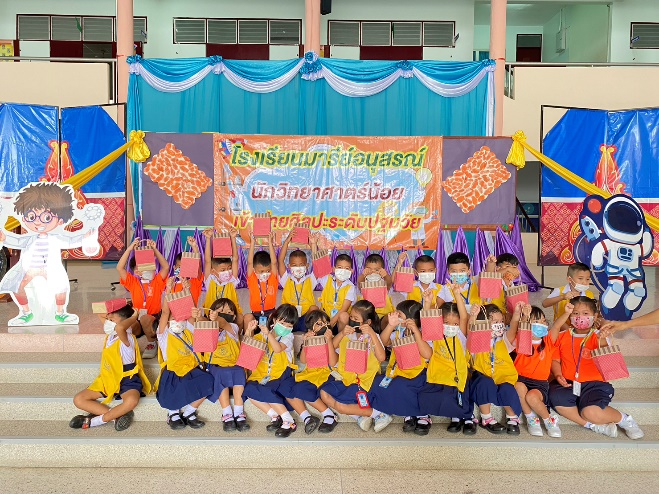 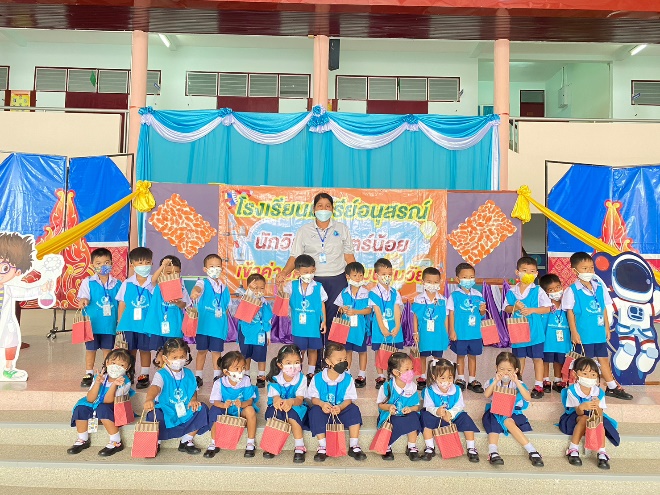 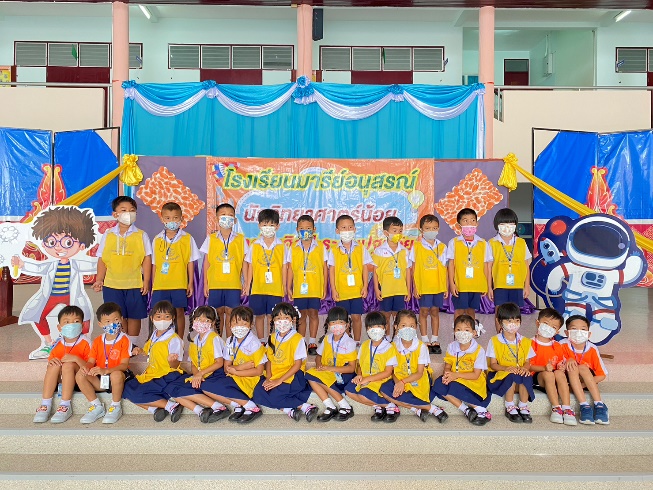 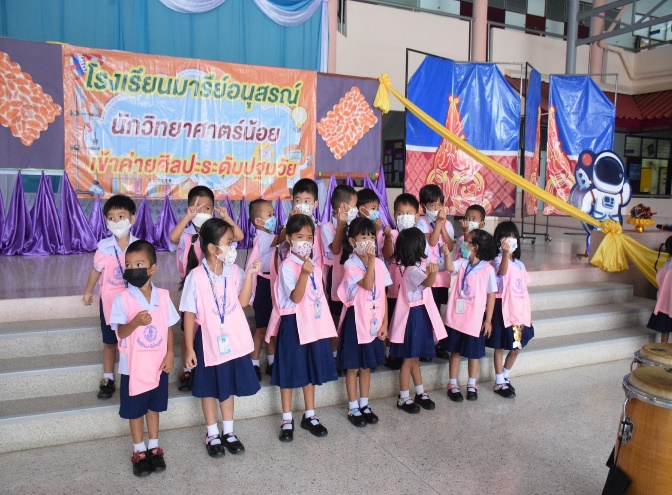  เมื่อทำกิจกรรมเสร็จเด็กๆรับของว่าง และถ่ายภาพร่วมกัน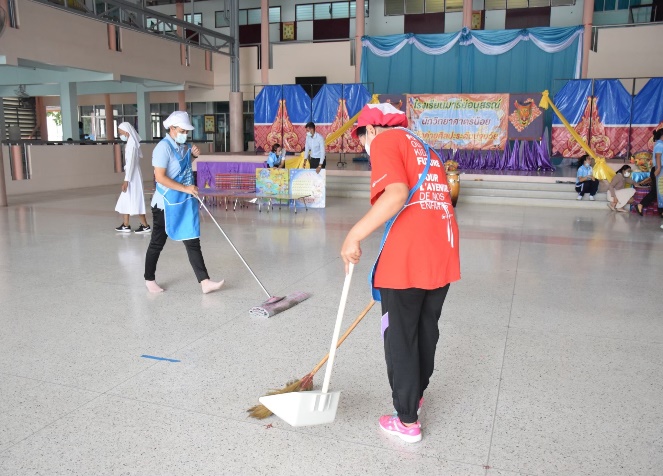 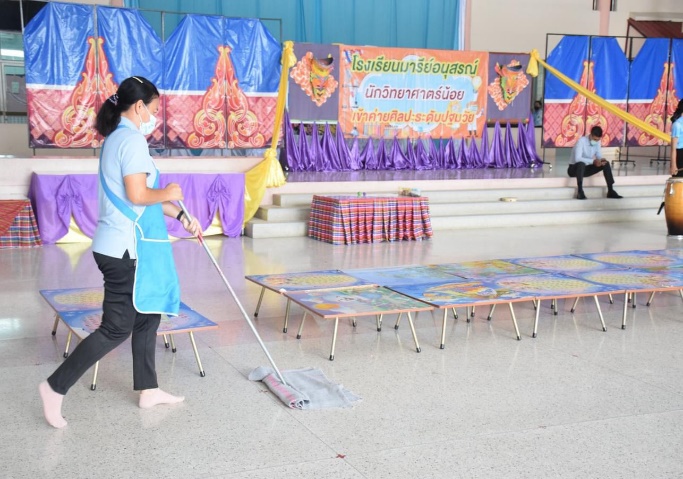 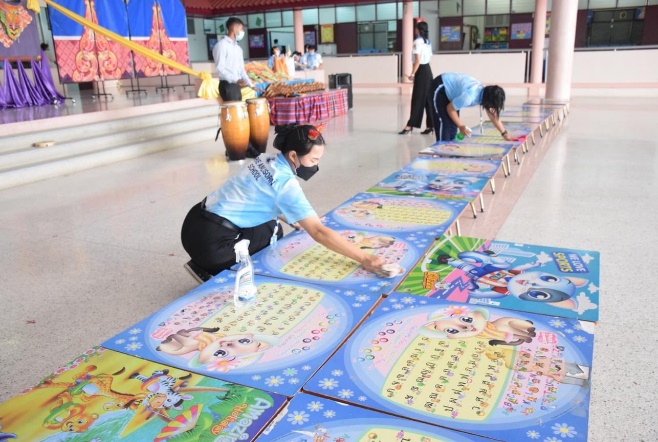 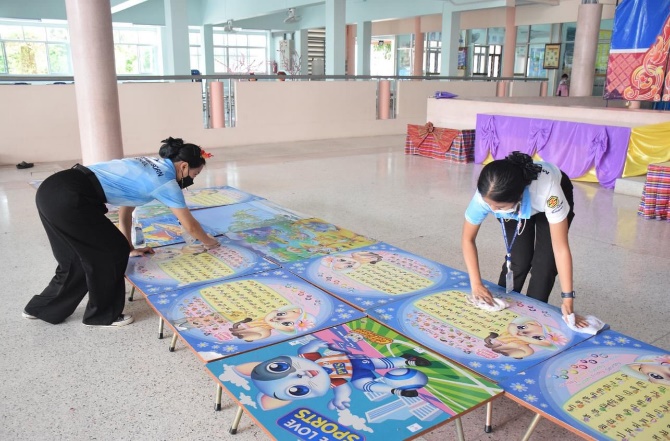 เมื่อเสร็จกิจกรรมแต่ละกิจกรรมคุณครูและพนักงานช่วยกันทำความสะอาดสถานที่ก่อนจะทำกิจกรรมอื่นๆต่อไป เพื่อความสะอาดและความปลอดภัยของเด็กๆที่เข้าร่วมกิจกรรม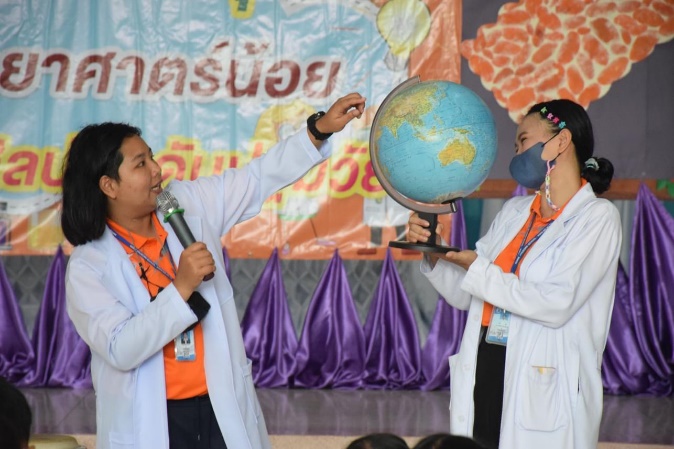 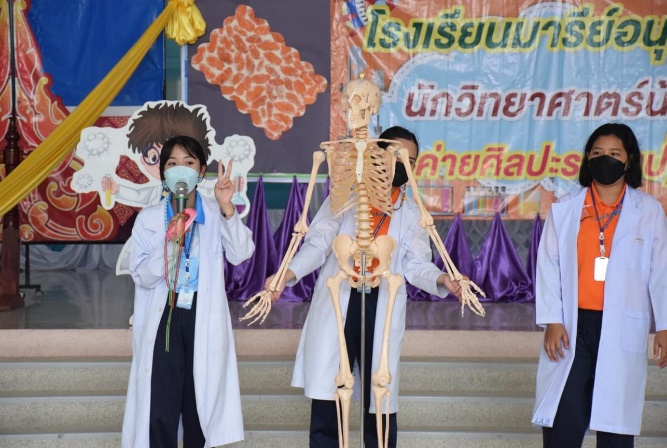 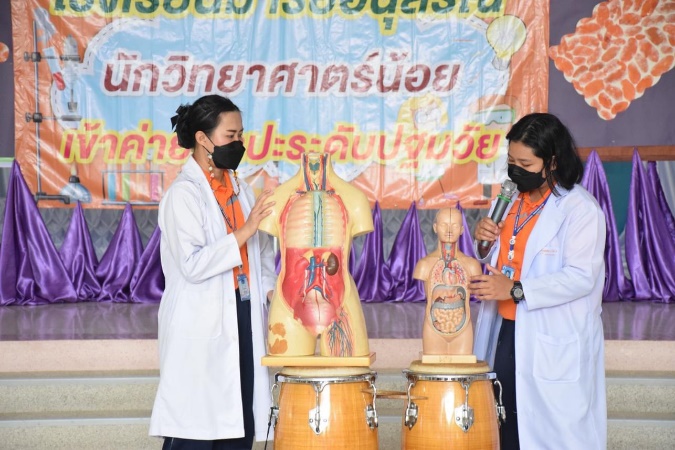 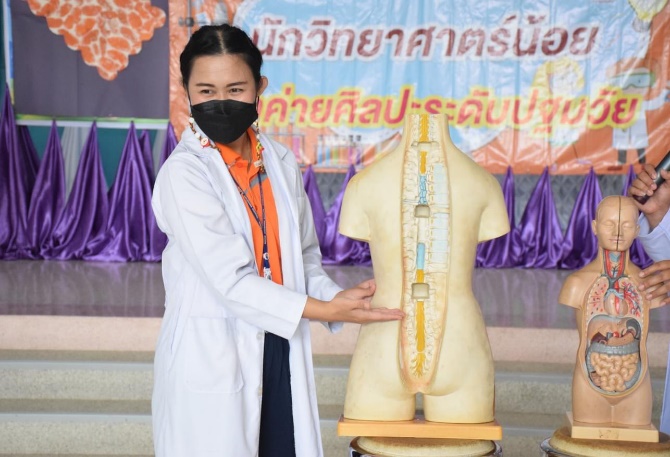 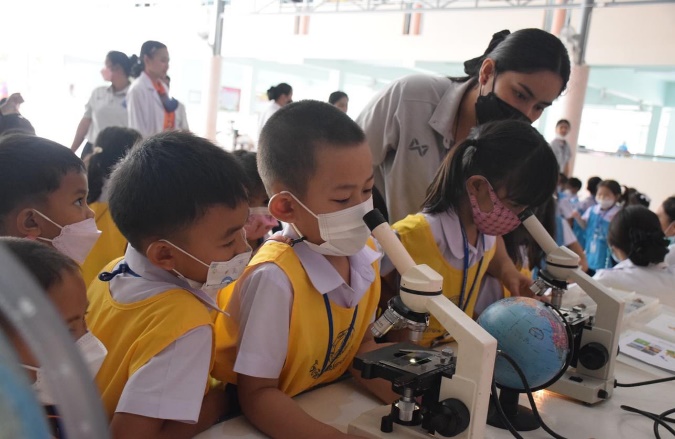 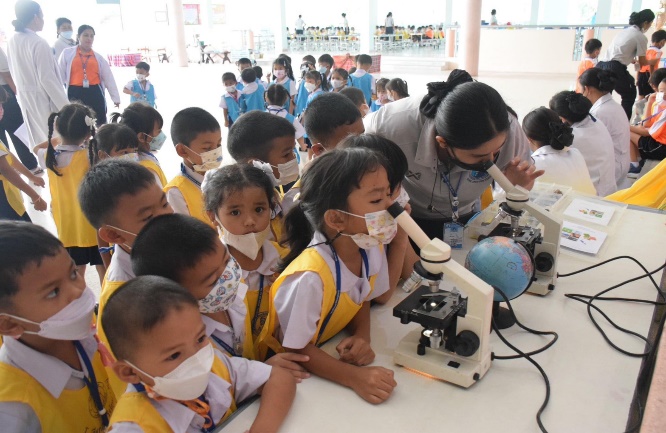 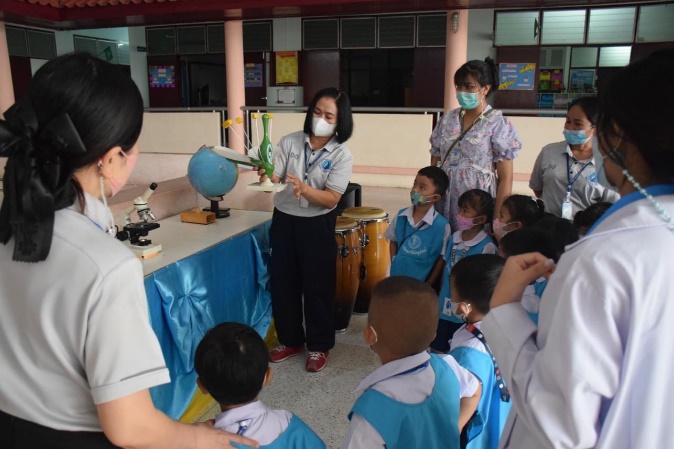 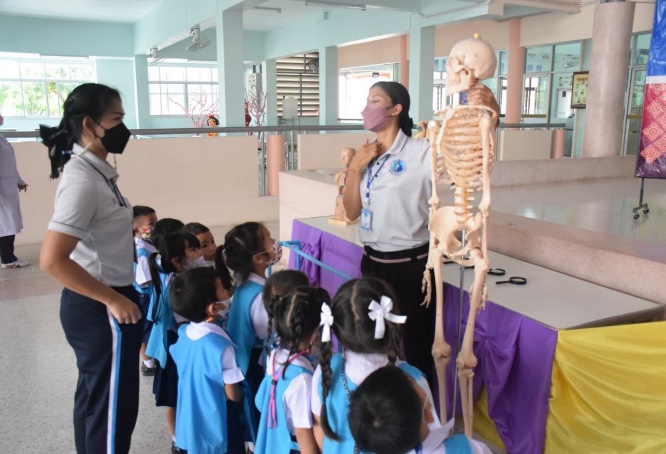 วิทยากรให้ความรู้เกี่ยวกับเรื่องวิทยาศาสตร์ก่อนจะเริ่มทำกิจกรรมแต่ละฐานโครงการทัศนศึกษาระดับปฐมวัยตามตัวชี้วัดความสำเร็จแผนงาน/ โครงการ /กิจกรรมสภาพความสำเร็จสภาพความสำเร็จสรุปผลการดำเนินงานตามตัวชี้วัดความสำเร็จโดยสังเขปตามตัวชี้วัดความสำเร็จแผนงาน/ โครงการ /กิจกรรมบรรลุไม่บรรลุสรุปผลการดำเนินงานตามตัวชี้วัดความสำเร็จโดยสังเขปโครงการหนูน้อยวิทยาศาสตร์/เข้าค่ายศิลปะ1.เด็กร้อยละ 96 ร่วมกิจกรรมวิทยาศาสตร์2.เด็กร้อยละ 96 ร่วมกิจกรรมศิลปะดนตรีโครงการทัศนศึกษา1. เด็กอนุบาล 1 ร้อยละ 96 ร่วมโครงการทัศนศึกษา2. เด็กอนุบาล 2 ร้อยละ 96 ร่วมโครงการทัศนศึกษา3. เด็กอนุบาล 3 ร้อยละ 96 ร่วมโครงการทัศนศึกษา1.จากการดำเนินงานพบว่าเด็กอนุบาล 1-3 เข้าร่วมกิจกรรมวิทยาศาสตร์ ร้อยละ 97.65  2.จากการดำเนินงานพบว่าเด็กอนุบาล 1-3 เข้าร่วมกิจกรรมศิลปะดนตรี ร้อยละ 98.083.จากการดำเนินงานพบว่าเด็กอนุบาล 1-3 เข้าร่วมโครงการหนูน้อยวิทยาศาสตร์/เข้าค่ายศิลปะ ร้อยละ 97.861. จากการดำเนินงานพบว่าเด็กอนุบาล 1 เข้าร่วมโครงการทัศนศึกษา ร้อยละ 98.342. จากการดำเนินงานพบว่าเด็กอนุบาล 2 เข้าร่วมโครงการทัศนศึกษา ร้อยละ 97.003. จากการดำเนินงานพบว่าเด็กอนุบาล 3 เข้าร่วมโครงการทัศนศึกษา ร้อยละ 98.504.จากการดำเนินงานพบว่าเด็กอนุบาล 1-3 เข้าร่วมโครงการทัศนศึกษา ร้อยละ 97.94กิจกรรมจำนวนนักเรียนจำนวนนักเรียนที่เข้าร่วมนักเรียนที่เข้าร่วมคิดเป็นร้อยละกิจกรรม วิทยาศาสตร์46945897.65อนุบาล111611195.68อนุบาล216015798.12อนุบาล319319098.44กิจกรรม ศิลปะดนตรี46946098.08อนุบาล111611397.41อนุบาล216015697.5อนุบาล319319198.96ระดับชั้นจำนวนนักเรียนจำนวนนักเรียนที่เข้าร่วมนักเรียนที่เข้าร่วมคิดเป็นร้อยละอนุบาล 1   12111998.34อนุบาล 2   167       162              97.00อนุบาล 320119898.50     รวม48946997.94กิจกรรมระยะเวลางบประมาณผู้รับผิดชอบ1. ขั้นเตรียมการ    1.1 ประชุมคณะกรรมการฝ่ายพัฒนาผู้เรียน เพื่อ       1.1.1 เตรียมดำเนินการจัดกิจกรรมที่ส่งเสริมพัฒนาผู้เรียนตามหลักสูตรการศึกษาปฐมวัยพุทธศักราช 25602. ขั้นดำเนินการ    2.1 ประชุมคณะกรรมการฝ่ายพัฒนาผู้เรียน และครูระดับชั้นอนุบาล 1-3 เรื่องโครงการหนูน้อยวิทยาศาสตร์และเข้าค่ายศิลปะ    2.2 จัดทำคำสั่งแต่งตั้งกรรมการกิจกรรมหนูน้อยวิทยาศาสตร์และเข้าค่ายศิลปะ    2.3 ดำเนินการจัดกิจกรรมตามที่กำหนดดังนี้         2.3.1 ฐานวิทยาศาสตร์              - ฐานกักน้ำไว้ได้              - ฐานสีเต้นระบำ              - ฐานเครื่องกรองน้ำ         2.3.2 ฐานศิลปะ              - ฐานไม้ไผ่กับเพลง              - ฐานสีสันบันเทิง              - ฐานเคลื่อนไหวและจังหวะ3. ขั้นติดตามและประเมินผล    3.1 ตรวจสอบ ติดตาม ดำเนินงานตามแผน    3.2 ปรับปรุงแก้ไขการดำเนินงานตามแผนงานโครงการ 20 พฤษภาคม25652 สิงหาคม2565  2 สิงหาคม256518 สิงหาคม     256525 สิงหาคม2565  60,000นางสาวเกศริน  ศรีบุญเรืองนางสาวนิตยา  พุทโธกิจกรรมระยะเวลางบประมาณผู้รับผิดชอบ1. ขั้นเตรียมการ   1.1 ประชุมคณะกรรมการ / ดำเนินการ   1.2. ประชุมคณะกรรมการและผู้มีส่วนเกี่ยวข้องประชุมวางแผนในการเลือกสถานที่และพิจารณาถึงประโยชน์ที่นักเรียนจะได้2. ขั้นดำเนินการ/กิจกรรมที่จัด   2.1 แบ่งแยกเป็นสายชั้น       2.1.1 ชั้นอนุบาล 1- 3 สนามช้างอารีน่า  3. ขั้นติดตามและประเมินผล   3.1 เก็บรวบรวมข้อมูล วิเคราะห์ประเมินผลการ ดำเนินกิจกรรม ตามโครงการ3วัน    50,000ธัญญลักษณ์ แก้วอำไพ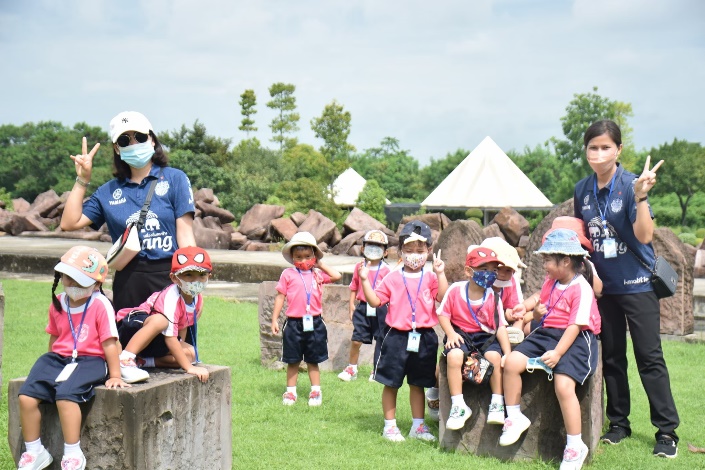 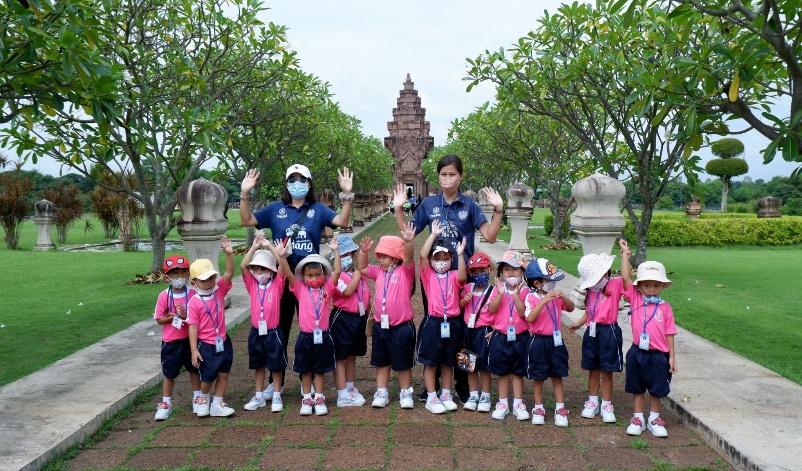 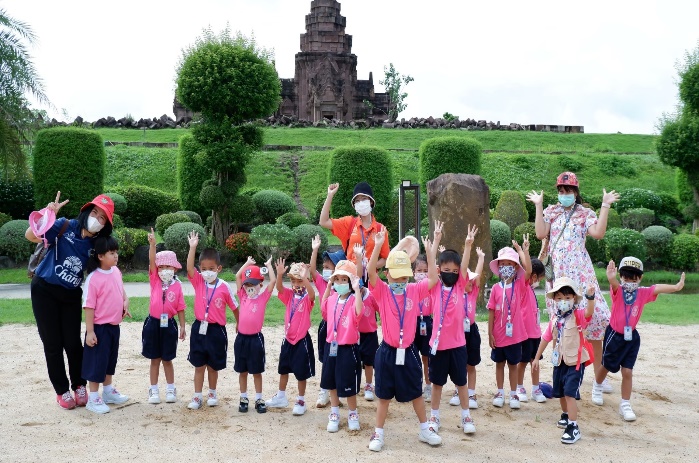 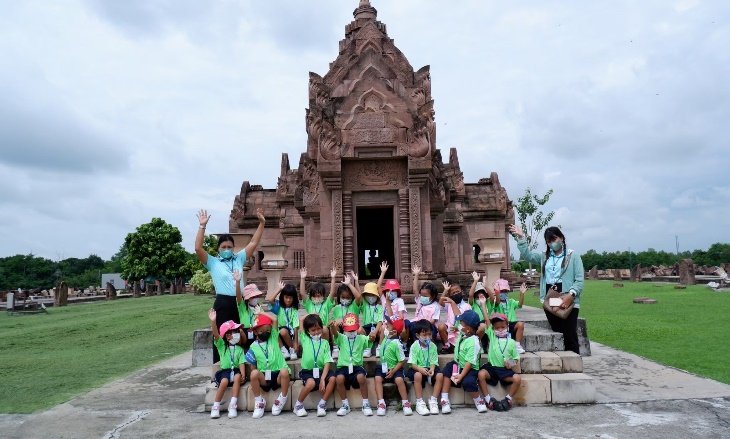 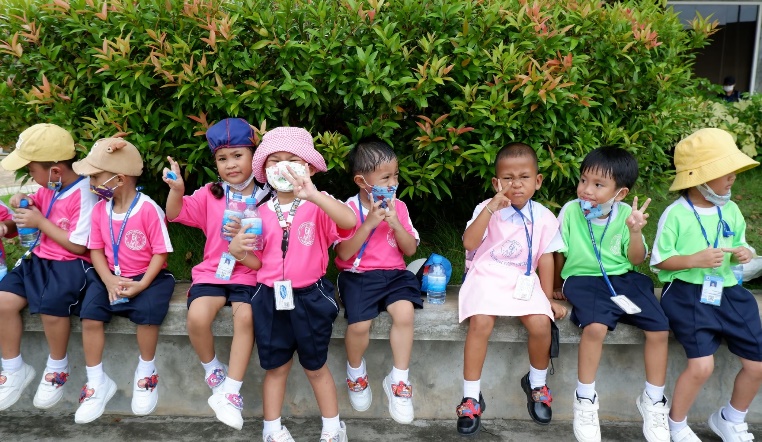 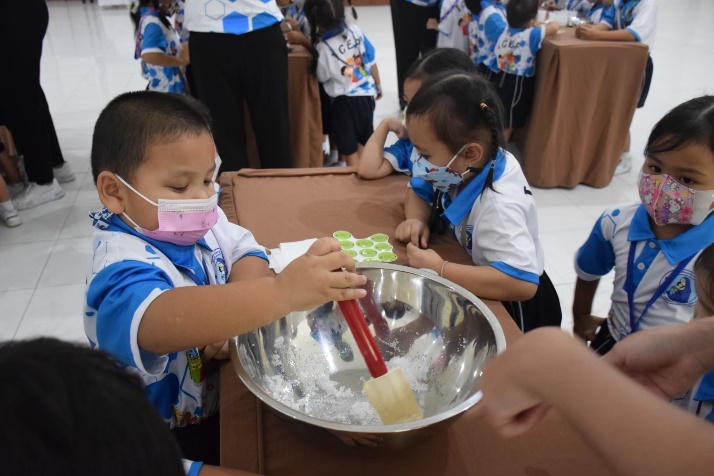 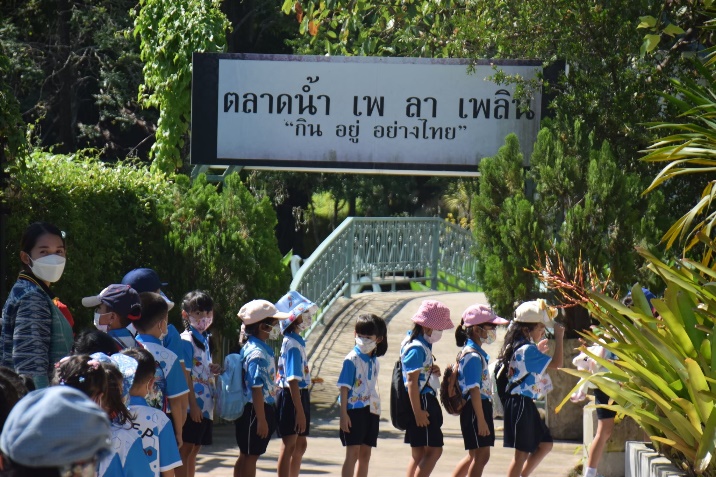 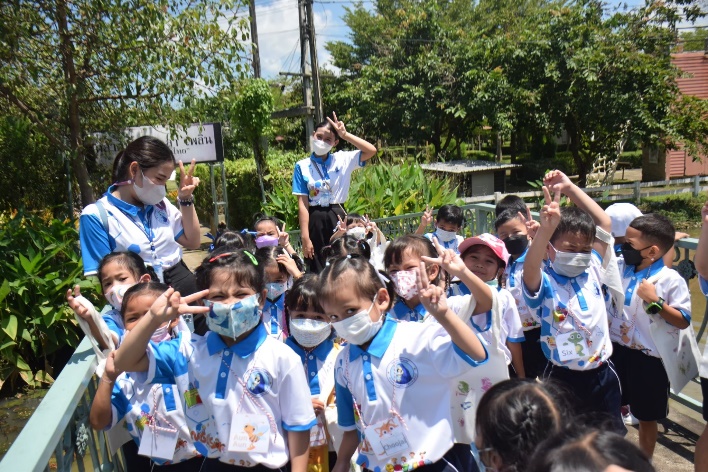 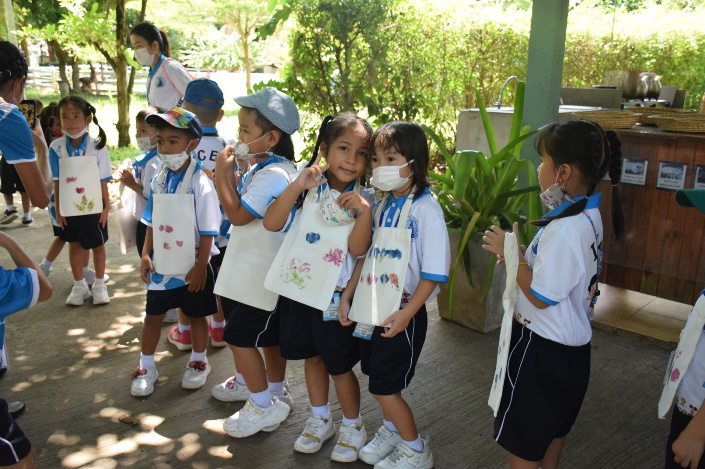 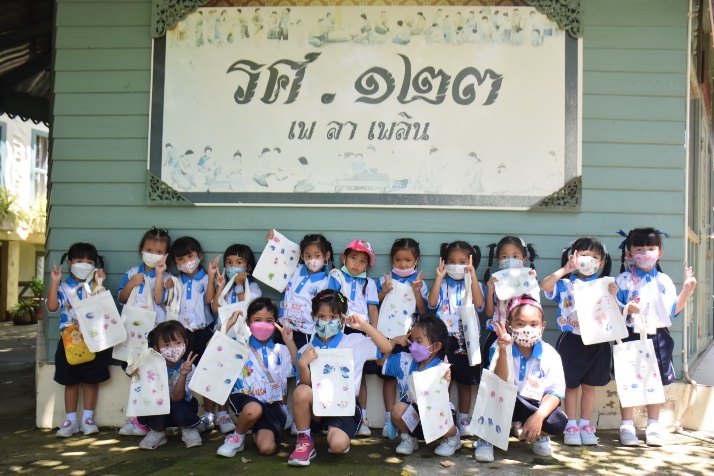 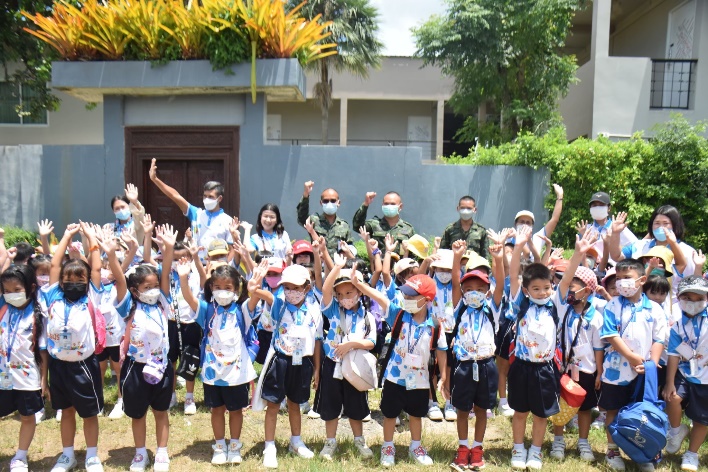 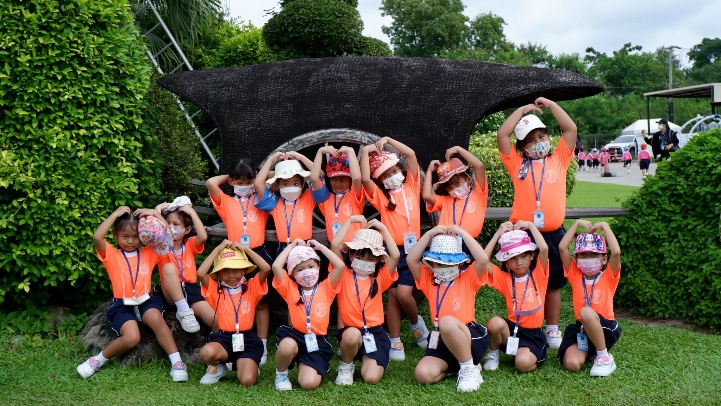 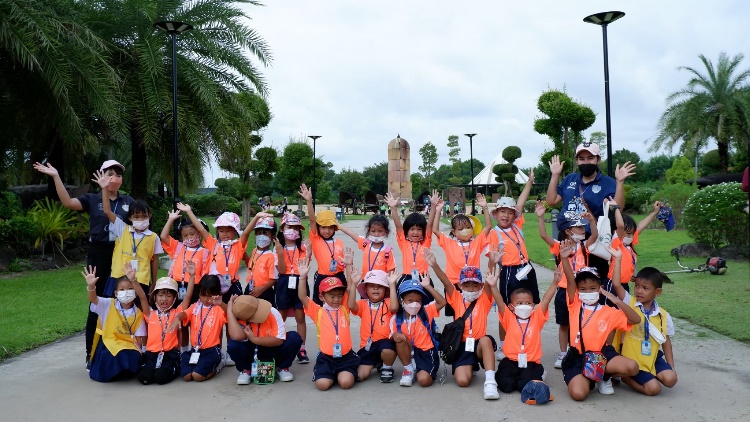 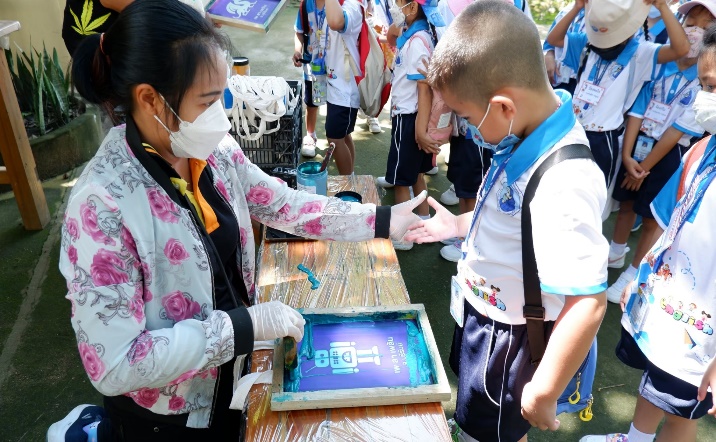 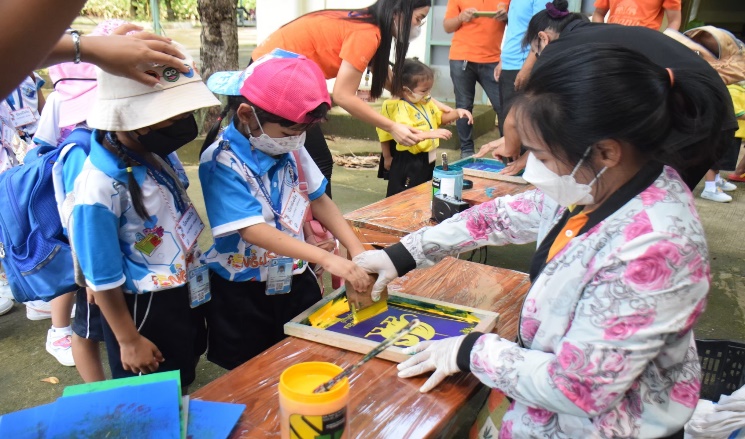 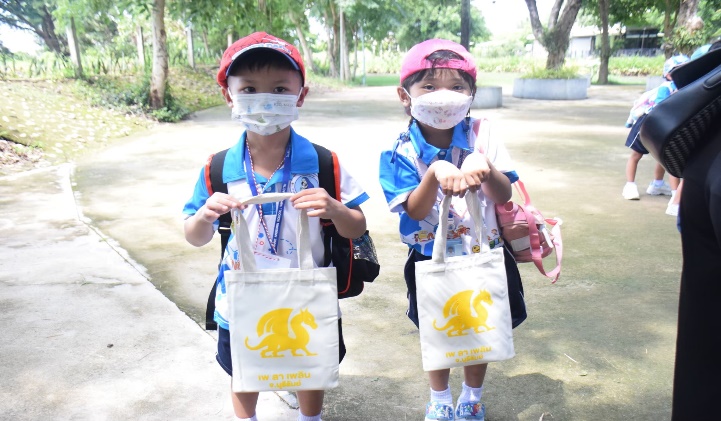 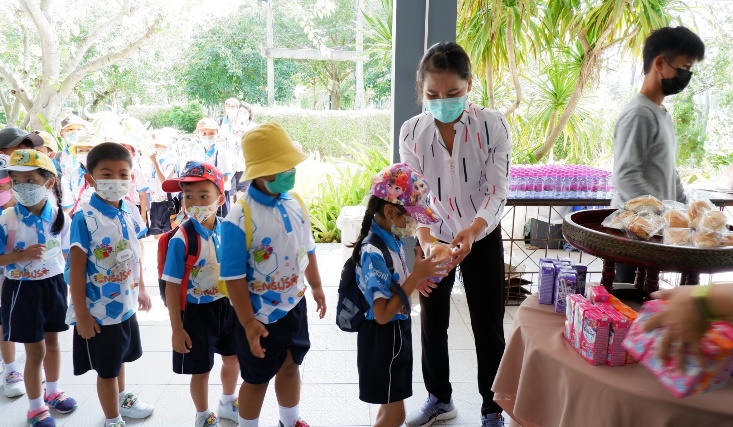 